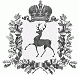 АДМИНИСТРАЦИЯ ШАРАНГСКОГО МУНИЦИПАЛЬНОГО РАЙОНАНИЖЕГОРОДСКОЙ ОБЛАСТИПОСТАНОВЛЕНИЕот 16.09.2020	N 367Об утверждении муниципальной программы«Профилактика безнадзорности и правонарушений несовершеннолетнихв Шарангском муниципальном районе на 2021 -2023 годы»На основании Федерального закона от 24.06.1999 N 120-ФЗ "Об основах системы профилактики безнадзорности и правонарушений несовершеннолетних", Федерального закона от 24.07.1998 года № 124-ФЗ «Об основных гарантиях прав ребенка в Российской Федерации» в целях реализации государственной политики по защите интересов и прав детей, создания условий для успешной социализации (ресоциализации) несовершеннолетних, формирования у них готовности к саморазвитию, самоопределению и ответственному отношению к своей жизни, а также совершенствования системы профилактики правонарушений несовершеннолетних администрация Шарангского муниципального района п о с т а н о в л я е т:1. Утвердить прилагаемую муниципальную программу "Профилактика безнадзорности и правонарушений несовершеннолетних в Шарангском муниципальном районе на 2021 - 2023 годы" (далее - Программа).2. Рекомендовать ГКУ НО «Управление социальной защиты населения Шарангского района», управлению образования и молодежной политики администрации Шарангского муниципального района, ГБУЗ НО «Шарангская ЦРБ», отделу культуры, сектору по физической культуре и спорту, ГКУ ЦЗН Уренского района (Шарангский районный отдел занятости), ОП (дислокация пгт Шаранга) МО МВД России «Уренский», отделению надзорной деятельности и профилактической работы по Шарангскому району, Уренскому межмуниципальному филиалу (дислокация пгт Шаранга) ФКУ «УИИ ГУФСИН России по Нижегородской области», администрациям поселений Шарангского муниципального района:2.1. Организовать соответствующие мероприятия Программы.2.2. Направлять информацию о реализации мероприятий Программы в комиссию по делам несовершеннолетних и защите их прав при администрации Шарангского муниципального района (далее – КДН и ЗП) ежегодно в срок до 20 января.3. Финансовому управлению администрации Шарангского муниципального района при формировании проектов районного бюджета на 2021-2023 годы предусматривать необходимые финансовые средства на реализацию Программы с уточнением объемов ее финансирования исходя из возможностей доходной части районного бюджета.4. Настоящее постановление вступает в силу с 1 января 2021 года.5. Контроль за исполнением настоящего постановления возложить на заместителя главы администрации Ожиганова Д.О.Глава администрации	О.Л.ЗыковИ.П. Загайнова2-16-20Зав. орг.- прав. отделомПриложениек постановлению администрацииШарангского муниципального районаот 16.09.2020 № 367Муниципальная программа «Профилактика безнадзорности и правонарушений несовершеннолетних на территории Шарангского муниципального района на 2021-2023 годы»1.Паспорт муниципальной программы «Профилактика безнадзорности и правонарушений несовершеннолетних на территории Шарангского муниципального района на 2021-2023 годы»2. ТЕКСТ ПРОГРАММЫ2.1. Содержание проблемы Современное состояние криминогенной ситуации в Нижегородской области и на территории Шарангского муниципального района обуславливается необходимостью интенсивного развития системы профилактики правонарушений несовершеннолетних с учетом актуальных потребностей семьи, общества и региона.Численность детей и подростков в возрасте до 18 лет, зарегистрированных на территории Шарангского муниципального района, по состоянию на 1 января 2020 года составила 2 548 человек, в том числе 954 человек в возрасте от 1 до 6 лет, 1 025 человека в возрасте от 7 до 13 лет, в возрасте от 14 до 18 лет (включительно) – 569 человек.Несовершеннолетними или при их участии за 6 месяцев 2020 года было совершено 1 преступление (АППГ- 2, 1 полугодие 2018-2, 1 полугодие 2017 -3.).Существует ряд социальных факторов, которые остаются одними из основных причин формирования противоправного поведения у подростков.К ним относится:- организация жизнедеятельности общества, порождающая социальную разобщенность людей и обусловливающая социальную несправедливость;- семейное неблагополучие;- низкий уровень нравственности, воспитанности, обусловленный отсутствием единого воспитательного пространства, нравственной дезориентацией, осуществляемой средствами массовой информации;- невыполнение родителями обязанностей по воспитанию детей. Снижение качества семейного воспитания, изменение ценностных ориентаций подрастающего поколения;- снижение культуры семейных взаимоотношений, падение престижа семьи, жестокое обращение с детьми;- вовлечение подростков в преступную деятельность со стороны взрослых лиц;- снижение уровня жизни населения, которое отражается в первую очередь на семьях с детьми (основная часть доходов тратится на питание и коммунальные услуги);- слабое внедрение в практику новых технологий и методик по работе с семьей и детьми, находящимися в социально опасном положении;- ослабление контроля за условиями содержания и воспитания детей группы риска.Указанные и некоторые другие обстоятельства влияют на создание неблагополучной социальной обстановки, обуславливают необходимость принятия комплекса мер по профилактике безнадзорности и правонарушений в муниципальном образовании.Сложившаяся ситуация требует оперативного реагирования всех субъектов профилактики правонарушений, совместного комплекса организационно-практических мер.В 2019 г. увеличилось число несовершеннолетних, совершивших общественно опасные деяния 7 человек, 2018 г.- 5., 1 полугодие 2020 г.-3 подростка. Тем не менее, несмотря на ряд выше указанных негативных показателей по линии подростковой преступности в Шарангском муниципальном районе за последние три года имеют место и положительные моменты в работе КДН и ЗП:*отсутствие роста показателя количества семей и детей, состоящих на межведомственном контроле в КДН и ЗП;*отсутствие совершения подростками преступлений и правонарушений, связанных с употреблением наркотических средств и психоактивных веществ;*отсутствие фактов вовлечения несовершеннолетних со стороны взрослых лиц в деятельность групп антиобщественной направленности;*отсутствие фактов совершения детьми и подростками суицидов. Сократилась численность подростков состоящих на профилактическом учете в подразделении по делам несовершеннолетних в отделении полиции (дислокация пгт Шаранга) МО МВД России «Уренский». По состоянию на 1 июля 2020 года на профилактическом учете в ОП (дислокация пгт Шаранга) МО МВД России «Уренский» состоит 4 несовершеннолетних (АППГ- 16, 2018 г. – 17, 2017 г .– 23).На основании выше приведенного анализа становится очевидным, что важным моментом является процесс совершенствования системы профилактики безнадзорности и правонарушений несовершеннолетних, включающий комплекс социальных, правовых, психолого-педагогических, медико-социальных, воспитательных и иных мер, направленных на выявление и устранение причин и условий, способствующих правонарушениям и антиобщественным действиям несовершеннолетних, осуществляемых в совокупности с индивидуальной работой с несовершеннолетними и семьями, находящимися в социально опасном положении, раннее предупреждение и коррекция девиантного поведения детей и подростков с использованием современных методов, ресурсов и возможностей. Инструментом практического решения многих вопросов является реализация муниципальной программы «Профилактика безнадзорности и правонарушений несовершеннолетних на территории Шарангского муниципального района на 2021-2023 годы» (далее - Программа).Выполнение мероприятий Программы, направленных на решение таких конкретных задач, как снижение количества правонарушений и преступлений, совершенных несовершеннолетними; реализация права каждого ребенка жить и воспитываться в семье, укрепление института семьи; совершенствование механизмов управления органами и учреждениями системы профилактики безнадзорности и правонарушений несовершеннолетних Шарангского муниципального района, включая повышение эффективности межведомственного взаимодействия; осуществление мер по профилактике детского алкоголизма и потребления ПАВ несовершеннолетними; развитие системы ранней профилактики безнадзорности, асоциального и противоправного поведения несовершеннолетних; организация трудовой занятости, организационного отдыха и оздоровления несовершеннолетних, находящихся в социально - опасном положении; повышение эффективности работы по профилактике насилия и жестокого обращения в отношении несовершеннолетних; совершенствование имеющихся и внедрение новых технологий и методов профилактической работы с несовершеннолетними позволить достичь поставленную цель.2.2. Цель и задачи Цель Программы - реализация государственной политики по защите интересов и прав детей, создание условий для успешной социализации (ресоциализации) несовершеннолетних, формирования у них готовности к саморазвитию, самоопределению и ответственному отношению к своей жизни, а также совершенствование системы профилактики правонарушений несовершеннолетних администрация Шарангского муниципального района. Программа предусматривает решение следующих задач:- Совершенствование нормативно-правового регулирования в сфере профилактики безнадзорности и правонарушений несовершеннолетних.- Правовое просвещение и информационная работа в сфере профилактики безнадзорности и правонарушений несовершеннолетних.- Организация проведения мероприятий, направленных на профилактику правонарушений несовершеннолетних, в том числе по противодействию распространения криминальной субкультуры, вовлечения несовершеннолетних в деструктивные движения. Межведомственное социальное и правовое сопровождение несовершеннолетних, находящихся в конфликте с законом.- Осуществление мер по профилактике потребления алкогольной и табачной продукции, наркотических средств и психоактивных веществ несовершеннолетними.- Повышение эффективности работы по профилактике насилия, жестокого обращения в отношении несовершеннолетних, защите их прав и от всех форм дискриминации. - Создание условий для организации трудовой занятости, организованного отдыха и оздоровления несовершеннолетних группы «социального риска».- Организация профилактической работы по предупреждению суицидального поведения несовершеннолетних. - Обеспечение профессионализма и высокой квалификации специалистов системы профилактики безнадзорности и правонарушений несовершеннолетних. 2.3 Сроки и этапы реализации ПрограммыНастоящая Программа будет реализована в течение 2021-2023 годов. Программа реализуется в один этап. Сроки проведения мероприятий Программы предусмотрены перечнем основных мероприятий муниципальной программы (Приложение 1 к Программе).2.4. Управление Программой и механизм ее реализацииУправление и контроль за выполнением Программы осуществляет председатель КДН и ЗП. Ежегодно исполнители в срок не позднее 20января года, следующего за отчетным годом, направляют в КДНиЗП информацию о ходе выполнения мероприятий Программы. КДНиЗП обобщает информацию, рассматривает вопрос на заседании.Ответственность за своевременное и качественное выполнение мероприятий Программы несут – исполнители основных программных мероприятий Программы.2.5. Реализация программы обеспечивается следующими исполнителями мероприятий:- комиссия по делам несовершеннолетних и защите их прав при администрации Шарангского муниципального района;- ГБУЗ НО «Шарангская центральная районная больница» (по согласованию);- ГКУ НО «Управление социальной защиты населения Шарангского района» (по согласованию);- управление образования и молодежной политики администрации Шарангского муниципального района;- отделение полиции (дислокация пгт Шаранга) МО МВД России «Уренский» (по согласованию);- отдел культуры администрации Шарангского муниципального района- сектор по физической культуре и спорту администрации Шарангского муниципального района;- ГКУ "Центр занятости населения Шарангского района" (по согласованию);- редакция районной газеты «Знамя победы»;- МП Шарангское телевидение «Истоки»; - ГКУ «Социально - реабилитационный центр для несовершеннолетних Шарангского района» (по согласованию); - ГБПОУ Шахунский колледж аграрной индустрии Шарангский филиал (по согласованию);
 - Уренский МФ (дислокация пгт Шаранга) ФКУ «УИИ ГУФСИН России по Нижегородской области» (по согласованию);- отделение надзорной деятельности и профилактической работы по Шарангскому муниципальному району (по согласованию);- администрации поселений администрации Шарангского муниципального района (по согласованию).2.6. Показатели непосредственных результатов реализации ПрограммыРеализация мероприятий программы позволит решить целый ряд актуальных социальных проблем, продвинуться в развитии профилактических и воспитательных мер, сформировать активную жизненную позицию молодежи, сориентировать ее на здоровый образ жизни, снизить социальную напряженность среди несовершеннолетних, создать условия для развития творческого и инновационного потенциала несовершеннолетних. В результате реализации мероприятий Программы предполагается снижение преступлений и правонарушений, совершенных несовершеннолетними на территории Шарангского района, снижение количества подростков, состоящих на профилактическом учете в ПДН ОП (дислокация пгт Шаранга) МО МВД России «Уренский», снижение административных правонарушений совершенных в отношении несовершеннолетних. Ожидаемые результаты носят оценочный характер. Эффективность Программы зависит от полноты выполнения мероприятий.2.7. Оценка эффективности реализации Программы Для проведения мониторинга реализации муниципальной Программы на основе результатов аналитического исследования качественно-количественных	характеристик запланированных мероприятий, введены пять индикаторов достижения ее целей (количество преступлений, совершенных несовершеннолетними, количество несовершеннолетних, совершивших правонарушения или преступления, количество случаев лишения родительских прав, удельный вес несовершеннолетних, получивших услугу временного трудоустройства и удельный вес несовершеннолетних, получивших услугу отдыха и оздоровления). Рассчитать показатели эффективности реализации Программы невозможно, так как динамика каждого введенного индикатора зависит от комплекса различных по своим характеристикам факторов и изменений социально-экономических условий в районе.2.8. Основные программные мероприятияОсновные программные мероприятия изложены в Приложении к настоящей муниципальной программе.Приложение к  муниципальной программе«Профилактика безнадзорности и правонарушенийнесовершеннолетних на территории Шарангскогомуниципального района на 2021 – 2023 г.г.»утвержденной постановлениемадминистрации Шарангского муниципального районаот 16.09.2020 года № 367ОСНОВНЫЕ ПРОГРАММНЫЕ МЕРОПРИЯТИЯСписок используемых сокращений1.1.Наименование программыМуниципальная программа «Профилактика безнадзорности и правонарушений несовершеннолетних на территории Шарангского муниципального района на 2021-2023 годы»Муниципальная программа «Профилактика безнадзорности и правонарушений несовершеннолетних на территории Шарангского муниципального района на 2021-2023 годы»Муниципальная программа «Профилактика безнадзорности и правонарушений несовершеннолетних на территории Шарангского муниципального района на 2021-2023 годы»Муниципальная программа «Профилактика безнадзорности и правонарушений несовершеннолетних на территории Шарангского муниципального района на 2021-2023 годы»Муниципальная программа «Профилактика безнадзорности и правонарушений несовершеннолетних на территории Шарангского муниципального района на 2021-2023 годы»Муниципальная программа «Профилактика безнадзорности и правонарушений несовершеннолетних на территории Шарангского муниципального района на 2021-2023 годы»Муниципальная программа «Профилактика безнадзорности и правонарушений несовершеннолетних на территории Шарангского муниципального района на 2021-2023 годы»Муниципальная программа «Профилактика безнадзорности и правонарушений несовершеннолетних на территории Шарангского муниципального района на 2021-2023 годы»Муниципальная программа «Профилактика безнадзорности и правонарушений несовершеннолетних на территории Шарангского муниципального района на 2021-2023 годы»1.2.Основание для разработки программыФедеральный закон от 24.06.1999 N 120-ФЗ "Об основах системы профилактики безнадзорности и правонарушений несовершеннолетних"; Федеральный закон от 24.07.1998 года № 124-ФЗ «Об основных гарантиях прав ребенка в Российской Федерации»Федеральный закон от 24.06.1999 N 120-ФЗ "Об основах системы профилактики безнадзорности и правонарушений несовершеннолетних"; Федеральный закон от 24.07.1998 года № 124-ФЗ «Об основных гарантиях прав ребенка в Российской Федерации»Федеральный закон от 24.06.1999 N 120-ФЗ "Об основах системы профилактики безнадзорности и правонарушений несовершеннолетних"; Федеральный закон от 24.07.1998 года № 124-ФЗ «Об основных гарантиях прав ребенка в Российской Федерации»Федеральный закон от 24.06.1999 N 120-ФЗ "Об основах системы профилактики безнадзорности и правонарушений несовершеннолетних"; Федеральный закон от 24.07.1998 года № 124-ФЗ «Об основных гарантиях прав ребенка в Российской Федерации»Федеральный закон от 24.06.1999 N 120-ФЗ "Об основах системы профилактики безнадзорности и правонарушений несовершеннолетних"; Федеральный закон от 24.07.1998 года № 124-ФЗ «Об основных гарантиях прав ребенка в Российской Федерации»Федеральный закон от 24.06.1999 N 120-ФЗ "Об основах системы профилактики безнадзорности и правонарушений несовершеннолетних"; Федеральный закон от 24.07.1998 года № 124-ФЗ «Об основных гарантиях прав ребенка в Российской Федерации»Федеральный закон от 24.06.1999 N 120-ФЗ "Об основах системы профилактики безнадзорности и правонарушений несовершеннолетних"; Федеральный закон от 24.07.1998 года № 124-ФЗ «Об основных гарантиях прав ребенка в Российской Федерации»Федеральный закон от 24.06.1999 N 120-ФЗ "Об основах системы профилактики безнадзорности и правонарушений несовершеннолетних"; Федеральный закон от 24.07.1998 года № 124-ФЗ «Об основных гарантиях прав ребенка в Российской Федерации»Федеральный закон от 24.06.1999 N 120-ФЗ "Об основах системы профилактики безнадзорности и правонарушений несовершеннолетних"; Федеральный закон от 24.07.1998 года № 124-ФЗ «Об основных гарантиях прав ребенка в Российской Федерации»1.3 .Заказчик - координатор ПрограммыАдминистрация Шарангского муниципального районаАдминистрация Шарангского муниципального районаАдминистрация Шарангского муниципального районаАдминистрация Шарангского муниципального районаАдминистрация Шарангского муниципального районаАдминистрация Шарангского муниципального районаАдминистрация Шарангского муниципального районаАдминистрация Шарангского муниципального районаАдминистрация Шарангского муниципального района1.4. Основные разработчики ПрограммыКомиссия по делам несовершеннолетних и защите их прав при администрации Шарангского муниципального районаКомиссия по делам несовершеннолетних и защите их прав при администрации Шарангского муниципального районаКомиссия по делам несовершеннолетних и защите их прав при администрации Шарангского муниципального районаКомиссия по делам несовершеннолетних и защите их прав при администрации Шарангского муниципального районаКомиссия по делам несовершеннолетних и защите их прав при администрации Шарангского муниципального районаКомиссия по делам несовершеннолетних и защите их прав при администрации Шарангского муниципального районаКомиссия по делам несовершеннолетних и защите их прав при администрации Шарангского муниципального районаКомиссия по делам несовершеннолетних и защите их прав при администрации Шарангского муниципального районаКомиссия по делам несовершеннолетних и защите их прав при администрации Шарангского муниципального района1.5. Исполнители муниципальной Программы- комиссия по делам несовершеннолетних и защите их прав при администрации Шарангского муниципального района;- ГБУЗ НО «Шарангская центральная районная больница» (по согласованию);- ГКУ НО «Управление социальной защиты населения Шарангского района» (по согласованию);- управление образования и молодежной политики администрации Шарангского муниципального района;- отделение полиции (дислокация пг Шаранга) МО МВД России «Уренский» (по согласованию);- отдел культуры администрации Шарангского муниципального района- сектор по физической культуре и спорту администрации Шарангского муниципального района;- ГКУ ЦЗН Уренского района (Шарангский районный отдел занятости) (по согласованию);- редакция районной газеты «Знамя победы»;- МП Шарангское телевидение «Истоки»;- - ГКУ «Социально - реабилитационный центр для несовершеннолетних Шарангского района» (по согласованию);- ГБПОУ Шахунский колледж аграрной индустрии Шарангский филиал (по согласованию);- Уренский МФ (дислокация пгт Шаранга) ФКУ «УИИ ГУФСИН России по Нижегородской области» (по согласованию);- отделение надзорной деятельности и профилактической работы по Шарангскому району (по согласованию);- администрации поселений Шарангского муниципального района (по согласованию).- комиссия по делам несовершеннолетних и защите их прав при администрации Шарангского муниципального района;- ГБУЗ НО «Шарангская центральная районная больница» (по согласованию);- ГКУ НО «Управление социальной защиты населения Шарангского района» (по согласованию);- управление образования и молодежной политики администрации Шарангского муниципального района;- отделение полиции (дислокация пг Шаранга) МО МВД России «Уренский» (по согласованию);- отдел культуры администрации Шарангского муниципального района- сектор по физической культуре и спорту администрации Шарангского муниципального района;- ГКУ ЦЗН Уренского района (Шарангский районный отдел занятости) (по согласованию);- редакция районной газеты «Знамя победы»;- МП Шарангское телевидение «Истоки»;- - ГКУ «Социально - реабилитационный центр для несовершеннолетних Шарангского района» (по согласованию);- ГБПОУ Шахунский колледж аграрной индустрии Шарангский филиал (по согласованию);- Уренский МФ (дислокация пгт Шаранга) ФКУ «УИИ ГУФСИН России по Нижегородской области» (по согласованию);- отделение надзорной деятельности и профилактической работы по Шарангскому району (по согласованию);- администрации поселений Шарангского муниципального района (по согласованию).- комиссия по делам несовершеннолетних и защите их прав при администрации Шарангского муниципального района;- ГБУЗ НО «Шарангская центральная районная больница» (по согласованию);- ГКУ НО «Управление социальной защиты населения Шарангского района» (по согласованию);- управление образования и молодежной политики администрации Шарангского муниципального района;- отделение полиции (дислокация пг Шаранга) МО МВД России «Уренский» (по согласованию);- отдел культуры администрации Шарангского муниципального района- сектор по физической культуре и спорту администрации Шарангского муниципального района;- ГКУ ЦЗН Уренского района (Шарангский районный отдел занятости) (по согласованию);- редакция районной газеты «Знамя победы»;- МП Шарангское телевидение «Истоки»;- - ГКУ «Социально - реабилитационный центр для несовершеннолетних Шарангского района» (по согласованию);- ГБПОУ Шахунский колледж аграрной индустрии Шарангский филиал (по согласованию);- Уренский МФ (дислокация пгт Шаранга) ФКУ «УИИ ГУФСИН России по Нижегородской области» (по согласованию);- отделение надзорной деятельности и профилактической работы по Шарангскому району (по согласованию);- администрации поселений Шарангского муниципального района (по согласованию).- комиссия по делам несовершеннолетних и защите их прав при администрации Шарангского муниципального района;- ГБУЗ НО «Шарангская центральная районная больница» (по согласованию);- ГКУ НО «Управление социальной защиты населения Шарангского района» (по согласованию);- управление образования и молодежной политики администрации Шарангского муниципального района;- отделение полиции (дислокация пг Шаранга) МО МВД России «Уренский» (по согласованию);- отдел культуры администрации Шарангского муниципального района- сектор по физической культуре и спорту администрации Шарангского муниципального района;- ГКУ ЦЗН Уренского района (Шарангский районный отдел занятости) (по согласованию);- редакция районной газеты «Знамя победы»;- МП Шарангское телевидение «Истоки»;- - ГКУ «Социально - реабилитационный центр для несовершеннолетних Шарангского района» (по согласованию);- ГБПОУ Шахунский колледж аграрной индустрии Шарангский филиал (по согласованию);- Уренский МФ (дислокация пгт Шаранга) ФКУ «УИИ ГУФСИН России по Нижегородской области» (по согласованию);- отделение надзорной деятельности и профилактической работы по Шарангскому району (по согласованию);- администрации поселений Шарангского муниципального района (по согласованию).- комиссия по делам несовершеннолетних и защите их прав при администрации Шарангского муниципального района;- ГБУЗ НО «Шарангская центральная районная больница» (по согласованию);- ГКУ НО «Управление социальной защиты населения Шарангского района» (по согласованию);- управление образования и молодежной политики администрации Шарангского муниципального района;- отделение полиции (дислокация пг Шаранга) МО МВД России «Уренский» (по согласованию);- отдел культуры администрации Шарангского муниципального района- сектор по физической культуре и спорту администрации Шарангского муниципального района;- ГКУ ЦЗН Уренского района (Шарангский районный отдел занятости) (по согласованию);- редакция районной газеты «Знамя победы»;- МП Шарангское телевидение «Истоки»;- - ГКУ «Социально - реабилитационный центр для несовершеннолетних Шарангского района» (по согласованию);- ГБПОУ Шахунский колледж аграрной индустрии Шарангский филиал (по согласованию);- Уренский МФ (дислокация пгт Шаранга) ФКУ «УИИ ГУФСИН России по Нижегородской области» (по согласованию);- отделение надзорной деятельности и профилактической работы по Шарангскому району (по согласованию);- администрации поселений Шарангского муниципального района (по согласованию).- комиссия по делам несовершеннолетних и защите их прав при администрации Шарангского муниципального района;- ГБУЗ НО «Шарангская центральная районная больница» (по согласованию);- ГКУ НО «Управление социальной защиты населения Шарангского района» (по согласованию);- управление образования и молодежной политики администрации Шарангского муниципального района;- отделение полиции (дислокация пг Шаранга) МО МВД России «Уренский» (по согласованию);- отдел культуры администрации Шарангского муниципального района- сектор по физической культуре и спорту администрации Шарангского муниципального района;- ГКУ ЦЗН Уренского района (Шарангский районный отдел занятости) (по согласованию);- редакция районной газеты «Знамя победы»;- МП Шарангское телевидение «Истоки»;- - ГКУ «Социально - реабилитационный центр для несовершеннолетних Шарангского района» (по согласованию);- ГБПОУ Шахунский колледж аграрной индустрии Шарангский филиал (по согласованию);- Уренский МФ (дислокация пгт Шаранга) ФКУ «УИИ ГУФСИН России по Нижегородской области» (по согласованию);- отделение надзорной деятельности и профилактической работы по Шарангскому району (по согласованию);- администрации поселений Шарангского муниципального района (по согласованию).- комиссия по делам несовершеннолетних и защите их прав при администрации Шарангского муниципального района;- ГБУЗ НО «Шарангская центральная районная больница» (по согласованию);- ГКУ НО «Управление социальной защиты населения Шарангского района» (по согласованию);- управление образования и молодежной политики администрации Шарангского муниципального района;- отделение полиции (дислокация пг Шаранга) МО МВД России «Уренский» (по согласованию);- отдел культуры администрации Шарангского муниципального района- сектор по физической культуре и спорту администрации Шарангского муниципального района;- ГКУ ЦЗН Уренского района (Шарангский районный отдел занятости) (по согласованию);- редакция районной газеты «Знамя победы»;- МП Шарангское телевидение «Истоки»;- - ГКУ «Социально - реабилитационный центр для несовершеннолетних Шарангского района» (по согласованию);- ГБПОУ Шахунский колледж аграрной индустрии Шарангский филиал (по согласованию);- Уренский МФ (дислокация пгт Шаранга) ФКУ «УИИ ГУФСИН России по Нижегородской области» (по согласованию);- отделение надзорной деятельности и профилактической работы по Шарангскому району (по согласованию);- администрации поселений Шарангского муниципального района (по согласованию).- комиссия по делам несовершеннолетних и защите их прав при администрации Шарангского муниципального района;- ГБУЗ НО «Шарангская центральная районная больница» (по согласованию);- ГКУ НО «Управление социальной защиты населения Шарангского района» (по согласованию);- управление образования и молодежной политики администрации Шарангского муниципального района;- отделение полиции (дислокация пг Шаранга) МО МВД России «Уренский» (по согласованию);- отдел культуры администрации Шарангского муниципального района- сектор по физической культуре и спорту администрации Шарангского муниципального района;- ГКУ ЦЗН Уренского района (Шарангский районный отдел занятости) (по согласованию);- редакция районной газеты «Знамя победы»;- МП Шарангское телевидение «Истоки»;- - ГКУ «Социально - реабилитационный центр для несовершеннолетних Шарангского района» (по согласованию);- ГБПОУ Шахунский колледж аграрной индустрии Шарангский филиал (по согласованию);- Уренский МФ (дислокация пгт Шаранга) ФКУ «УИИ ГУФСИН России по Нижегородской области» (по согласованию);- отделение надзорной деятельности и профилактической работы по Шарангскому району (по согласованию);- администрации поселений Шарангского муниципального района (по согласованию).- комиссия по делам несовершеннолетних и защите их прав при администрации Шарангского муниципального района;- ГБУЗ НО «Шарангская центральная районная больница» (по согласованию);- ГКУ НО «Управление социальной защиты населения Шарангского района» (по согласованию);- управление образования и молодежной политики администрации Шарангского муниципального района;- отделение полиции (дислокация пг Шаранга) МО МВД России «Уренский» (по согласованию);- отдел культуры администрации Шарангского муниципального района- сектор по физической культуре и спорту администрации Шарангского муниципального района;- ГКУ ЦЗН Уренского района (Шарангский районный отдел занятости) (по согласованию);- редакция районной газеты «Знамя победы»;- МП Шарангское телевидение «Истоки»;- - ГКУ «Социально - реабилитационный центр для несовершеннолетних Шарангского района» (по согласованию);- ГБПОУ Шахунский колледж аграрной индустрии Шарангский филиал (по согласованию);- Уренский МФ (дислокация пгт Шаранга) ФКУ «УИИ ГУФСИН России по Нижегородской области» (по согласованию);- отделение надзорной деятельности и профилактической работы по Шарангскому району (по согласованию);- администрации поселений Шарангского муниципального района (по согласованию).1.5.Подпрограмы муниципальной программыНе предусмотреноНе предусмотреноНе предусмотреноНе предусмотреноНе предусмотреноНе предусмотреноНе предусмотреноНе предусмотреноНе предусмотрено1.6.Цель муниципальной программыРеализация государственной политики по защите интересов и прав детей, создание условий для успешной социализации (ресоциализации) несовершеннолетних, формирования у них готовности к саморазвитию, самоопределению и ответственному отношению к своей жизни, а также совершенствование системы профилактики правонарушений несовершеннолетних администрация Шарангского муниципального района Реализация государственной политики по защите интересов и прав детей, создание условий для успешной социализации (ресоциализации) несовершеннолетних, формирования у них готовности к саморазвитию, самоопределению и ответственному отношению к своей жизни, а также совершенствование системы профилактики правонарушений несовершеннолетних администрация Шарангского муниципального района Реализация государственной политики по защите интересов и прав детей, создание условий для успешной социализации (ресоциализации) несовершеннолетних, формирования у них готовности к саморазвитию, самоопределению и ответственному отношению к своей жизни, а также совершенствование системы профилактики правонарушений несовершеннолетних администрация Шарангского муниципального района Реализация государственной политики по защите интересов и прав детей, создание условий для успешной социализации (ресоциализации) несовершеннолетних, формирования у них готовности к саморазвитию, самоопределению и ответственному отношению к своей жизни, а также совершенствование системы профилактики правонарушений несовершеннолетних администрация Шарангского муниципального района Реализация государственной политики по защите интересов и прав детей, создание условий для успешной социализации (ресоциализации) несовершеннолетних, формирования у них готовности к саморазвитию, самоопределению и ответственному отношению к своей жизни, а также совершенствование системы профилактики правонарушений несовершеннолетних администрация Шарангского муниципального района Реализация государственной политики по защите интересов и прав детей, создание условий для успешной социализации (ресоциализации) несовершеннолетних, формирования у них готовности к саморазвитию, самоопределению и ответственному отношению к своей жизни, а также совершенствование системы профилактики правонарушений несовершеннолетних администрация Шарангского муниципального района Реализация государственной политики по защите интересов и прав детей, создание условий для успешной социализации (ресоциализации) несовершеннолетних, формирования у них готовности к саморазвитию, самоопределению и ответственному отношению к своей жизни, а также совершенствование системы профилактики правонарушений несовершеннолетних администрация Шарангского муниципального района Реализация государственной политики по защите интересов и прав детей, создание условий для успешной социализации (ресоциализации) несовершеннолетних, формирования у них готовности к саморазвитию, самоопределению и ответственному отношению к своей жизни, а также совершенствование системы профилактики правонарушений несовершеннолетних администрация Шарангского муниципального района Реализация государственной политики по защите интересов и прав детей, создание условий для успешной социализации (ресоциализации) несовершеннолетних, формирования у них готовности к саморазвитию, самоопределению и ответственному отношению к своей жизни, а также совершенствование системы профилактики правонарушений несовершеннолетних администрация Шарангского муниципального района 1.7.Задачи муниципальной программы- Совершенствование нормативно-правового регулирования в сфере профилактики безнадзорности и правонарушений несовершеннолетних.- Правовое просвещение и информационная работа в сфере профилактики безнадзорности и правонарушений несовершеннолетних.- Организация проведения мероприятий, направленных на профилактику правонарушений несовершеннолетних, в том числе по противодействию распространения криминальной субкультуры, вовлечения несовершеннолетних в деструктивные движения. Межведомственное социальное и правовое сопровождение несовершеннолетних, находящихся в конфликте с законом.- Осуществление мер по профилактике потребления алкогольной и табачной продукции, наркотических средств и психоактивных веществ несовершеннолетними.- Повышение эффективности работы по профилактике насилия, жестокого обращения в отношении несовершеннолетних, защите их прав и от всех форм дискриминации. - Создание условий для организации трудовой занятости, организованного отдыха и оздоровления несовершеннолетних группы «социального риска».- Организация профилактической работы по предупреждению суицидального поведения несовершеннолетних. - Обеспечение профессионализма и высокой квалификации специалистов системы профилактики безнадзорности и правонарушений несовершеннолетних. - Совершенствование нормативно-правового регулирования в сфере профилактики безнадзорности и правонарушений несовершеннолетних.- Правовое просвещение и информационная работа в сфере профилактики безнадзорности и правонарушений несовершеннолетних.- Организация проведения мероприятий, направленных на профилактику правонарушений несовершеннолетних, в том числе по противодействию распространения криминальной субкультуры, вовлечения несовершеннолетних в деструктивные движения. Межведомственное социальное и правовое сопровождение несовершеннолетних, находящихся в конфликте с законом.- Осуществление мер по профилактике потребления алкогольной и табачной продукции, наркотических средств и психоактивных веществ несовершеннолетними.- Повышение эффективности работы по профилактике насилия, жестокого обращения в отношении несовершеннолетних, защите их прав и от всех форм дискриминации. - Создание условий для организации трудовой занятости, организованного отдыха и оздоровления несовершеннолетних группы «социального риска».- Организация профилактической работы по предупреждению суицидального поведения несовершеннолетних. - Обеспечение профессионализма и высокой квалификации специалистов системы профилактики безнадзорности и правонарушений несовершеннолетних. - Совершенствование нормативно-правового регулирования в сфере профилактики безнадзорности и правонарушений несовершеннолетних.- Правовое просвещение и информационная работа в сфере профилактики безнадзорности и правонарушений несовершеннолетних.- Организация проведения мероприятий, направленных на профилактику правонарушений несовершеннолетних, в том числе по противодействию распространения криминальной субкультуры, вовлечения несовершеннолетних в деструктивные движения. Межведомственное социальное и правовое сопровождение несовершеннолетних, находящихся в конфликте с законом.- Осуществление мер по профилактике потребления алкогольной и табачной продукции, наркотических средств и психоактивных веществ несовершеннолетними.- Повышение эффективности работы по профилактике насилия, жестокого обращения в отношении несовершеннолетних, защите их прав и от всех форм дискриминации. - Создание условий для организации трудовой занятости, организованного отдыха и оздоровления несовершеннолетних группы «социального риска».- Организация профилактической работы по предупреждению суицидального поведения несовершеннолетних. - Обеспечение профессионализма и высокой квалификации специалистов системы профилактики безнадзорности и правонарушений несовершеннолетних. - Совершенствование нормативно-правового регулирования в сфере профилактики безнадзорности и правонарушений несовершеннолетних.- Правовое просвещение и информационная работа в сфере профилактики безнадзорности и правонарушений несовершеннолетних.- Организация проведения мероприятий, направленных на профилактику правонарушений несовершеннолетних, в том числе по противодействию распространения криминальной субкультуры, вовлечения несовершеннолетних в деструктивные движения. Межведомственное социальное и правовое сопровождение несовершеннолетних, находящихся в конфликте с законом.- Осуществление мер по профилактике потребления алкогольной и табачной продукции, наркотических средств и психоактивных веществ несовершеннолетними.- Повышение эффективности работы по профилактике насилия, жестокого обращения в отношении несовершеннолетних, защите их прав и от всех форм дискриминации. - Создание условий для организации трудовой занятости, организованного отдыха и оздоровления несовершеннолетних группы «социального риска».- Организация профилактической работы по предупреждению суицидального поведения несовершеннолетних. - Обеспечение профессионализма и высокой квалификации специалистов системы профилактики безнадзорности и правонарушений несовершеннолетних. - Совершенствование нормативно-правового регулирования в сфере профилактики безнадзорности и правонарушений несовершеннолетних.- Правовое просвещение и информационная работа в сфере профилактики безнадзорности и правонарушений несовершеннолетних.- Организация проведения мероприятий, направленных на профилактику правонарушений несовершеннолетних, в том числе по противодействию распространения криминальной субкультуры, вовлечения несовершеннолетних в деструктивные движения. Межведомственное социальное и правовое сопровождение несовершеннолетних, находящихся в конфликте с законом.- Осуществление мер по профилактике потребления алкогольной и табачной продукции, наркотических средств и психоактивных веществ несовершеннолетними.- Повышение эффективности работы по профилактике насилия, жестокого обращения в отношении несовершеннолетних, защите их прав и от всех форм дискриминации. - Создание условий для организации трудовой занятости, организованного отдыха и оздоровления несовершеннолетних группы «социального риска».- Организация профилактической работы по предупреждению суицидального поведения несовершеннолетних. - Обеспечение профессионализма и высокой квалификации специалистов системы профилактики безнадзорности и правонарушений несовершеннолетних. - Совершенствование нормативно-правового регулирования в сфере профилактики безнадзорности и правонарушений несовершеннолетних.- Правовое просвещение и информационная работа в сфере профилактики безнадзорности и правонарушений несовершеннолетних.- Организация проведения мероприятий, направленных на профилактику правонарушений несовершеннолетних, в том числе по противодействию распространения криминальной субкультуры, вовлечения несовершеннолетних в деструктивные движения. Межведомственное социальное и правовое сопровождение несовершеннолетних, находящихся в конфликте с законом.- Осуществление мер по профилактике потребления алкогольной и табачной продукции, наркотических средств и психоактивных веществ несовершеннолетними.- Повышение эффективности работы по профилактике насилия, жестокого обращения в отношении несовершеннолетних, защите их прав и от всех форм дискриминации. - Создание условий для организации трудовой занятости, организованного отдыха и оздоровления несовершеннолетних группы «социального риска».- Организация профилактической работы по предупреждению суицидального поведения несовершеннолетних. - Обеспечение профессионализма и высокой квалификации специалистов системы профилактики безнадзорности и правонарушений несовершеннолетних. - Совершенствование нормативно-правового регулирования в сфере профилактики безнадзорности и правонарушений несовершеннолетних.- Правовое просвещение и информационная работа в сфере профилактики безнадзорности и правонарушений несовершеннолетних.- Организация проведения мероприятий, направленных на профилактику правонарушений несовершеннолетних, в том числе по противодействию распространения криминальной субкультуры, вовлечения несовершеннолетних в деструктивные движения. Межведомственное социальное и правовое сопровождение несовершеннолетних, находящихся в конфликте с законом.- Осуществление мер по профилактике потребления алкогольной и табачной продукции, наркотических средств и психоактивных веществ несовершеннолетними.- Повышение эффективности работы по профилактике насилия, жестокого обращения в отношении несовершеннолетних, защите их прав и от всех форм дискриминации. - Создание условий для организации трудовой занятости, организованного отдыха и оздоровления несовершеннолетних группы «социального риска».- Организация профилактической работы по предупреждению суицидального поведения несовершеннолетних. - Обеспечение профессионализма и высокой квалификации специалистов системы профилактики безнадзорности и правонарушений несовершеннолетних. - Совершенствование нормативно-правового регулирования в сфере профилактики безнадзорности и правонарушений несовершеннолетних.- Правовое просвещение и информационная работа в сфере профилактики безнадзорности и правонарушений несовершеннолетних.- Организация проведения мероприятий, направленных на профилактику правонарушений несовершеннолетних, в том числе по противодействию распространения криминальной субкультуры, вовлечения несовершеннолетних в деструктивные движения. Межведомственное социальное и правовое сопровождение несовершеннолетних, находящихся в конфликте с законом.- Осуществление мер по профилактике потребления алкогольной и табачной продукции, наркотических средств и психоактивных веществ несовершеннолетними.- Повышение эффективности работы по профилактике насилия, жестокого обращения в отношении несовершеннолетних, защите их прав и от всех форм дискриминации. - Создание условий для организации трудовой занятости, организованного отдыха и оздоровления несовершеннолетних группы «социального риска».- Организация профилактической работы по предупреждению суицидального поведения несовершеннолетних. - Обеспечение профессионализма и высокой квалификации специалистов системы профилактики безнадзорности и правонарушений несовершеннолетних. - Совершенствование нормативно-правового регулирования в сфере профилактики безнадзорности и правонарушений несовершеннолетних.- Правовое просвещение и информационная работа в сфере профилактики безнадзорности и правонарушений несовершеннолетних.- Организация проведения мероприятий, направленных на профилактику правонарушений несовершеннолетних, в том числе по противодействию распространения криминальной субкультуры, вовлечения несовершеннолетних в деструктивные движения. Межведомственное социальное и правовое сопровождение несовершеннолетних, находящихся в конфликте с законом.- Осуществление мер по профилактике потребления алкогольной и табачной продукции, наркотических средств и психоактивных веществ несовершеннолетними.- Повышение эффективности работы по профилактике насилия, жестокого обращения в отношении несовершеннолетних, защите их прав и от всех форм дискриминации. - Создание условий для организации трудовой занятости, организованного отдыха и оздоровления несовершеннолетних группы «социального риска».- Организация профилактической работы по предупреждению суицидального поведения несовершеннолетних. - Обеспечение профессионализма и высокой квалификации специалистов системы профилактики безнадзорности и правонарушений несовершеннолетних. 1.8.Этапы и сроки реализациимуниципальной программыПрограмма реализуется в один этап - с 2021 по 2023 годыПрограмма реализуется в один этап - с 2021 по 2023 годыПрограмма реализуется в один этап - с 2021 по 2023 годыПрограмма реализуется в один этап - с 2021 по 2023 годыПрограмма реализуется в один этап - с 2021 по 2023 годыПрограмма реализуется в один этап - с 2021 по 2023 годыПрограмма реализуется в один этап - с 2021 по 2023 годыПрограмма реализуется в один этап - с 2021 по 2023 годыПрограмма реализуется в один этап - с 2021 по 2023 годы1.9. Система организации контроля за исполнением ПрограммыЕжегодно до 20 января исполнители программы представляют в администрацию района информацию о ходе реализации программы за предыдущий год.Администрация района на основе анализа информации готовит предложения по корректировке программы и представляет их на утверждение главы администрации района.Ежегодно до 20 января исполнители программы представляют в администрацию района информацию о ходе реализации программы за предыдущий год.Администрация района на основе анализа информации готовит предложения по корректировке программы и представляет их на утверждение главы администрации района.Ежегодно до 20 января исполнители программы представляют в администрацию района информацию о ходе реализации программы за предыдущий год.Администрация района на основе анализа информации готовит предложения по корректировке программы и представляет их на утверждение главы администрации района.Ежегодно до 20 января исполнители программы представляют в администрацию района информацию о ходе реализации программы за предыдущий год.Администрация района на основе анализа информации готовит предложения по корректировке программы и представляет их на утверждение главы администрации района.Ежегодно до 20 января исполнители программы представляют в администрацию района информацию о ходе реализации программы за предыдущий год.Администрация района на основе анализа информации готовит предложения по корректировке программы и представляет их на утверждение главы администрации района.Ежегодно до 20 января исполнители программы представляют в администрацию района информацию о ходе реализации программы за предыдущий год.Администрация района на основе анализа информации готовит предложения по корректировке программы и представляет их на утверждение главы администрации района.Ежегодно до 20 января исполнители программы представляют в администрацию района информацию о ходе реализации программы за предыдущий год.Администрация района на основе анализа информации готовит предложения по корректировке программы и представляет их на утверждение главы администрации района.Ежегодно до 20 января исполнители программы представляют в администрацию района информацию о ходе реализации программы за предыдущий год.Администрация района на основе анализа информации готовит предложения по корректировке программы и представляет их на утверждение главы администрации района.Ежегодно до 20 января исполнители программы представляют в администрацию района информацию о ходе реализации программы за предыдущий год.Администрация района на основе анализа информации готовит предложения по корректировке программы и представляет их на утверждение главы администрации района.1.10.Объемы бюджетных ассигнований муниципальной программы за счет всех источников финансированииИсточники финансирования тыс. рублейИсточники финансирования тыс. рублейГодыГодыГодыГодыГодыГодыГоды1.10.Объемы бюджетных ассигнований муниципальной программы за счет всех источников финансированииИсточники финансирования тыс. рублейИсточники финансирования тыс. рублей202120212021202220232023всего1.10.Объемы бюджетных ассигнований муниципальной программы за счет всех источников финансированииВсего, в т.ч.Всего, в т.ч.29,529,529,532,035,035,096,51.10.Объемы бюджетных ассигнований муниципальной программы за счет всех источников финансированииФедеральный бюджетФедеральный бюджет<*><*><*><*><*><*><*>1.10.Объемы бюджетных ассигнований муниципальной программы за счет всех источников финансированииОбластной бюджетОбластной бюджет<*><*><*><*><*><*><*>1.10.Объемы бюджетных ассигнований муниципальной программы за счет всех источников финансированииМестный бюджетМестный бюджет29,529,529,532,035,035,096,51.10.Объемы бюджетных ассигнований муниципальной программы за счет всех источников финансированииПрочие источникиПрочие источники<*><*><*><*><*><*><*>1.11.Индикаторы достижения цели программы№ п/пНаименование индикаторов цели ПрограммыНаименование индикаторов цели ПрограммыЕдиницы измерения индикаторов цели ПрограммыЗначения индикаторов цели ПрограммыЗначения индикаторов цели ПрограммыЗначения индикаторов цели ПрограммыЗначения индикаторов цели ПрограммыЗначения индикаторов цели Программы1.11.Индикаторы достижения цели программы№ п/пНаименование индикаторов цели ПрограммыНаименование индикаторов цели ПрограммыЕдиницы измерения индикаторов цели ПрограммыНа момент разработки ПрограмммыНа момент разработки ПрограмммыПо окончании и реализации ПрограммыБез программного вмешательства (после предполагаемого срока реализации Программы)Без программного вмешательства (после предполагаемого срока реализации Программы)1.11.Индикаторы достижения цели программы1.Количество преступлений, совершенных несовершеннолетними или с их участием на территории Шарангского муниципального районаКоличество преступлений, совершенных несовершеннолетними или с их участием на территории Шарангского муниципального районаЕд.111551.11.Индикаторы достижения цели программы2.Количество несовершеннолетних, совершивших правонарушения или преступленияКоличество несовершеннолетних, совершивших правонарушения или преступленияЧел.88515151.11.Индикаторы достижения цели программы3.Количество случаев лишения родительских правКоличество случаев лишения родительских правЕд.000441.11.Индикаторы достижения цели программы4.Удельный вес несовершеннолетних, получивших услугу временного трудоустройства, от общего количества несовершеннолетних в возрасте от 14 до 18 лет, состоящих на профилактическом учете в комиссии по делам несовершеннолетних и защите их правУдельный вес несовершеннолетних, получивших услугу временного трудоустройства, от общего количества несовершеннолетних в возрасте от 14 до 18 лет, состоящих на профилактическом учете в комиссии по делам несовершеннолетних и защите их прав%505065001.11.Индикаторы достижения цели программы5.Удельный вес несовершеннолетних, получивших услугу отдыха и оздоровления, от общего количества несовершеннолетних, состоящих на профилактическом учете в КДН и ЗП, ПДН ОВДУдельный вес несовершеннолетних, получивших услугу отдыха и оздоровления, от общего количества несовершеннолетних, состоящих на профилактическом учете в КДН и ЗП, ПДН ОВД%1001001005050№ п/пНаименование программных мероприятийСроки выполнения (годы)                              Сроки выполнения (годы)                              Сроки выполнения (годы)                              Исполнители программных мероприятийИсполнители программных мероприятий  Источники финансирования Объемыфинансирования (тыс.руб)Объемыфинансирования (тыс.руб)Объемыфинансирования (тыс.руб)Объемыфинансирования (тыс.руб)Объемыфинансирования (тыс.руб)В том числе по годам (тыс.руб.)В том числе по годам (тыс.руб.)В том числе по годам (тыс.руб.)В том числе по годам (тыс.руб.)В том числе по годам (тыс.руб.)В том числе по годам (тыс.руб.)В том числе по годам (тыс.руб.)В том числе по годам (тыс.руб.)№ п/пНаименование программных мероприятийСроки выполнения (годы)                              Сроки выполнения (годы)                              Сроки выполнения (годы)                              Исполнители программных мероприятийИсполнители программных мероприятий  Источники финансирования Объемыфинансирования (тыс.руб)Объемыфинансирования (тыс.руб)Объемыфинансирования (тыс.руб)Объемыфинансирования (тыс.руб)Объемыфинансирования (тыс.руб)20212021202120212022202220222023123334456666677778889Цель Программы -  реализации государственной политики по защите интересов и прав детей, создания условий для успешной социализации (ресоциализации) несовершеннолетних, формирования у них готовности к саморазвитию, самоопределению и ответственному отношению к своей жизни, а также совершенствования системы профилактики правонарушений несовершеннолетнихЦель Программы -  реализации государственной политики по защите интересов и прав детей, создания условий для успешной социализации (ресоциализации) несовершеннолетних, формирования у них готовности к саморазвитию, самоопределению и ответственному отношению к своей жизни, а также совершенствования системы профилактики правонарушений несовершеннолетнихЦель Программы -  реализации государственной политики по защите интересов и прав детей, создания условий для успешной социализации (ресоциализации) несовершеннолетних, формирования у них готовности к саморазвитию, самоопределению и ответственному отношению к своей жизни, а также совершенствования системы профилактики правонарушений несовершеннолетнихЦель Программы -  реализации государственной политики по защите интересов и прав детей, создания условий для успешной социализации (ресоциализации) несовершеннолетних, формирования у них готовности к саморазвитию, самоопределению и ответственному отношению к своей жизни, а также совершенствования системы профилактики правонарушений несовершеннолетнихЦель Программы -  реализации государственной политики по защите интересов и прав детей, создания условий для успешной социализации (ресоциализации) несовершеннолетних, формирования у них готовности к саморазвитию, самоопределению и ответственному отношению к своей жизни, а также совершенствования системы профилактики правонарушений несовершеннолетнихЦель Программы -  реализации государственной политики по защите интересов и прав детей, создания условий для успешной социализации (ресоциализации) несовершеннолетних, формирования у них готовности к саморазвитию, самоопределению и ответственному отношению к своей жизни, а также совершенствования системы профилактики правонарушений несовершеннолетнихЦель Программы -  реализации государственной политики по защите интересов и прав детей, создания условий для успешной социализации (ресоциализации) несовершеннолетних, формирования у них готовности к саморазвитию, самоопределению и ответственному отношению к своей жизни, а также совершенствования системы профилактики правонарушений несовершеннолетнихФедеральный бюджет-------------Цель Программы -  реализации государственной политики по защите интересов и прав детей, создания условий для успешной социализации (ресоциализации) несовершеннолетних, формирования у них готовности к саморазвитию, самоопределению и ответственному отношению к своей жизни, а также совершенствования системы профилактики правонарушений несовершеннолетнихЦель Программы -  реализации государственной политики по защите интересов и прав детей, создания условий для успешной социализации (ресоциализации) несовершеннолетних, формирования у них готовности к саморазвитию, самоопределению и ответственному отношению к своей жизни, а также совершенствования системы профилактики правонарушений несовершеннолетнихЦель Программы -  реализации государственной политики по защите интересов и прав детей, создания условий для успешной социализации (ресоциализации) несовершеннолетних, формирования у них готовности к саморазвитию, самоопределению и ответственному отношению к своей жизни, а также совершенствования системы профилактики правонарушений несовершеннолетнихЦель Программы -  реализации государственной политики по защите интересов и прав детей, создания условий для успешной социализации (ресоциализации) несовершеннолетних, формирования у них готовности к саморазвитию, самоопределению и ответственному отношению к своей жизни, а также совершенствования системы профилактики правонарушений несовершеннолетнихЦель Программы -  реализации государственной политики по защите интересов и прав детей, создания условий для успешной социализации (ресоциализации) несовершеннолетних, формирования у них готовности к саморазвитию, самоопределению и ответственному отношению к своей жизни, а также совершенствования системы профилактики правонарушений несовершеннолетнихЦель Программы -  реализации государственной политики по защите интересов и прав детей, создания условий для успешной социализации (ресоциализации) несовершеннолетних, формирования у них готовности к саморазвитию, самоопределению и ответственному отношению к своей жизни, а также совершенствования системы профилактики правонарушений несовершеннолетнихЦель Программы -  реализации государственной политики по защите интересов и прав детей, создания условий для успешной социализации (ресоциализации) несовершеннолетних, формирования у них готовности к саморазвитию, самоопределению и ответственному отношению к своей жизни, а также совершенствования системы профилактики правонарушений несовершеннолетнихОбластной бюджет-------------Цель Программы -  реализации государственной политики по защите интересов и прав детей, создания условий для успешной социализации (ресоциализации) несовершеннолетних, формирования у них готовности к саморазвитию, самоопределению и ответственному отношению к своей жизни, а также совершенствования системы профилактики правонарушений несовершеннолетнихЦель Программы -  реализации государственной политики по защите интересов и прав детей, создания условий для успешной социализации (ресоциализации) несовершеннолетних, формирования у них готовности к саморазвитию, самоопределению и ответственному отношению к своей жизни, а также совершенствования системы профилактики правонарушений несовершеннолетнихЦель Программы -  реализации государственной политики по защите интересов и прав детей, создания условий для успешной социализации (ресоциализации) несовершеннолетних, формирования у них готовности к саморазвитию, самоопределению и ответственному отношению к своей жизни, а также совершенствования системы профилактики правонарушений несовершеннолетнихЦель Программы -  реализации государственной политики по защите интересов и прав детей, создания условий для успешной социализации (ресоциализации) несовершеннолетних, формирования у них готовности к саморазвитию, самоопределению и ответственному отношению к своей жизни, а также совершенствования системы профилактики правонарушений несовершеннолетнихЦель Программы -  реализации государственной политики по защите интересов и прав детей, создания условий для успешной социализации (ресоциализации) несовершеннолетних, формирования у них готовности к саморазвитию, самоопределению и ответственному отношению к своей жизни, а также совершенствования системы профилактики правонарушений несовершеннолетнихЦель Программы -  реализации государственной политики по защите интересов и прав детей, создания условий для успешной социализации (ресоциализации) несовершеннолетних, формирования у них готовности к саморазвитию, самоопределению и ответственному отношению к своей жизни, а также совершенствования системы профилактики правонарушений несовершеннолетнихЦель Программы -  реализации государственной политики по защите интересов и прав детей, создания условий для успешной социализации (ресоциализации) несовершеннолетних, формирования у них готовности к саморазвитию, самоопределению и ответственному отношению к своей жизни, а также совершенствования системы профилактики правонарушений несовершеннолетнихМестный бюджет96,596,596,596,596,529,529,529,529,532,032,032,035,0Цель Программы -  реализации государственной политики по защите интересов и прав детей, создания условий для успешной социализации (ресоциализации) несовершеннолетних, формирования у них готовности к саморазвитию, самоопределению и ответственному отношению к своей жизни, а также совершенствования системы профилактики правонарушений несовершеннолетнихЦель Программы -  реализации государственной политики по защите интересов и прав детей, создания условий для успешной социализации (ресоциализации) несовершеннолетних, формирования у них готовности к саморазвитию, самоопределению и ответственному отношению к своей жизни, а также совершенствования системы профилактики правонарушений несовершеннолетнихЦель Программы -  реализации государственной политики по защите интересов и прав детей, создания условий для успешной социализации (ресоциализации) несовершеннолетних, формирования у них готовности к саморазвитию, самоопределению и ответственному отношению к своей жизни, а также совершенствования системы профилактики правонарушений несовершеннолетнихЦель Программы -  реализации государственной политики по защите интересов и прав детей, создания условий для успешной социализации (ресоциализации) несовершеннолетних, формирования у них готовности к саморазвитию, самоопределению и ответственному отношению к своей жизни, а также совершенствования системы профилактики правонарушений несовершеннолетнихЦель Программы -  реализации государственной политики по защите интересов и прав детей, создания условий для успешной социализации (ресоциализации) несовершеннолетних, формирования у них готовности к саморазвитию, самоопределению и ответственному отношению к своей жизни, а также совершенствования системы профилактики правонарушений несовершеннолетнихЦель Программы -  реализации государственной политики по защите интересов и прав детей, создания условий для успешной социализации (ресоциализации) несовершеннолетних, формирования у них готовности к саморазвитию, самоопределению и ответственному отношению к своей жизни, а также совершенствования системы профилактики правонарушений несовершеннолетнихЦель Программы -  реализации государственной политики по защите интересов и прав детей, создания условий для успешной социализации (ресоциализации) несовершеннолетних, формирования у них готовности к саморазвитию, самоопределению и ответственному отношению к своей жизни, а также совершенствования системы профилактики правонарушений несовершеннолетнихПрочие источники-------------Задача 1:Совершенствование нормативно-правового регулирования в сфере профилактики безнадзорности и правонарушений несовершеннолетнихЗадача 1:Совершенствование нормативно-правового регулирования в сфере профилактики безнадзорности и правонарушений несовершеннолетнихЗадача 1:Совершенствование нормативно-правового регулирования в сфере профилактики безнадзорности и правонарушений несовершеннолетнихЗадача 1:Совершенствование нормативно-правового регулирования в сфере профилактики безнадзорности и правонарушений несовершеннолетнихЗадача 1:Совершенствование нормативно-правового регулирования в сфере профилактики безнадзорности и правонарушений несовершеннолетнихЗадача 1:Совершенствование нормативно-правового регулирования в сфере профилактики безнадзорности и правонарушений несовершеннолетнихЗадача 1:Совершенствование нормативно-правового регулирования в сфере профилактики безнадзорности и правонарушений несовершеннолетнихЗадача 1:Совершенствование нормативно-правового регулирования в сфере профилактики безнадзорности и правонарушений несовершеннолетнихЗадача 1:Совершенствование нормативно-правового регулирования в сфере профилактики безнадзорности и правонарушений несовершеннолетнихЗадача 1:Совершенствование нормативно-правового регулирования в сфере профилактики безнадзорности и правонарушений несовершеннолетнихЗадача 1:Совершенствование нормативно-правового регулирования в сфере профилактики безнадзорности и правонарушений несовершеннолетнихЗадача 1:Совершенствование нормативно-правового регулирования в сфере профилактики безнадзорности и правонарушений несовершеннолетнихЗадача 1:Совершенствование нормативно-правового регулирования в сфере профилактики безнадзорности и правонарушений несовершеннолетнихЗадача 1:Совершенствование нормативно-правового регулирования в сфере профилактики безнадзорности и правонарушений несовершеннолетнихЗадача 1:Совершенствование нормативно-правового регулирования в сфере профилактики безнадзорности и правонарушений несовершеннолетнихЗадача 1:Совершенствование нормативно-правового регулирования в сфере профилактики безнадзорности и правонарушений несовершеннолетнихЗадача 1:Совершенствование нормативно-правового регулирования в сфере профилактики безнадзорности и правонарушений несовершеннолетнихЗадача 1:Совершенствование нормативно-правового регулирования в сфере профилактики безнадзорности и правонарушений несовершеннолетнихЗадача 1:Совершенствование нормативно-правового регулирования в сфере профилактики безнадзорности и правонарушений несовершеннолетнихЗадача 1:Совершенствование нормативно-правового регулирования в сфере профилактики безнадзорности и правонарушений несовершеннолетних1.1Разработка, актуализация муниципальных программ (подпрограмм, планов) мероприятий по организации профилактики безнадзорности иПравонарушений несовершеннолетних2021-2023годы2021-2023годыКДН и ЗПКДН и ЗПКДН и ЗПФедеральный бюджет-------------1.1Разработка, актуализация муниципальных программ (подпрограмм, планов) мероприятий по организации профилактики безнадзорности иПравонарушений несовершеннолетних2021-2023годы2021-2023годыКДН и ЗПКДН и ЗПКДН и ЗПОбластной бюджет-------------1.1Разработка, актуализация муниципальных программ (подпрограмм, планов) мероприятий по организации профилактики безнадзорности иПравонарушений несовершеннолетних2021-2023годы2021-2023годыКДН и ЗПКДН и ЗПКДН и ЗПМестный бюджет-------------1.1Разработка, актуализация муниципальных программ (подпрограмм, планов) мероприятий по организации профилактики безнадзорности иПравонарушений несовершеннолетних2021-2023годы2021-2023годыКДН и ЗПКДН и ЗПКДН и ЗППрочие источники-------------1.2.Разработка отдельных нормативно-правовых актов администрации Шарангского муниципального района, внесение изменений вотдельные нормативно-правовые актыадминистрации Шарангского муниципального района в сфере профилактики безнадзорности иправонарушений несовершеннолетних, а также в деятельности КДНиЗП2021-2023 годы2021-2023 годыКДН и ЗПКДН и ЗПКДН и ЗПФедеральный бюджет-------------1.2.Разработка отдельных нормативно-правовых актов администрации Шарангского муниципального района, внесение изменений вотдельные нормативно-правовые актыадминистрации Шарангского муниципального района в сфере профилактики безнадзорности иправонарушений несовершеннолетних, а также в деятельности КДНиЗП2021-2023 годы2021-2023 годыКДН и ЗПКДН и ЗПКДН и ЗПОбластной бюджет-------------1.2.Разработка отдельных нормативно-правовых актов администрации Шарангского муниципального района, внесение изменений вотдельные нормативно-правовые актыадминистрации Шарангского муниципального района в сфере профилактики безнадзорности иправонарушений несовершеннолетних, а также в деятельности КДНиЗП2021-2023 годы2021-2023 годыКДН и ЗПКДН и ЗПКДН и ЗПМестный бюджет-------------1.2.Разработка отдельных нормативно-правовых актов администрации Шарангского муниципального района, внесение изменений вотдельные нормативно-правовые актыадминистрации Шарангского муниципального района в сфере профилактики безнадзорности иправонарушений несовершеннолетних, а также в деятельности КДНиЗП2021-2023 годы2021-2023 годыКДН и ЗПКДН и ЗПКДН и ЗППрочие источники-------------1.3.Разработка памяток для родителей и другихзаконных представителей несовершеннолетних по актуальным вопросам профилактики ихбезнадзорности и правонарушений2021-2023 годы2021-2023 годыГКУ НО «УСЗН Шарангского района» (по согласованию), УО и МП, КДН и ЗП, ГБПОУ «ШКАИ» (по согласованию)ГКУ НО «УСЗН Шарангского района» (по согласованию), УО и МП, КДН и ЗП, ГБПОУ «ШКАИ» (по согласованию)ГКУ НО «УСЗН Шарангского района» (по согласованию), УО и МП, КДН и ЗП, ГБПОУ «ШКАИ» (по согласованию)Федеральный бюджет-------------1.3.Разработка памяток для родителей и другихзаконных представителей несовершеннолетних по актуальным вопросам профилактики ихбезнадзорности и правонарушений2021-2023 годы2021-2023 годыГКУ НО «УСЗН Шарангского района» (по согласованию), УО и МП, КДН и ЗП, ГБПОУ «ШКАИ» (по согласованию)ГКУ НО «УСЗН Шарангского района» (по согласованию), УО и МП, КДН и ЗП, ГБПОУ «ШКАИ» (по согласованию)ГКУ НО «УСЗН Шарангского района» (по согласованию), УО и МП, КДН и ЗП, ГБПОУ «ШКАИ» (по согласованию)Областной бюджет-------------1.3.Разработка памяток для родителей и другихзаконных представителей несовершеннолетних по актуальным вопросам профилактики ихбезнадзорности и правонарушений2021-2023 годы2021-2023 годыГКУ НО «УСЗН Шарангского района» (по согласованию), УО и МП, КДН и ЗП, ГБПОУ «ШКАИ» (по согласованию)ГКУ НО «УСЗН Шарангского района» (по согласованию), УО и МП, КДН и ЗП, ГБПОУ «ШКАИ» (по согласованию)ГКУ НО «УСЗН Шарангского района» (по согласованию), УО и МП, КДН и ЗП, ГБПОУ «ШКАИ» (по согласованию)Местный бюджет5,05,05,05,05,01,51,51,51,51,51,51,52,.01.3.Разработка памяток для родителей и другихзаконных представителей несовершеннолетних по актуальным вопросам профилактики ихбезнадзорности и правонарушений2021-2023 годы2021-2023 годыГКУ НО «УСЗН Шарангского района» (по согласованию), УО и МП, КДН и ЗП, ГБПОУ «ШКАИ» (по согласованию)ГКУ НО «УСЗН Шарангского района» (по согласованию), УО и МП, КДН и ЗП, ГБПОУ «ШКАИ» (по согласованию)ГКУ НО «УСЗН Шарангского района» (по согласованию), УО и МП, КДН и ЗП, ГБПОУ «ШКАИ» (по согласованию)Прочие источники-------------1.4.Внедрение эффективных практик взаимодействия органов и учреждений системыпрофилактики безнадзорности и правонарушений несовершеннолетних  припроведении с семьями, находящимися в  социально опасном положении, индивидуально-профилактической работы2021-2023 годы2021-2023 годыГКУ НО «УСЗН Шарангского района» (по согласованию), КДН и ЗПГКУ НО «УСЗН Шарангского района» (по согласованию), КДН и ЗПГКУ НО «УСЗН Шарангского района» (по согласованию), КДН и ЗПФедеральный бюджет-------------1.4.Внедрение эффективных практик взаимодействия органов и учреждений системыпрофилактики безнадзорности и правонарушений несовершеннолетних  припроведении с семьями, находящимися в  социально опасном положении, индивидуально-профилактической работы2021-2023 годы2021-2023 годыГКУ НО «УСЗН Шарангского района» (по согласованию), КДН и ЗПГКУ НО «УСЗН Шарангского района» (по согласованию), КДН и ЗПГКУ НО «УСЗН Шарангского района» (по согласованию), КДН и ЗПОбластной бюджет-------------1.4.Внедрение эффективных практик взаимодействия органов и учреждений системыпрофилактики безнадзорности и правонарушений несовершеннолетних  припроведении с семьями, находящимися в  социально опасном положении, индивидуально-профилактической работы2021-2023 годы2021-2023 годыГКУ НО «УСЗН Шарангского района» (по согласованию), КДН и ЗПГКУ НО «УСЗН Шарангского района» (по согласованию), КДН и ЗПГКУ НО «УСЗН Шарангского района» (по согласованию), КДН и ЗПМестный бюджет-------------1.4.Внедрение эффективных практик взаимодействия органов и учреждений системыпрофилактики безнадзорности и правонарушений несовершеннолетних  припроведении с семьями, находящимися в  социально опасном положении, индивидуально-профилактической работы2021-2023 годы2021-2023 годыГКУ НО «УСЗН Шарангского района» (по согласованию), КДН и ЗПГКУ НО «УСЗН Шарангского района» (по согласованию), КДН и ЗПГКУ НО «УСЗН Шарангского района» (по согласованию), КДН и ЗППрочие источники-------------1.5.Обеспечение органов и учреждений системы профилактики безнадзорности и правонарушений несовершеннолетних информационно- методическими материалами2021-2023 годы2021-2023 годыКДН и ЗПКДН и ЗПКДН и ЗПФедеральный бюджет-------------1.5.Обеспечение органов и учреждений системы профилактики безнадзорности и правонарушений несовершеннолетних информационно- методическими материалами2021-2023 годы2021-2023 годыКДН и ЗПКДН и ЗПКДН и ЗПОбластной бюджет-------------1.5.Обеспечение органов и учреждений системы профилактики безнадзорности и правонарушений несовершеннолетних информационно- методическими материалами2021-2023 годы2021-2023 годыКДН и ЗПКДН и ЗПКДН и ЗПМестный бюджет-------------1.5.Обеспечение органов и учреждений системы профилактики безнадзорности и правонарушений несовершеннолетних информационно- методическими материалами2021-2023 годы2021-2023 годыКДН и ЗПКДН и ЗПКДН и ЗППрочие источники-------------1.6.Проведение мониторинга состояния преступности несовершеннолетних натерритории Шарангского муниципального района для выявления причин и условий, способствующих совершению преступлений и иных правонарушений подростками, а также их безнадзорности, доведение результата мониторинга до заинтересованных органов по вопросам их компетенции1 квартал 2021 года, далее ежеквартально1 квартал 2021 года, далее ежеквартальноОП (дислокация пгт Шаранга) МО МВД России «Уренский» (по согласованию)ОП (дислокация пгт Шаранга) МО МВД России «Уренский» (по согласованию)ОП (дислокация пгт Шаранга) МО МВД России «Уренский» (по согласованию)Федеральный бюджет-------------1.6.Проведение мониторинга состояния преступности несовершеннолетних натерритории Шарангского муниципального района для выявления причин и условий, способствующих совершению преступлений и иных правонарушений подростками, а также их безнадзорности, доведение результата мониторинга до заинтересованных органов по вопросам их компетенции1 квартал 2021 года, далее ежеквартально1 квартал 2021 года, далее ежеквартальноОП (дислокация пгт Шаранга) МО МВД России «Уренский» (по согласованию)ОП (дислокация пгт Шаранга) МО МВД России «Уренский» (по согласованию)ОП (дислокация пгт Шаранга) МО МВД России «Уренский» (по согласованию)Областной бюджет-------------1.6.Проведение мониторинга состояния преступности несовершеннолетних натерритории Шарангского муниципального района для выявления причин и условий, способствующих совершению преступлений и иных правонарушений подростками, а также их безнадзорности, доведение результата мониторинга до заинтересованных органов по вопросам их компетенции1 квартал 2021 года, далее ежеквартально1 квартал 2021 года, далее ежеквартальноОП (дислокация пгт Шаранга) МО МВД России «Уренский» (по согласованию)ОП (дислокация пгт Шаранга) МО МВД России «Уренский» (по согласованию)ОП (дислокация пгт Шаранга) МО МВД России «Уренский» (по согласованию)Местный бюджет-------------1.6.Проведение мониторинга состояния преступности несовершеннолетних натерритории Шарангского муниципального района для выявления причин и условий, способствующих совершению преступлений и иных правонарушений подростками, а также их безнадзорности, доведение результата мониторинга до заинтересованных органов по вопросам их компетенции1 квартал 2021 года, далее ежеквартально1 квартал 2021 года, далее ежеквартальноОП (дислокация пгт Шаранга) МО МВД России «Уренский» (по согласованию)ОП (дислокация пгт Шаранга) МО МВД России «Уренский» (по согласованию)ОП (дислокация пгт Шаранга) МО МВД России «Уренский» (по согласованию)Прочие источники-------------Итого:5,05,05,05,05,01,51,51,51,51,51,51,52,0Задача 2:Правовое просвещение и информационная работа в сфере профилактики безнадзорности и правонарушений несовершеннолетнихЗадача 2:Правовое просвещение и информационная работа в сфере профилактики безнадзорности и правонарушений несовершеннолетнихЗадача 2:Правовое просвещение и информационная работа в сфере профилактики безнадзорности и правонарушений несовершеннолетнихЗадача 2:Правовое просвещение и информационная работа в сфере профилактики безнадзорности и правонарушений несовершеннолетнихЗадача 2:Правовое просвещение и информационная работа в сфере профилактики безнадзорности и правонарушений несовершеннолетнихЗадача 2:Правовое просвещение и информационная работа в сфере профилактики безнадзорности и правонарушений несовершеннолетнихЗадача 2:Правовое просвещение и информационная работа в сфере профилактики безнадзорности и правонарушений несовершеннолетнихЗадача 2:Правовое просвещение и информационная работа в сфере профилактики безнадзорности и правонарушений несовершеннолетнихЗадача 2:Правовое просвещение и информационная работа в сфере профилактики безнадзорности и правонарушений несовершеннолетнихЗадача 2:Правовое просвещение и информационная работа в сфере профилактики безнадзорности и правонарушений несовершеннолетнихЗадача 2:Правовое просвещение и информационная работа в сфере профилактики безнадзорности и правонарушений несовершеннолетнихЗадача 2:Правовое просвещение и информационная работа в сфере профилактики безнадзорности и правонарушений несовершеннолетнихЗадача 2:Правовое просвещение и информационная работа в сфере профилактики безнадзорности и правонарушений несовершеннолетнихЗадача 2:Правовое просвещение и информационная работа в сфере профилактики безнадзорности и правонарушений несовершеннолетнихЗадача 2:Правовое просвещение и информационная работа в сфере профилактики безнадзорности и правонарушений несовершеннолетнихЗадача 2:Правовое просвещение и информационная работа в сфере профилактики безнадзорности и правонарушений несовершеннолетнихЗадача 2:Правовое просвещение и информационная работа в сфере профилактики безнадзорности и правонарушений несовершеннолетнихЗадача 2:Правовое просвещение и информационная работа в сфере профилактики безнадзорности и правонарушений несовершеннолетнихЗадача 2:Правовое просвещение и информационная работа в сфере профилактики безнадзорности и правонарушений несовершеннолетнихЗадача 2:Правовое просвещение и информационная работа в сфере профилактики безнадзорности и правонарушений несовершеннолетних2.1Организация выпуска цикла тематических  материалов  по вопросам профилактики  безнадзорности и правонарушений несовершеннолетних, контрпропаганды наркотиков, правовому воспитанию населения в средствах массовой информации2021-2023 годы2021-2023 годыРайонное телевидение «Истоки», районная газета «Знамя победы», КДН и ЗП, УО и МП, ГБПОУ «ШКАИ» (по согласованию), ОП (дислокация пгт Шаранга) МО МВД России «Уренский» (по согласованию), ГБУЗ НО «Шарангская ЦРБ» (по согласованию)Районное телевидение «Истоки», районная газета «Знамя победы», КДН и ЗП, УО и МП, ГБПОУ «ШКАИ» (по согласованию), ОП (дислокация пгт Шаранга) МО МВД России «Уренский» (по согласованию), ГБУЗ НО «Шарангская ЦРБ» (по согласованию)Районное телевидение «Истоки», районная газета «Знамя победы», КДН и ЗП, УО и МП, ГБПОУ «ШКАИ» (по согласованию), ОП (дислокация пгт Шаранга) МО МВД России «Уренский» (по согласованию), ГБУЗ НО «Шарангская ЦРБ» (по согласованию)Федеральный бюджет-------------2.1Организация выпуска цикла тематических  материалов  по вопросам профилактики  безнадзорности и правонарушений несовершеннолетних, контрпропаганды наркотиков, правовому воспитанию населения в средствах массовой информации2021-2023 годы2021-2023 годыРайонное телевидение «Истоки», районная газета «Знамя победы», КДН и ЗП, УО и МП, ГБПОУ «ШКАИ» (по согласованию), ОП (дислокация пгт Шаранга) МО МВД России «Уренский» (по согласованию), ГБУЗ НО «Шарангская ЦРБ» (по согласованию)Районное телевидение «Истоки», районная газета «Знамя победы», КДН и ЗП, УО и МП, ГБПОУ «ШКАИ» (по согласованию), ОП (дислокация пгт Шаранга) МО МВД России «Уренский» (по согласованию), ГБУЗ НО «Шарангская ЦРБ» (по согласованию)Районное телевидение «Истоки», районная газета «Знамя победы», КДН и ЗП, УО и МП, ГБПОУ «ШКАИ» (по согласованию), ОП (дислокация пгт Шаранга) МО МВД России «Уренский» (по согласованию), ГБУЗ НО «Шарангская ЦРБ» (по согласованию)Областной бюджет-------------2.1Организация выпуска цикла тематических  материалов  по вопросам профилактики  безнадзорности и правонарушений несовершеннолетних, контрпропаганды наркотиков, правовому воспитанию населения в средствах массовой информации2021-2023 годы2021-2023 годыРайонное телевидение «Истоки», районная газета «Знамя победы», КДН и ЗП, УО и МП, ГБПОУ «ШКАИ» (по согласованию), ОП (дислокация пгт Шаранга) МО МВД России «Уренский» (по согласованию), ГБУЗ НО «Шарангская ЦРБ» (по согласованию)Районное телевидение «Истоки», районная газета «Знамя победы», КДН и ЗП, УО и МП, ГБПОУ «ШКАИ» (по согласованию), ОП (дислокация пгт Шаранга) МО МВД России «Уренский» (по согласованию), ГБУЗ НО «Шарангская ЦРБ» (по согласованию)Районное телевидение «Истоки», районная газета «Знамя победы», КДН и ЗП, УО и МП, ГБПОУ «ШКАИ» (по согласованию), ОП (дислокация пгт Шаранга) МО МВД России «Уренский» (по согласованию), ГБУЗ НО «Шарангская ЦРБ» (по согласованию)Местный бюджет-------------2.1Организация выпуска цикла тематических  материалов  по вопросам профилактики  безнадзорности и правонарушений несовершеннолетних, контрпропаганды наркотиков, правовому воспитанию населения в средствах массовой информации2021-2023 годы2021-2023 годыРайонное телевидение «Истоки», районная газета «Знамя победы», КДН и ЗП, УО и МП, ГБПОУ «ШКАИ» (по согласованию), ОП (дислокация пгт Шаранга) МО МВД России «Уренский» (по согласованию), ГБУЗ НО «Шарангская ЦРБ» (по согласованию)Районное телевидение «Истоки», районная газета «Знамя победы», КДН и ЗП, УО и МП, ГБПОУ «ШКАИ» (по согласованию), ОП (дислокация пгт Шаранга) МО МВД России «Уренский» (по согласованию), ГБУЗ НО «Шарангская ЦРБ» (по согласованию)Районное телевидение «Истоки», районная газета «Знамя победы», КДН и ЗП, УО и МП, ГБПОУ «ШКАИ» (по согласованию), ОП (дислокация пгт Шаранга) МО МВД России «Уренский» (по согласованию), ГБУЗ НО «Шарангская ЦРБ» (по согласованию)Прочие источники-------------2.2Осуществление комплекса профилактических мероприятий в образовательных организациях  по разъяснению уголовной и административной ответственности за участие в составе неформальных молодежных групп антиобщественной направленности, а также по профилактике негативного влияния Интернета на подростков, вовлечению несовершеннолетних в различные противоправные сообщества экстремистского  толка посредством информационно-телекоммуникационной сети «Интернет»     2021 – 2023 годы   2021 – 2023 годыУО и МП, ГБПОУ «ШКАИ» (по согласованию), ОК,  ОП (дислокация пгт Шаранга) МО МВД России «Уренский» (по согласованию),  КДН и ЗПУО и МП, ГБПОУ «ШКАИ» (по согласованию), ОК,  ОП (дислокация пгт Шаранга) МО МВД России «Уренский» (по согласованию),  КДН и ЗПУО и МП, ГБПОУ «ШКАИ» (по согласованию), ОК,  ОП (дислокация пгт Шаранга) МО МВД России «Уренский» (по согласованию),  КДН и ЗПФедеральный бюджет-------------2.2Осуществление комплекса профилактических мероприятий в образовательных организациях  по разъяснению уголовной и административной ответственности за участие в составе неформальных молодежных групп антиобщественной направленности, а также по профилактике негативного влияния Интернета на подростков, вовлечению несовершеннолетних в различные противоправные сообщества экстремистского  толка посредством информационно-телекоммуникационной сети «Интернет»     2021 – 2023 годы   2021 – 2023 годыУО и МП, ГБПОУ «ШКАИ» (по согласованию), ОК,  ОП (дислокация пгт Шаранга) МО МВД России «Уренский» (по согласованию),  КДН и ЗПУО и МП, ГБПОУ «ШКАИ» (по согласованию), ОК,  ОП (дислокация пгт Шаранга) МО МВД России «Уренский» (по согласованию),  КДН и ЗПУО и МП, ГБПОУ «ШКАИ» (по согласованию), ОК,  ОП (дислокация пгт Шаранга) МО МВД России «Уренский» (по согласованию),  КДН и ЗПОбластной бюджет-------------2.2Осуществление комплекса профилактических мероприятий в образовательных организациях  по разъяснению уголовной и административной ответственности за участие в составе неформальных молодежных групп антиобщественной направленности, а также по профилактике негативного влияния Интернета на подростков, вовлечению несовершеннолетних в различные противоправные сообщества экстремистского  толка посредством информационно-телекоммуникационной сети «Интернет»     2021 – 2023 годы   2021 – 2023 годыУО и МП, ГБПОУ «ШКАИ» (по согласованию), ОК,  ОП (дислокация пгт Шаранга) МО МВД России «Уренский» (по согласованию),  КДН и ЗПУО и МП, ГБПОУ «ШКАИ» (по согласованию), ОК,  ОП (дислокация пгт Шаранга) МО МВД России «Уренский» (по согласованию),  КДН и ЗПУО и МП, ГБПОУ «ШКАИ» (по согласованию), ОК,  ОП (дислокация пгт Шаранга) МО МВД России «Уренский» (по согласованию),  КДН и ЗПМестный бюджет-------------2.2Осуществление комплекса профилактических мероприятий в образовательных организациях  по разъяснению уголовной и административной ответственности за участие в составе неформальных молодежных групп антиобщественной направленности, а также по профилактике негативного влияния Интернета на подростков, вовлечению несовершеннолетних в различные противоправные сообщества экстремистского  толка посредством информационно-телекоммуникационной сети «Интернет»     2021 – 2023 годы   2021 – 2023 годыУО и МП, ГБПОУ «ШКАИ» (по согласованию), ОК,  ОП (дислокация пгт Шаранга) МО МВД России «Уренский» (по согласованию),  КДН и ЗПУО и МП, ГБПОУ «ШКАИ» (по согласованию), ОК,  ОП (дислокация пгт Шаранга) МО МВД России «Уренский» (по согласованию),  КДН и ЗПУО и МП, ГБПОУ «ШКАИ» (по согласованию), ОК,  ОП (дислокация пгт Шаранга) МО МВД России «Уренский» (по согласованию),  КДН и ЗППрочие источники-------------2.3.Организация индивидуально - правовогоконсультирования несовершеннолетних, атакже женщин, имеющих малолетних детей,состоящих на учете в Уренском МФ  (дислокация пгт Шаранга) ФКУ «УИИ ГУФСИН России по Нижегородской области» спривлечением Уполномоченного по правам ребенка в Шарангском муниципальном районе, управления образования и молодежной политики, исполняющего функции опеки и попечительства в отношении несовершеннолетних детей, ГКУ НО «УСЗН Шарангского района»  по вопросам материнства и детства, оказания правовой помощи и содействия в получении социальной и иной помощи нуждающимся подросткам в рамках проведения Всероссийского дня правовой помощи 2021-2023 годы2021-2023 годыУренский МФ  (дислокация пгт Шаранга) ФКУ «УИИ ГУФСИН России по Нижегородской области»     (по согласованию),  ГКУ НО «УСЗН Шарангского района» (по согласованию), УО И МП, ГБПОУ «ШКАИ» (по согласованию), ГБУЗ НО «Шарангская ЦРБ» (по согласованию)Уренский МФ  (дислокация пгт Шаранга) ФКУ «УИИ ГУФСИН России по Нижегородской области»     (по согласованию),  ГКУ НО «УСЗН Шарангского района» (по согласованию), УО И МП, ГБПОУ «ШКАИ» (по согласованию), ГБУЗ НО «Шарангская ЦРБ» (по согласованию)Уренский МФ  (дислокация пгт Шаранга) ФКУ «УИИ ГУФСИН России по Нижегородской области»     (по согласованию),  ГКУ НО «УСЗН Шарангского района» (по согласованию), УО И МП, ГБПОУ «ШКАИ» (по согласованию), ГБУЗ НО «Шарангская ЦРБ» (по согласованию)Федеральный бюджет-------------2.3.Организация индивидуально - правовогоконсультирования несовершеннолетних, атакже женщин, имеющих малолетних детей,состоящих на учете в Уренском МФ  (дислокация пгт Шаранга) ФКУ «УИИ ГУФСИН России по Нижегородской области» спривлечением Уполномоченного по правам ребенка в Шарангском муниципальном районе, управления образования и молодежной политики, исполняющего функции опеки и попечительства в отношении несовершеннолетних детей, ГКУ НО «УСЗН Шарангского района»  по вопросам материнства и детства, оказания правовой помощи и содействия в получении социальной и иной помощи нуждающимся подросткам в рамках проведения Всероссийского дня правовой помощи 2021-2023 годы2021-2023 годыУренский МФ  (дислокация пгт Шаранга) ФКУ «УИИ ГУФСИН России по Нижегородской области»     (по согласованию),  ГКУ НО «УСЗН Шарангского района» (по согласованию), УО И МП, ГБПОУ «ШКАИ» (по согласованию), ГБУЗ НО «Шарангская ЦРБ» (по согласованию)Уренский МФ  (дислокация пгт Шаранга) ФКУ «УИИ ГУФСИН России по Нижегородской области»     (по согласованию),  ГКУ НО «УСЗН Шарангского района» (по согласованию), УО И МП, ГБПОУ «ШКАИ» (по согласованию), ГБУЗ НО «Шарангская ЦРБ» (по согласованию)Уренский МФ  (дислокация пгт Шаранга) ФКУ «УИИ ГУФСИН России по Нижегородской области»     (по согласованию),  ГКУ НО «УСЗН Шарангского района» (по согласованию), УО И МП, ГБПОУ «ШКАИ» (по согласованию), ГБУЗ НО «Шарангская ЦРБ» (по согласованию)Областной бюджет-------------2.3.Организация индивидуально - правовогоконсультирования несовершеннолетних, атакже женщин, имеющих малолетних детей,состоящих на учете в Уренском МФ  (дислокация пгт Шаранга) ФКУ «УИИ ГУФСИН России по Нижегородской области» спривлечением Уполномоченного по правам ребенка в Шарангском муниципальном районе, управления образования и молодежной политики, исполняющего функции опеки и попечительства в отношении несовершеннолетних детей, ГКУ НО «УСЗН Шарангского района»  по вопросам материнства и детства, оказания правовой помощи и содействия в получении социальной и иной помощи нуждающимся подросткам в рамках проведения Всероссийского дня правовой помощи 2021-2023 годы2021-2023 годыУренский МФ  (дислокация пгт Шаранга) ФКУ «УИИ ГУФСИН России по Нижегородской области»     (по согласованию),  ГКУ НО «УСЗН Шарангского района» (по согласованию), УО И МП, ГБПОУ «ШКАИ» (по согласованию), ГБУЗ НО «Шарангская ЦРБ» (по согласованию)Уренский МФ  (дислокация пгт Шаранга) ФКУ «УИИ ГУФСИН России по Нижегородской области»     (по согласованию),  ГКУ НО «УСЗН Шарангского района» (по согласованию), УО И МП, ГБПОУ «ШКАИ» (по согласованию), ГБУЗ НО «Шарангская ЦРБ» (по согласованию)Уренский МФ  (дислокация пгт Шаранга) ФКУ «УИИ ГУФСИН России по Нижегородской области»     (по согласованию),  ГКУ НО «УСЗН Шарангского района» (по согласованию), УО И МП, ГБПОУ «ШКАИ» (по согласованию), ГБУЗ НО «Шарангская ЦРБ» (по согласованию)Местный бюджет-------------2.3.Организация индивидуально - правовогоконсультирования несовершеннолетних, атакже женщин, имеющих малолетних детей,состоящих на учете в Уренском МФ  (дислокация пгт Шаранга) ФКУ «УИИ ГУФСИН России по Нижегородской области» спривлечением Уполномоченного по правам ребенка в Шарангском муниципальном районе, управления образования и молодежной политики, исполняющего функции опеки и попечительства в отношении несовершеннолетних детей, ГКУ НО «УСЗН Шарангского района»  по вопросам материнства и детства, оказания правовой помощи и содействия в получении социальной и иной помощи нуждающимся подросткам в рамках проведения Всероссийского дня правовой помощи 2021-2023 годы2021-2023 годыУренский МФ  (дислокация пгт Шаранга) ФКУ «УИИ ГУФСИН России по Нижегородской области»     (по согласованию),  ГКУ НО «УСЗН Шарангского района» (по согласованию), УО И МП, ГБПОУ «ШКАИ» (по согласованию), ГБУЗ НО «Шарангская ЦРБ» (по согласованию)Уренский МФ  (дислокация пгт Шаранга) ФКУ «УИИ ГУФСИН России по Нижегородской области»     (по согласованию),  ГКУ НО «УСЗН Шарангского района» (по согласованию), УО И МП, ГБПОУ «ШКАИ» (по согласованию), ГБУЗ НО «Шарангская ЦРБ» (по согласованию)Уренский МФ  (дислокация пгт Шаранга) ФКУ «УИИ ГУФСИН России по Нижегородской области»     (по согласованию),  ГКУ НО «УСЗН Шарангского района» (по согласованию), УО И МП, ГБПОУ «ШКАИ» (по согласованию), ГБУЗ НО «Шарангская ЦРБ» (по согласованию)Прочие источники-------------2.4.Организация и проведение лекций, бесед и т.д. профилактической направленности, «Единых дней знаний»  для подростков на базе  образовательных и организаций и ГКУ «СРЦН», библиотек с приглашением  специалистов органов системы профилактики2021-2023 годы2021-2023 годыУО и МП, ГБПОУ «ШКАИ» (по согласованию), ОК, ОП (дислокация пгт Шаранга) МО МВД России «Уренский» (по согласованию), КДН и ЗП, ГБУЗ НО «Шарангская ЦРБ» (по согласованию)УО и МП, ГБПОУ «ШКАИ» (по согласованию), ОК, ОП (дислокация пгт Шаранга) МО МВД России «Уренский» (по согласованию), КДН и ЗП, ГБУЗ НО «Шарангская ЦРБ» (по согласованию)УО и МП, ГБПОУ «ШКАИ» (по согласованию), ОК, ОП (дислокация пгт Шаранга) МО МВД России «Уренский» (по согласованию), КДН и ЗП, ГБУЗ НО «Шарангская ЦРБ» (по согласованию)Федеральный бюджет-------------2.4.Организация и проведение лекций, бесед и т.д. профилактической направленности, «Единых дней знаний»  для подростков на базе  образовательных и организаций и ГКУ «СРЦН», библиотек с приглашением  специалистов органов системы профилактики2021-2023 годы2021-2023 годыУО и МП, ГБПОУ «ШКАИ» (по согласованию), ОК, ОП (дислокация пгт Шаранга) МО МВД России «Уренский» (по согласованию), КДН и ЗП, ГБУЗ НО «Шарангская ЦРБ» (по согласованию)УО и МП, ГБПОУ «ШКАИ» (по согласованию), ОК, ОП (дислокация пгт Шаранга) МО МВД России «Уренский» (по согласованию), КДН и ЗП, ГБУЗ НО «Шарангская ЦРБ» (по согласованию)УО и МП, ГБПОУ «ШКАИ» (по согласованию), ОК, ОП (дислокация пгт Шаранга) МО МВД России «Уренский» (по согласованию), КДН и ЗП, ГБУЗ НО «Шарангская ЦРБ» (по согласованию)Областной бюджет-------------2.4.Организация и проведение лекций, бесед и т.д. профилактической направленности, «Единых дней знаний»  для подростков на базе  образовательных и организаций и ГКУ «СРЦН», библиотек с приглашением  специалистов органов системы профилактики2021-2023 годы2021-2023 годыУО и МП, ГБПОУ «ШКАИ» (по согласованию), ОК, ОП (дислокация пгт Шаранга) МО МВД России «Уренский» (по согласованию), КДН и ЗП, ГБУЗ НО «Шарангская ЦРБ» (по согласованию)УО и МП, ГБПОУ «ШКАИ» (по согласованию), ОК, ОП (дислокация пгт Шаранга) МО МВД России «Уренский» (по согласованию), КДН и ЗП, ГБУЗ НО «Шарангская ЦРБ» (по согласованию)УО и МП, ГБПОУ «ШКАИ» (по согласованию), ОК, ОП (дислокация пгт Шаранга) МО МВД России «Уренский» (по согласованию), КДН и ЗП, ГБУЗ НО «Шарангская ЦРБ» (по согласованию)Местный бюджет-------------2.4.Организация и проведение лекций, бесед и т.д. профилактической направленности, «Единых дней знаний»  для подростков на базе  образовательных и организаций и ГКУ «СРЦН», библиотек с приглашением  специалистов органов системы профилактики2021-2023 годы2021-2023 годыУО и МП, ГБПОУ «ШКАИ» (по согласованию), ОК, ОП (дислокация пгт Шаранга) МО МВД России «Уренский» (по согласованию), КДН и ЗП, ГБУЗ НО «Шарангская ЦРБ» (по согласованию)УО и МП, ГБПОУ «ШКАИ» (по согласованию), ОК, ОП (дислокация пгт Шаранга) МО МВД России «Уренский» (по согласованию), КДН и ЗП, ГБУЗ НО «Шарангская ЦРБ» (по согласованию)УО и МП, ГБПОУ «ШКАИ» (по согласованию), ОК, ОП (дислокация пгт Шаранга) МО МВД России «Уренский» (по согласованию), КДН и ЗП, ГБУЗ НО «Шарангская ЦРБ» (по согласованию)Прочие источники-------------2.5.Разработка  и издание  средств  наглядной  агитации (буклеты, календари, флаеры) по  профилактике безнадзорности и правонарушений несовершеннолетних2021-2023 годы2021-2023 годыКДН и ЗП, УО и МП, ГБПОУ «ШКАИ» (по согласованию)КДН и ЗП, УО и МП, ГБПОУ «ШКАИ» (по согласованию)КДН и ЗП, УО и МП, ГБПОУ «ШКАИ» (по согласованию)Федеральный бюджет-------------2.5.Разработка  и издание  средств  наглядной  агитации (буклеты, календари, флаеры) по  профилактике безнадзорности и правонарушений несовершеннолетних2021-2023 годы2021-2023 годыКДН и ЗП, УО и МП, ГБПОУ «ШКАИ» (по согласованию)КДН и ЗП, УО и МП, ГБПОУ «ШКАИ» (по согласованию)КДН и ЗП, УО и МП, ГБПОУ «ШКАИ» (по согласованию)Областной бюджет-------------2.5.Разработка  и издание  средств  наглядной  агитации (буклеты, календари, флаеры) по  профилактике безнадзорности и правонарушений несовершеннолетних2021-2023 годы2021-2023 годыКДН и ЗП, УО и МП, ГБПОУ «ШКАИ» (по согласованию)КДН и ЗП, УО и МП, ГБПОУ «ШКАИ» (по согласованию)КДН и ЗП, УО и МП, ГБПОУ «ШКАИ» (по согласованию)Местный бюджет3,03,03,01,01,01,01,01,01,01,01,01,01,02.5.Разработка  и издание  средств  наглядной  агитации (буклеты, календари, флаеры) по  профилактике безнадзорности и правонарушений несовершеннолетних2021-2023 годы2021-2023 годыКДН и ЗП, УО и МП, ГБПОУ «ШКАИ» (по согласованию)КДН и ЗП, УО и МП, ГБПОУ «ШКАИ» (по согласованию)КДН и ЗП, УО и МП, ГБПОУ «ШКАИ» (по согласованию)Прочие источники-------------2.6.Проведение мероприятий в рамках Всероссийского Дня правовой помощи детям с целью правового  просвещения и распространения информации о правах детей 2021-2023 годы2021-2023 годыКДН и ЗП, УО и МП, ГБПОУ «ШКАИ» (по согласованию), ГКУ «СРЦН» (по согласованию)КДН и ЗП, УО и МП, ГБПОУ «ШКАИ» (по согласованию), ГКУ «СРЦН» (по согласованию)КДН и ЗП, УО и МП, ГБПОУ «ШКАИ» (по согласованию), ГКУ «СРЦН» (по согласованию)Федеральный бюджет-------------2.6.Проведение мероприятий в рамках Всероссийского Дня правовой помощи детям с целью правового  просвещения и распространения информации о правах детей 2021-2023 годы2021-2023 годыКДН и ЗП, УО и МП, ГБПОУ «ШКАИ» (по согласованию), ГКУ «СРЦН» (по согласованию)КДН и ЗП, УО и МП, ГБПОУ «ШКАИ» (по согласованию), ГКУ «СРЦН» (по согласованию)КДН и ЗП, УО и МП, ГБПОУ «ШКАИ» (по согласованию), ГКУ «СРЦН» (по согласованию)Областной бюджет-------------2.6.Проведение мероприятий в рамках Всероссийского Дня правовой помощи детям с целью правового  просвещения и распространения информации о правах детей 2021-2023 годы2021-2023 годыКДН и ЗП, УО и МП, ГБПОУ «ШКАИ» (по согласованию), ГКУ «СРЦН» (по согласованию)КДН и ЗП, УО и МП, ГБПОУ «ШКАИ» (по согласованию), ГКУ «СРЦН» (по согласованию)КДН и ЗП, УО и МП, ГБПОУ «ШКАИ» (по согласованию), ГКУ «СРЦН» (по согласованию)Местный бюджет-------------2.6.Проведение мероприятий в рамках Всероссийского Дня правовой помощи детям с целью правового  просвещения и распространения информации о правах детей 2021-2023 годы2021-2023 годыКДН и ЗП, УО и МП, ГБПОУ «ШКАИ» (по согласованию), ГКУ «СРЦН» (по согласованию)КДН и ЗП, УО и МП, ГБПОУ «ШКАИ» (по согласованию), ГКУ «СРЦН» (по согласованию)КДН и ЗП, УО и МП, ГБПОУ «ШКАИ» (по согласованию), ГКУ «СРЦН» (по согласованию)Прочие источники-------------2.7.Проведение мероприятий по информированиюнаселения Шарангского муниципального района о состоянии преступности несовершеннолетних и мерах, принимаемых по профилактикеправонарушений несовершеннолетних2021-2023 годы2021-2023 годыОП (дислокация пгт Шаранга) МО МВД России «Уренский» (по согласованию)ОП (дислокация пгт Шаранга) МО МВД России «Уренский» (по согласованию)ОП (дислокация пгт Шаранга) МО МВД России «Уренский» (по согласованию)Федеральный бюджет-------------2.7.Проведение мероприятий по информированиюнаселения Шарангского муниципального района о состоянии преступности несовершеннолетних и мерах, принимаемых по профилактикеправонарушений несовершеннолетних2021-2023 годы2021-2023 годыОП (дислокация пгт Шаранга) МО МВД России «Уренский» (по согласованию)ОП (дислокация пгт Шаранга) МО МВД России «Уренский» (по согласованию)ОП (дислокация пгт Шаранга) МО МВД России «Уренский» (по согласованию)Областной бюджет-------------2.7.Проведение мероприятий по информированиюнаселения Шарангского муниципального района о состоянии преступности несовершеннолетних и мерах, принимаемых по профилактикеправонарушений несовершеннолетних2021-2023 годы2021-2023 годыОП (дислокация пгт Шаранга) МО МВД России «Уренский» (по согласованию)ОП (дислокация пгт Шаранга) МО МВД России «Уренский» (по согласованию)ОП (дислокация пгт Шаранга) МО МВД России «Уренский» (по согласованию)Местный бюджет-------------2.7.Проведение мероприятий по информированиюнаселения Шарангского муниципального района о состоянии преступности несовершеннолетних и мерах, принимаемых по профилактикеправонарушений несовершеннолетних2021-2023 годы2021-2023 годыОП (дислокация пгт Шаранга) МО МВД России «Уренский» (по согласованию)ОП (дислокация пгт Шаранга) МО МВД России «Уренский» (по согласованию)ОП (дислокация пгт Шаранга) МО МВД России «Уренский» (по согласованию)Прочие источники-------------2.8.Выпуск информационный статьи "Трудоустройство несовершеннолетних" повопросам трудоустройства граждан в возрасте до 18 лет в соответствии с законодательствомРоссийской Федерации2 квартал 2021 г.2 квартал 2021 г.Шарангский районный отдел занятости населения ГКУ  «ЦЗН Уренского района» (по согласованию)Шарангский районный отдел занятости населения ГКУ  «ЦЗН Уренского района» (по согласованию)Шарангский районный отдел занятости населения ГКУ  «ЦЗН Уренского района» (по согласованию)Федеральный бюджет-------------2.8.Выпуск информационный статьи "Трудоустройство несовершеннолетних" повопросам трудоустройства граждан в возрасте до 18 лет в соответствии с законодательствомРоссийской Федерации2 квартал 2021 г.2 квартал 2021 г.Шарангский районный отдел занятости населения ГКУ  «ЦЗН Уренского района» (по согласованию)Шарангский районный отдел занятости населения ГКУ  «ЦЗН Уренского района» (по согласованию)Шарангский районный отдел занятости населения ГКУ  «ЦЗН Уренского района» (по согласованию)Областной бюджет-------------2.8.Выпуск информационный статьи "Трудоустройство несовершеннолетних" повопросам трудоустройства граждан в возрасте до 18 лет в соответствии с законодательствомРоссийской Федерации2 квартал 2021 г.2 квартал 2021 г.Шарангский районный отдел занятости населения ГКУ  «ЦЗН Уренского района» (по согласованию)Шарангский районный отдел занятости населения ГКУ  «ЦЗН Уренского района» (по согласованию)Шарангский районный отдел занятости населения ГКУ  «ЦЗН Уренского района» (по согласованию)Местный бюджет-------------2.8.Выпуск информационный статьи "Трудоустройство несовершеннолетних" повопросам трудоустройства граждан в возрасте до 18 лет в соответствии с законодательствомРоссийской Федерации2 квартал 2021 г.2 квартал 2021 г.Шарангский районный отдел занятости населения ГКУ  «ЦЗН Уренского района» (по согласованию)Шарангский районный отдел занятости населения ГКУ  «ЦЗН Уренского района» (по согласованию)Шарангский районный отдел занятости населения ГКУ  «ЦЗН Уренского района» (по согласованию)Прочие источники-------------2.9.Проведение Дня молодого избирателя (акции, деловые и интеллектуальные игры, квесты, турниры знатоков права, информационныестенды, книжные выставки, дискуссии, информационные беседы, информационные часы, уроки права и пр.)2021-2023 годы2021-2023 годыОК, УО и МП, ГБПОУ «ШКАИ» (по согласованию)ОК, УО и МП, ГБПОУ «ШКАИ» (по согласованию)ОК, УО и МП, ГБПОУ «ШКАИ» (по согласованию)Федеральный бюджет-------------2.9.Проведение Дня молодого избирателя (акции, деловые и интеллектуальные игры, квесты, турниры знатоков права, информационныестенды, книжные выставки, дискуссии, информационные беседы, информационные часы, уроки права и пр.)2021-2023 годы2021-2023 годыОК, УО и МП, ГБПОУ «ШКАИ» (по согласованию)ОК, УО и МП, ГБПОУ «ШКАИ» (по согласованию)ОК, УО и МП, ГБПОУ «ШКАИ» (по согласованию)Областной бюджет-------------2.9.Проведение Дня молодого избирателя (акции, деловые и интеллектуальные игры, квесты, турниры знатоков права, информационныестенды, книжные выставки, дискуссии, информационные беседы, информационные часы, уроки права и пр.)2021-2023 годы2021-2023 годыОК, УО и МП, ГБПОУ «ШКАИ» (по согласованию)ОК, УО и МП, ГБПОУ «ШКАИ» (по согласованию)ОК, УО и МП, ГБПОУ «ШКАИ» (по согласованию)Местный бюджет-------------2.9.Проведение Дня молодого избирателя (акции, деловые и интеллектуальные игры, квесты, турниры знатоков права, информационныестенды, книжные выставки, дискуссии, информационные беседы, информационные часы, уроки права и пр.)2021-2023 годы2021-2023 годыОК, УО и МП, ГБПОУ «ШКАИ» (по согласованию)ОК, УО и МП, ГБПОУ «ШКАИ» (по согласованию)ОК, УО и МП, ГБПОУ «ШКАИ» (по согласованию)Прочие источники-------------2.10.Оказание содействия семьям с детьми, находящимся в трудной жизненной ситуации,социально опасном положении, в получении социально-правовой (юридической) помощи2021-2023 годы2021-2023 годыГКУ НО «УСЗН Шарангского  района» (по согласованию)ГКУ НО «УСЗН Шарангского  района» (по согласованию)ГКУ НО «УСЗН Шарангского  района» (по согласованию)Федеральный бюджет-------------2.10.Оказание содействия семьям с детьми, находящимся в трудной жизненной ситуации,социально опасном положении, в получении социально-правовой (юридической) помощи2021-2023 годы2021-2023 годыГКУ НО «УСЗН Шарангского  района» (по согласованию)ГКУ НО «УСЗН Шарангского  района» (по согласованию)ГКУ НО «УСЗН Шарангского  района» (по согласованию)Областной бюджет-------------2.10.Оказание содействия семьям с детьми, находящимся в трудной жизненной ситуации,социально опасном положении, в получении социально-правовой (юридической) помощи2021-2023 годы2021-2023 годыГКУ НО «УСЗН Шарангского  района» (по согласованию)ГКУ НО «УСЗН Шарангского  района» (по согласованию)ГКУ НО «УСЗН Шарангского  района» (по согласованию)Местный бюджет-------------2.10.Оказание содействия семьям с детьми, находящимся в трудной жизненной ситуации,социально опасном положении, в получении социально-правовой (юридической) помощи2021-2023 годы2021-2023 годыГКУ НО «УСЗН Шарангского  района» (по согласованию)ГКУ НО «УСЗН Шарангского  района» (по согласованию)ГКУ НО «УСЗН Шарангского  района» (по согласованию)Прочие источники-------------2.11.Организация в средствах массовой информации, на информационных ресурсах в информационно – телекоммуникационной сети "Интернет" пропаганды патриотизма, здорового образа жизни подростков и молодежи, их ориентации на духовные ценностичеловеческой жизни, освещение деятельности,направленной на профилактику правонарушений несовершеннолетних2021-2023 годы2021-2023 годыГКУ НО «УСЗН Шарангского  района» (по согласованию), УО и МП, ГБПОУ «ШКАИ» (по согласованию), ОП (дислокация пгт Шаранга) МО МВД России «Уренский», (по согласованию) ГКУ НО «УСЗН Шарангского  района» (по согласованию), УО и МП, ГБПОУ «ШКАИ» (по согласованию), ОП (дислокация пгт Шаранга) МО МВД России «Уренский», (по согласованию) ГКУ НО «УСЗН Шарангского  района» (по согласованию), УО и МП, ГБПОУ «ШКАИ» (по согласованию), ОП (дислокация пгт Шаранга) МО МВД России «Уренский», (по согласованию) Федеральный бюджет-------------2.11.Организация в средствах массовой информации, на информационных ресурсах в информационно – телекоммуникационной сети "Интернет" пропаганды патриотизма, здорового образа жизни подростков и молодежи, их ориентации на духовные ценностичеловеческой жизни, освещение деятельности,направленной на профилактику правонарушений несовершеннолетних2021-2023 годы2021-2023 годыГКУ НО «УСЗН Шарангского  района» (по согласованию), УО и МП, ГБПОУ «ШКАИ» (по согласованию), ОП (дислокация пгт Шаранга) МО МВД России «Уренский», (по согласованию) ГКУ НО «УСЗН Шарангского  района» (по согласованию), УО и МП, ГБПОУ «ШКАИ» (по согласованию), ОП (дислокация пгт Шаранга) МО МВД России «Уренский», (по согласованию) ГКУ НО «УСЗН Шарангского  района» (по согласованию), УО и МП, ГБПОУ «ШКАИ» (по согласованию), ОП (дислокация пгт Шаранга) МО МВД России «Уренский», (по согласованию) Областной бюджет-------------2.11.Организация в средствах массовой информации, на информационных ресурсах в информационно – телекоммуникационной сети "Интернет" пропаганды патриотизма, здорового образа жизни подростков и молодежи, их ориентации на духовные ценностичеловеческой жизни, освещение деятельности,направленной на профилактику правонарушений несовершеннолетних2021-2023 годы2021-2023 годыГКУ НО «УСЗН Шарангского  района» (по согласованию), УО и МП, ГБПОУ «ШКАИ» (по согласованию), ОП (дислокация пгт Шаранга) МО МВД России «Уренский», (по согласованию) ГКУ НО «УСЗН Шарангского  района» (по согласованию), УО и МП, ГБПОУ «ШКАИ» (по согласованию), ОП (дислокация пгт Шаранга) МО МВД России «Уренский», (по согласованию) ГКУ НО «УСЗН Шарангского  района» (по согласованию), УО и МП, ГБПОУ «ШКАИ» (по согласованию), ОП (дислокация пгт Шаранга) МО МВД России «Уренский», (по согласованию) Местный бюджет-------------2.11.Организация в средствах массовой информации, на информационных ресурсах в информационно – телекоммуникационной сети "Интернет" пропаганды патриотизма, здорового образа жизни подростков и молодежи, их ориентации на духовные ценностичеловеческой жизни, освещение деятельности,направленной на профилактику правонарушений несовершеннолетних2021-2023 годы2021-2023 годыГКУ НО «УСЗН Шарангского  района» (по согласованию), УО и МП, ГБПОУ «ШКАИ» (по согласованию), ОП (дислокация пгт Шаранга) МО МВД России «Уренский», (по согласованию) ГКУ НО «УСЗН Шарангского  района» (по согласованию), УО и МП, ГБПОУ «ШКАИ» (по согласованию), ОП (дислокация пгт Шаранга) МО МВД России «Уренский», (по согласованию) ГКУ НО «УСЗН Шарангского  района» (по согласованию), УО и МП, ГБПОУ «ШКАИ» (по согласованию), ОП (дислокация пгт Шаранга) МО МВД России «Уренский», (по согласованию) Прочие источники-------------2.12.Информационное сопровождение мероприятий настоящей Программы  в средствах массовой информации (при условии представленияинформации ответственными исполнителями)2021-2023 годы2021-2023 годыРайонное телевидение «Истоки», районная газета «Знамя победы»Районное телевидение «Истоки», районная газета «Знамя победы»Районное телевидение «Истоки», районная газета «Знамя победы»Федеральный бюджет-------------2.12.Информационное сопровождение мероприятий настоящей Программы  в средствах массовой информации (при условии представленияинформации ответственными исполнителями)2021-2023 годы2021-2023 годыРайонное телевидение «Истоки», районная газета «Знамя победы»Районное телевидение «Истоки», районная газета «Знамя победы»Районное телевидение «Истоки», районная газета «Знамя победы»Областной бюджет-------------2.12.Информационное сопровождение мероприятий настоящей Программы  в средствах массовой информации (при условии представленияинформации ответственными исполнителями)2021-2023 годы2021-2023 годыРайонное телевидение «Истоки», районная газета «Знамя победы»Районное телевидение «Истоки», районная газета «Знамя победы»Районное телевидение «Истоки», районная газета «Знамя победы»Местный бюджет-------------2.12.Информационное сопровождение мероприятий настоящей Программы  в средствах массовой информации (при условии представленияинформации ответственными исполнителями)2021-2023 годы2021-2023 годыРайонное телевидение «Истоки», районная газета «Знамя победы»Районное телевидение «Истоки», районная газета «Знамя победы»Районное телевидение «Истоки», районная газета «Знамя победы»Прочие источники-------------Итого:3,03,03,01,01,01,01,01,01,01,01,01,01,0Задача 3:Организация проведения мероприятий, направленных на профилактику правонарушений несовершеннолетних, в том числе попротиводействию распространения криминальной субкультуры, вовлечения несовершеннолетних в деструктивные движения.Межведомственное социальное и правовое сопровождение несовершеннолетних, находящихся в конфликте с закономЗадача 3:Организация проведения мероприятий, направленных на профилактику правонарушений несовершеннолетних, в том числе попротиводействию распространения криминальной субкультуры, вовлечения несовершеннолетних в деструктивные движения.Межведомственное социальное и правовое сопровождение несовершеннолетних, находящихся в конфликте с закономЗадача 3:Организация проведения мероприятий, направленных на профилактику правонарушений несовершеннолетних, в том числе попротиводействию распространения криминальной субкультуры, вовлечения несовершеннолетних в деструктивные движения.Межведомственное социальное и правовое сопровождение несовершеннолетних, находящихся в конфликте с закономЗадача 3:Организация проведения мероприятий, направленных на профилактику правонарушений несовершеннолетних, в том числе попротиводействию распространения криминальной субкультуры, вовлечения несовершеннолетних в деструктивные движения.Межведомственное социальное и правовое сопровождение несовершеннолетних, находящихся в конфликте с закономЗадача 3:Организация проведения мероприятий, направленных на профилактику правонарушений несовершеннолетних, в том числе попротиводействию распространения криминальной субкультуры, вовлечения несовершеннолетних в деструктивные движения.Межведомственное социальное и правовое сопровождение несовершеннолетних, находящихся в конфликте с закономЗадача 3:Организация проведения мероприятий, направленных на профилактику правонарушений несовершеннолетних, в том числе попротиводействию распространения криминальной субкультуры, вовлечения несовершеннолетних в деструктивные движения.Межведомственное социальное и правовое сопровождение несовершеннолетних, находящихся в конфликте с закономЗадача 3:Организация проведения мероприятий, направленных на профилактику правонарушений несовершеннолетних, в том числе попротиводействию распространения криминальной субкультуры, вовлечения несовершеннолетних в деструктивные движения.Межведомственное социальное и правовое сопровождение несовершеннолетних, находящихся в конфликте с закономЗадача 3:Организация проведения мероприятий, направленных на профилактику правонарушений несовершеннолетних, в том числе попротиводействию распространения криминальной субкультуры, вовлечения несовершеннолетних в деструктивные движения.Межведомственное социальное и правовое сопровождение несовершеннолетних, находящихся в конфликте с закономЗадача 3:Организация проведения мероприятий, направленных на профилактику правонарушений несовершеннолетних, в том числе попротиводействию распространения криминальной субкультуры, вовлечения несовершеннолетних в деструктивные движения.Межведомственное социальное и правовое сопровождение несовершеннолетних, находящихся в конфликте с закономЗадача 3:Организация проведения мероприятий, направленных на профилактику правонарушений несовершеннолетних, в том числе попротиводействию распространения криминальной субкультуры, вовлечения несовершеннолетних в деструктивные движения.Межведомственное социальное и правовое сопровождение несовершеннолетних, находящихся в конфликте с закономЗадача 3:Организация проведения мероприятий, направленных на профилактику правонарушений несовершеннолетних, в том числе попротиводействию распространения криминальной субкультуры, вовлечения несовершеннолетних в деструктивные движения.Межведомственное социальное и правовое сопровождение несовершеннолетних, находящихся в конфликте с закономЗадача 3:Организация проведения мероприятий, направленных на профилактику правонарушений несовершеннолетних, в том числе попротиводействию распространения криминальной субкультуры, вовлечения несовершеннолетних в деструктивные движения.Межведомственное социальное и правовое сопровождение несовершеннолетних, находящихся в конфликте с закономЗадача 3:Организация проведения мероприятий, направленных на профилактику правонарушений несовершеннолетних, в том числе попротиводействию распространения криминальной субкультуры, вовлечения несовершеннолетних в деструктивные движения.Межведомственное социальное и правовое сопровождение несовершеннолетних, находящихся в конфликте с закономЗадача 3:Организация проведения мероприятий, направленных на профилактику правонарушений несовершеннолетних, в том числе попротиводействию распространения криминальной субкультуры, вовлечения несовершеннолетних в деструктивные движения.Межведомственное социальное и правовое сопровождение несовершеннолетних, находящихся в конфликте с закономЗадача 3:Организация проведения мероприятий, направленных на профилактику правонарушений несовершеннолетних, в том числе попротиводействию распространения криминальной субкультуры, вовлечения несовершеннолетних в деструктивные движения.Межведомственное социальное и правовое сопровождение несовершеннолетних, находящихся в конфликте с закономЗадача 3:Организация проведения мероприятий, направленных на профилактику правонарушений несовершеннолетних, в том числе попротиводействию распространения криминальной субкультуры, вовлечения несовершеннолетних в деструктивные движения.Межведомственное социальное и правовое сопровождение несовершеннолетних, находящихся в конфликте с закономЗадача 3:Организация проведения мероприятий, направленных на профилактику правонарушений несовершеннолетних, в том числе попротиводействию распространения криминальной субкультуры, вовлечения несовершеннолетних в деструктивные движения.Межведомственное социальное и правовое сопровождение несовершеннолетних, находящихся в конфликте с закономЗадача 3:Организация проведения мероприятий, направленных на профилактику правонарушений несовершеннолетних, в том числе попротиводействию распространения криминальной субкультуры, вовлечения несовершеннолетних в деструктивные движения.Межведомственное социальное и правовое сопровождение несовершеннолетних, находящихся в конфликте с закономЗадача 3:Организация проведения мероприятий, направленных на профилактику правонарушений несовершеннолетних, в том числе попротиводействию распространения криминальной субкультуры, вовлечения несовершеннолетних в деструктивные движения.Межведомственное социальное и правовое сопровождение несовершеннолетних, находящихся в конфликте с закономЗадача 3:Организация проведения мероприятий, направленных на профилактику правонарушений несовершеннолетних, в том числе попротиводействию распространения криминальной субкультуры, вовлечения несовершеннолетних в деструктивные движения.Межведомственное социальное и правовое сопровождение несовершеннолетних, находящихся в конфликте с закономЗадача 3:Организация проведения мероприятий, направленных на профилактику правонарушений несовершеннолетних, в том числе попротиводействию распространения криминальной субкультуры, вовлечения несовершеннолетних в деструктивные движения.Межведомственное социальное и правовое сопровождение несовершеннолетних, находящихся в конфликте с законом3.1Проведение комплекса целевых оперативно- профилактических мероприятий, направленных напрофилактику правонарушений, совершаемых подростками, а также вовлечение несовершеннолетних в деструктивные движенияПроведение комплекса целевых оперативно- профилактических мероприятий, направленных напрофилактику правонарушений, совершаемых подростками, а также вовлечение несовершеннолетних в деструктивные движения2021-2023 годы2021-2023 годы2021-2023 годыОП (дислокация пгт Шаранга) МО МВД России «Уренский» (по согласованию)Федеральный бюджет-------------3.1Проведение комплекса целевых оперативно- профилактических мероприятий, направленных напрофилактику правонарушений, совершаемых подростками, а также вовлечение несовершеннолетних в деструктивные движенияПроведение комплекса целевых оперативно- профилактических мероприятий, направленных напрофилактику правонарушений, совершаемых подростками, а также вовлечение несовершеннолетних в деструктивные движения2021-2023 годы2021-2023 годы2021-2023 годыОП (дислокация пгт Шаранга) МО МВД России «Уренский» (по согласованию)Областной бюджет-------------3.1Проведение комплекса целевых оперативно- профилактических мероприятий, направленных напрофилактику правонарушений, совершаемых подростками, а также вовлечение несовершеннолетних в деструктивные движенияПроведение комплекса целевых оперативно- профилактических мероприятий, направленных напрофилактику правонарушений, совершаемых подростками, а также вовлечение несовершеннолетних в деструктивные движения2021-2023 годы2021-2023 годы2021-2023 годыОП (дислокация пгт Шаранга) МО МВД России «Уренский» (по согласованию)Местный бюджет-------------3.1Проведение комплекса целевых оперативно- профилактических мероприятий, направленных напрофилактику правонарушений, совершаемых подростками, а также вовлечение несовершеннолетних в деструктивные движенияПроведение комплекса целевых оперативно- профилактических мероприятий, направленных напрофилактику правонарушений, совершаемых подростками, а также вовлечение несовершеннолетних в деструктивные движения2021-2023 годы2021-2023 годы2021-2023 годыОП (дислокация пгт Шаранга) МО МВД России «Уренский» (по согласованию)Прочие источники-------------3.2Проведение мероприятий по установлению Интернет-сайтов, направленных на пропаганду противоправногоповедения несовершеннолетних, в том числе суицидальной направленности, а также вовлечение их в совершение незаконных действий, нарушающихтребования Федерального закона от 29 декабря 2010 г. № 436- ФЗ "О защите детей от информации, причиняющей вред их здоровью и развитию", принятие к ним мер реагирования в соответствии с действующимзаконодательствомПроведение мероприятий по установлению Интернет-сайтов, направленных на пропаганду противоправногоповедения несовершеннолетних, в том числе суицидальной направленности, а также вовлечение их в совершение незаконных действий, нарушающихтребования Федерального закона от 29 декабря 2010 г. № 436- ФЗ "О защите детей от информации, причиняющей вред их здоровью и развитию", принятие к ним мер реагирования в соответствии с действующимзаконодательством   2021 – 2023 годы   2021 – 2023 годы   2021 – 2023 годыОП (дислокация пгт Шаранга) МО МВД России «Уренский» (по согласованию)Федеральный бюджет-------------3.2Проведение мероприятий по установлению Интернет-сайтов, направленных на пропаганду противоправногоповедения несовершеннолетних, в том числе суицидальной направленности, а также вовлечение их в совершение незаконных действий, нарушающихтребования Федерального закона от 29 декабря 2010 г. № 436- ФЗ "О защите детей от информации, причиняющей вред их здоровью и развитию", принятие к ним мер реагирования в соответствии с действующимзаконодательствомПроведение мероприятий по установлению Интернет-сайтов, направленных на пропаганду противоправногоповедения несовершеннолетних, в том числе суицидальной направленности, а также вовлечение их в совершение незаконных действий, нарушающихтребования Федерального закона от 29 декабря 2010 г. № 436- ФЗ "О защите детей от информации, причиняющей вред их здоровью и развитию", принятие к ним мер реагирования в соответствии с действующимзаконодательством   2021 – 2023 годы   2021 – 2023 годы   2021 – 2023 годыОП (дислокация пгт Шаранга) МО МВД России «Уренский» (по согласованию)Областной бюджет3.2Проведение мероприятий по установлению Интернет-сайтов, направленных на пропаганду противоправногоповедения несовершеннолетних, в том числе суицидальной направленности, а также вовлечение их в совершение незаконных действий, нарушающихтребования Федерального закона от 29 декабря 2010 г. № 436- ФЗ "О защите детей от информации, причиняющей вред их здоровью и развитию", принятие к ним мер реагирования в соответствии с действующимзаконодательствомПроведение мероприятий по установлению Интернет-сайтов, направленных на пропаганду противоправногоповедения несовершеннолетних, в том числе суицидальной направленности, а также вовлечение их в совершение незаконных действий, нарушающихтребования Федерального закона от 29 декабря 2010 г. № 436- ФЗ "О защите детей от информации, причиняющей вред их здоровью и развитию", принятие к ним мер реагирования в соответствии с действующимзаконодательством   2021 – 2023 годы   2021 – 2023 годы   2021 – 2023 годыОП (дислокация пгт Шаранга) МО МВД России «Уренский» (по согласованию)Местный бюджет-------------3.2Проведение мероприятий по установлению Интернет-сайтов, направленных на пропаганду противоправногоповедения несовершеннолетних, в том числе суицидальной направленности, а также вовлечение их в совершение незаконных действий, нарушающихтребования Федерального закона от 29 декабря 2010 г. № 436- ФЗ "О защите детей от информации, причиняющей вред их здоровью и развитию", принятие к ним мер реагирования в соответствии с действующимзаконодательствомПроведение мероприятий по установлению Интернет-сайтов, направленных на пропаганду противоправногоповедения несовершеннолетних, в том числе суицидальной направленности, а также вовлечение их в совершение незаконных действий, нарушающихтребования Федерального закона от 29 декабря 2010 г. № 436- ФЗ "О защите детей от информации, причиняющей вред их здоровью и развитию", принятие к ним мер реагирования в соответствии с действующимзаконодательством   2021 – 2023 годы   2021 – 2023 годы   2021 – 2023 годыОП (дислокация пгт Шаранга) МО МВД России «Уренский» (по согласованию)Прочие источники-------------3.3Проведение с несовершеннолетними, состоящими на учете в Уренском МФ  (дислокация пгт Шаранга) ФКУ «УИИ ГУФСИН России по Нижегородской области»,групповых и индивидуальных психокоррекционныхмероприятий с целью коррекции искаженных отношений осужденных к общественным и семейным ценностям, формирования мотивации, способствующей адаптации в обществе, анализа системной составляющей в преступной субкультуредля изменения личностной позицииПроведение с несовершеннолетними, состоящими на учете в Уренском МФ  (дислокация пгт Шаранга) ФКУ «УИИ ГУФСИН России по Нижегородской области»,групповых и индивидуальных психокоррекционныхмероприятий с целью коррекции искаженных отношений осужденных к общественным и семейным ценностям, формирования мотивации, способствующей адаптации в обществе, анализа системной составляющей в преступной субкультуредля изменения личностной позиции 2021 – 2023 годы 2021 – 2023 годы 2021 – 2023 годыУренский МФ  (дислокация пгт Шаранга) ФКУ «УИИ ГУФСИН России по Нижегородской области» (по согласованию)Федеральный бюджет-------------3.3Проведение с несовершеннолетними, состоящими на учете в Уренском МФ  (дислокация пгт Шаранга) ФКУ «УИИ ГУФСИН России по Нижегородской области»,групповых и индивидуальных психокоррекционныхмероприятий с целью коррекции искаженных отношений осужденных к общественным и семейным ценностям, формирования мотивации, способствующей адаптации в обществе, анализа системной составляющей в преступной субкультуредля изменения личностной позицииПроведение с несовершеннолетними, состоящими на учете в Уренском МФ  (дислокация пгт Шаранга) ФКУ «УИИ ГУФСИН России по Нижегородской области»,групповых и индивидуальных психокоррекционныхмероприятий с целью коррекции искаженных отношений осужденных к общественным и семейным ценностям, формирования мотивации, способствующей адаптации в обществе, анализа системной составляющей в преступной субкультуредля изменения личностной позиции 2021 – 2023 годы 2021 – 2023 годы 2021 – 2023 годыУренский МФ  (дислокация пгт Шаранга) ФКУ «УИИ ГУФСИН России по Нижегородской области» (по согласованию)Областной бюджет-------------3.3Проведение с несовершеннолетними, состоящими на учете в Уренском МФ  (дислокация пгт Шаранга) ФКУ «УИИ ГУФСИН России по Нижегородской области»,групповых и индивидуальных психокоррекционныхмероприятий с целью коррекции искаженных отношений осужденных к общественным и семейным ценностям, формирования мотивации, способствующей адаптации в обществе, анализа системной составляющей в преступной субкультуредля изменения личностной позицииПроведение с несовершеннолетними, состоящими на учете в Уренском МФ  (дислокация пгт Шаранга) ФКУ «УИИ ГУФСИН России по Нижегородской области»,групповых и индивидуальных психокоррекционныхмероприятий с целью коррекции искаженных отношений осужденных к общественным и семейным ценностям, формирования мотивации, способствующей адаптации в обществе, анализа системной составляющей в преступной субкультуредля изменения личностной позиции 2021 – 2023 годы 2021 – 2023 годы 2021 – 2023 годыУренский МФ  (дислокация пгт Шаранга) ФКУ «УИИ ГУФСИН России по Нижегородской области» (по согласованию)Местный бюджет-------------3.3Проведение с несовершеннолетними, состоящими на учете в Уренском МФ  (дислокация пгт Шаранга) ФКУ «УИИ ГУФСИН России по Нижегородской области»,групповых и индивидуальных психокоррекционныхмероприятий с целью коррекции искаженных отношений осужденных к общественным и семейным ценностям, формирования мотивации, способствующей адаптации в обществе, анализа системной составляющей в преступной субкультуредля изменения личностной позицииПроведение с несовершеннолетними, состоящими на учете в Уренском МФ  (дислокация пгт Шаранга) ФКУ «УИИ ГУФСИН России по Нижегородской области»,групповых и индивидуальных психокоррекционныхмероприятий с целью коррекции искаженных отношений осужденных к общественным и семейным ценностям, формирования мотивации, способствующей адаптации в обществе, анализа системной составляющей в преступной субкультуредля изменения личностной позиции 2021 – 2023 годы 2021 – 2023 годы 2021 – 2023 годыУренский МФ  (дислокация пгт Шаранга) ФКУ «УИИ ГУФСИН России по Нижегородской области» (по согласованию)Прочие источники-------------3.4Проведение специализированных предупредительно-профилактических мероприятий к нарушителям порядка и условий отбывания наказаний, не связанных с изоляцией осужденных несовершеннолетних отобщества, с целью недопущения совершения ими повторных преступленийПроведение специализированных предупредительно-профилактических мероприятий к нарушителям порядка и условий отбывания наказаний, не связанных с изоляцией осужденных несовершеннолетних отобщества, с целью недопущения совершения ими повторных преступлений2021 – 2023 годы2021 – 2023 годы2021 – 2023 годыУренский МФ  (дислокация пгт Шаранга) ФКУ «УИИ ГУФСИН России по Нижегородской области» (по согласованию)Федеральный бюджет-------------3.4Проведение специализированных предупредительно-профилактических мероприятий к нарушителям порядка и условий отбывания наказаний, не связанных с изоляцией осужденных несовершеннолетних отобщества, с целью недопущения совершения ими повторных преступленийПроведение специализированных предупредительно-профилактических мероприятий к нарушителям порядка и условий отбывания наказаний, не связанных с изоляцией осужденных несовершеннолетних отобщества, с целью недопущения совершения ими повторных преступлений2021 – 2023 годы2021 – 2023 годы2021 – 2023 годыУренский МФ  (дислокация пгт Шаранга) ФКУ «УИИ ГУФСИН России по Нижегородской области» (по согласованию)Областной бюджет-------------3.4Проведение специализированных предупредительно-профилактических мероприятий к нарушителям порядка и условий отбывания наказаний, не связанных с изоляцией осужденных несовершеннолетних отобщества, с целью недопущения совершения ими повторных преступленийПроведение специализированных предупредительно-профилактических мероприятий к нарушителям порядка и условий отбывания наказаний, не связанных с изоляцией осужденных несовершеннолетних отобщества, с целью недопущения совершения ими повторных преступлений2021 – 2023 годы2021 – 2023 годы2021 – 2023 годыУренский МФ  (дислокация пгт Шаранга) ФКУ «УИИ ГУФСИН России по Нижегородской области» (по согласованию)Местный бюджет-------------3.4Проведение специализированных предупредительно-профилактических мероприятий к нарушителям порядка и условий отбывания наказаний, не связанных с изоляцией осужденных несовершеннолетних отобщества, с целью недопущения совершения ими повторных преступленийПроведение специализированных предупредительно-профилактических мероприятий к нарушителям порядка и условий отбывания наказаний, не связанных с изоляцией осужденных несовершеннолетних отобщества, с целью недопущения совершения ими повторных преступлений2021 – 2023 годы2021 – 2023 годы2021 – 2023 годыУренский МФ  (дислокация пгт Шаранга) ФКУ «УИИ ГУФСИН России по Нижегородской области» (по согласованию)Прочие источники-------------3.5Осуществление проверок несовершеннолетних, осужденных к наказаниям, не связанным с изоляциейот общества, по месту жительства, учебы, работы, проведения досуга, с целью выявления нарушенийпорядка и условий отбывания наказанийОсуществление проверок несовершеннолетних, осужденных к наказаниям, не связанным с изоляциейот общества, по месту жительства, учебы, работы, проведения досуга, с целью выявления нарушенийпорядка и условий отбывания наказаний2021 – 2023 годы2021 – 2023 годы2021 – 2023 годыУренский МФ  (дислокация пгт Шаранга) ФКУ «УИИ ГУФСИН России по Нижегородской области» (по согласованию)Федеральный бюджет-------------3.5Осуществление проверок несовершеннолетних, осужденных к наказаниям, не связанным с изоляциейот общества, по месту жительства, учебы, работы, проведения досуга, с целью выявления нарушенийпорядка и условий отбывания наказанийОсуществление проверок несовершеннолетних, осужденных к наказаниям, не связанным с изоляциейот общества, по месту жительства, учебы, работы, проведения досуга, с целью выявления нарушенийпорядка и условий отбывания наказаний2021 – 2023 годы2021 – 2023 годы2021 – 2023 годыУренский МФ  (дислокация пгт Шаранга) ФКУ «УИИ ГУФСИН России по Нижегородской области» (по согласованию)Областной бюджет-------------3.5Осуществление проверок несовершеннолетних, осужденных к наказаниям, не связанным с изоляциейот общества, по месту жительства, учебы, работы, проведения досуга, с целью выявления нарушенийпорядка и условий отбывания наказанийОсуществление проверок несовершеннолетних, осужденных к наказаниям, не связанным с изоляциейот общества, по месту жительства, учебы, работы, проведения досуга, с целью выявления нарушенийпорядка и условий отбывания наказаний2021 – 2023 годы2021 – 2023 годы2021 – 2023 годыУренский МФ  (дислокация пгт Шаранга) ФКУ «УИИ ГУФСИН России по Нижегородской области» (по согласованию)Местный бюджет-------------3.5Осуществление проверок несовершеннолетних, осужденных к наказаниям, не связанным с изоляциейот общества, по месту жительства, учебы, работы, проведения досуга, с целью выявления нарушенийпорядка и условий отбывания наказанийОсуществление проверок несовершеннолетних, осужденных к наказаниям, не связанным с изоляциейот общества, по месту жительства, учебы, работы, проведения досуга, с целью выявления нарушенийпорядка и условий отбывания наказаний2021 – 2023 годы2021 – 2023 годы2021 – 2023 годыУренский МФ  (дислокация пгт Шаранга) ФКУ «УИИ ГУФСИН России по Нижегородской области» (по согласованию)Прочие источники-------------3.6.Проведение фестиваля творческих работ "Моя альтернатива" по формированию законопослушногоповеденияПроведение фестиваля творческих работ "Моя альтернатива" по формированию законопослушногоповедения2021– 2023 годы2021– 2023 годы2021– 2023 годыУО и МП, ГБПОУ «ШКАИ» (по согласованию)Федеральный бюджет-------------3.6.Проведение фестиваля творческих работ "Моя альтернатива" по формированию законопослушногоповеденияПроведение фестиваля творческих работ "Моя альтернатива" по формированию законопослушногоповедения2021– 2023 годы2021– 2023 годы2021– 2023 годыУО и МП, ГБПОУ «ШКАИ» (по согласованию)Областной бюджет-------------3.6.Проведение фестиваля творческих работ "Моя альтернатива" по формированию законопослушногоповеденияПроведение фестиваля творческих работ "Моя альтернатива" по формированию законопослушногоповедения2021– 2023 годы2021– 2023 годы2021– 2023 годыУО и МП, ГБПОУ «ШКАИ» (по согласованию)Местный бюджет-------------3.6.Проведение фестиваля творческих работ "Моя альтернатива" по формированию законопослушногоповеденияПроведение фестиваля творческих работ "Моя альтернатива" по формированию законопослушногоповедения2021– 2023 годы2021– 2023 годы2021– 2023 годыУО и МП, ГБПОУ «ШКАИ» (по согласованию)Прочие источники-------------3.7.Организация работы волонтерских отрядов, созданных на базе образовательных организаций, для проведенияпрофилактических мероприятий в сфере безопасности дорожного движенияОрганизация работы волонтерских отрядов, созданных на базе образовательных организаций, для проведенияпрофилактических мероприятий в сфере безопасности дорожного движения2021-2023 годы 2021-2023 годы 2021-2023 годы УО и МПФедеральный бюджет-------------3.7.Организация работы волонтерских отрядов, созданных на базе образовательных организаций, для проведенияпрофилактических мероприятий в сфере безопасности дорожного движенияОрганизация работы волонтерских отрядов, созданных на базе образовательных организаций, для проведенияпрофилактических мероприятий в сфере безопасности дорожного движения2021-2023 годы 2021-2023 годы 2021-2023 годы УО и МПОбластной бюджет-------------3.7.Организация работы волонтерских отрядов, созданных на базе образовательных организаций, для проведенияпрофилактических мероприятий в сфере безопасности дорожного движенияОрганизация работы волонтерских отрядов, созданных на базе образовательных организаций, для проведенияпрофилактических мероприятий в сфере безопасности дорожного движения2021-2023 годы 2021-2023 годы 2021-2023 годы УО и МПМестный бюджет-------------3.7.Организация работы волонтерских отрядов, созданных на базе образовательных организаций, для проведенияпрофилактических мероприятий в сфере безопасности дорожного движенияОрганизация работы волонтерских отрядов, созданных на базе образовательных организаций, для проведенияпрофилактических мероприятий в сфере безопасности дорожного движения2021-2023 годы 2021-2023 годы 2021-2023 годы УО и МППрочие источники-------------3.8.Организация и проведение мероприятий, приуроченных к Международному дню защиты детейОрганизация и проведение мероприятий, приуроченных к Международному дню защиты детей2021-2023 годы2021-2023 годы2021-2023 годыУО и МП, ГБПОУ «ШКАИ» (по согласованию), ОК, ГКУ НО «УСЗН Шарангского района» (по согласованию)Федеральный бюджет-------------3.8.Организация и проведение мероприятий, приуроченных к Международному дню защиты детейОрганизация и проведение мероприятий, приуроченных к Международному дню защиты детей2021-2023 годы2021-2023 годы2021-2023 годыУО и МП, ГБПОУ «ШКАИ» (по согласованию), ОК, ГКУ НО «УСЗН Шарангского района» (по согласованию)Областной бюджет-------------3.8.Организация и проведение мероприятий, приуроченных к Международному дню защиты детейОрганизация и проведение мероприятий, приуроченных к Международному дню защиты детей2021-2023 годы2021-2023 годы2021-2023 годыУО и МП, ГБПОУ «ШКАИ» (по согласованию), ОК, ГКУ НО «УСЗН Шарангского района» (по согласованию)Местный бюджет-------------3.8.Организация и проведение мероприятий, приуроченных к Международному дню защиты детейОрганизация и проведение мероприятий, приуроченных к Международному дню защиты детей2021-2023 годы2021-2023 годы2021-2023 годыУО и МП, ГБПОУ «ШКАИ» (по согласованию), ОК, ГКУ НО «УСЗН Шарангского района» (по согласованию)Прочие источники-------------3.9.Проведение мероприятий, направленных на формирование культуры безопасности жизнедеятельности детей в образовательных организациях и ГКУ «СРЦН Шарангского района»(открытых уроков по безопасности жизнедеятельности,конкурсов, фестивалей)Проведение мероприятий, направленных на формирование культуры безопасности жизнедеятельности детей в образовательных организациях и ГКУ «СРЦН Шарангского района»(открытых уроков по безопасности жизнедеятельности,конкурсов, фестивалей)2021-2023 годы2021-2023 годы2021-2023 годыУО и МП, ГБПОУ «ШКАИ» (по согласованию), ГКУ «СРЦН» (по согласованию), ОНД и ПР Шарангского района (по согласованию)Федеральный бюджет-------------3.9.Проведение мероприятий, направленных на формирование культуры безопасности жизнедеятельности детей в образовательных организациях и ГКУ «СРЦН Шарангского района»(открытых уроков по безопасности жизнедеятельности,конкурсов, фестивалей)Проведение мероприятий, направленных на формирование культуры безопасности жизнедеятельности детей в образовательных организациях и ГКУ «СРЦН Шарангского района»(открытых уроков по безопасности жизнедеятельности,конкурсов, фестивалей)2021-2023 годы2021-2023 годы2021-2023 годыУО и МП, ГБПОУ «ШКАИ» (по согласованию), ГКУ «СРЦН» (по согласованию), ОНД и ПР Шарангского района (по согласованию)Областной бюджет-------------3.9.Проведение мероприятий, направленных на формирование культуры безопасности жизнедеятельности детей в образовательных организациях и ГКУ «СРЦН Шарангского района»(открытых уроков по безопасности жизнедеятельности,конкурсов, фестивалей)Проведение мероприятий, направленных на формирование культуры безопасности жизнедеятельности детей в образовательных организациях и ГКУ «СРЦН Шарангского района»(открытых уроков по безопасности жизнедеятельности,конкурсов, фестивалей)2021-2023 годы2021-2023 годы2021-2023 годыУО и МП, ГБПОУ «ШКАИ» (по согласованию), ГКУ «СРЦН» (по согласованию), ОНД и ПР Шарангского района (по согласованию)Местный бюджет-------------3.9.Проведение мероприятий, направленных на формирование культуры безопасности жизнедеятельности детей в образовательных организациях и ГКУ «СРЦН Шарангского района»(открытых уроков по безопасности жизнедеятельности,конкурсов, фестивалей)Проведение мероприятий, направленных на формирование культуры безопасности жизнедеятельности детей в образовательных организациях и ГКУ «СРЦН Шарангского района»(открытых уроков по безопасности жизнедеятельности,конкурсов, фестивалей)2021-2023 годы2021-2023 годы2021-2023 годыУО и МП, ГБПОУ «ШКАИ» (по согласованию), ГКУ «СРЦН» (по согласованию), ОНД и ПР Шарангского района (по согласованию)Прочие источники-------------3.10.Проведение Всероссийского дня бега "Кросс Нации - 2021", организация пробега в рамках спортивного фестиваля "День Бега"Проведение Всероссийского дня бега "Кросс Нации - 2021", организация пробега в рамках спортивного фестиваля "День Бега"2021-2023 годы2021-2023 годы2021-2023 годыСФК и С, МАУ «ФОК в р.п.Шаранга НО)Федеральный бюджет-------------3.10.Проведение Всероссийского дня бега "Кросс Нации - 2021", организация пробега в рамках спортивного фестиваля "День Бега"Проведение Всероссийского дня бега "Кросс Нации - 2021", организация пробега в рамках спортивного фестиваля "День Бега"2021-2023 годы2021-2023 годы2021-2023 годыСФК и С, МАУ «ФОК в р.п.Шаранга НО)Областной бюджет-------------3.10.Проведение Всероссийского дня бега "Кросс Нации - 2021", организация пробега в рамках спортивного фестиваля "День Бега"Проведение Всероссийского дня бега "Кросс Нации - 2021", организация пробега в рамках спортивного фестиваля "День Бега"2021-2023 годы2021-2023 годы2021-2023 годыСФК и С, МАУ «ФОК в р.п.Шаранга НО)Местный бюджет-------------3.10.Проведение Всероссийского дня бега "Кросс Нации - 2021", организация пробега в рамках спортивного фестиваля "День Бега"Проведение Всероссийского дня бега "Кросс Нации - 2021", организация пробега в рамках спортивного фестиваля "День Бега"2021-2023 годы2021-2023 годы2021-2023 годыСФК и С, МАУ «ФОК в р.п.Шаранга НО)Прочие источники-------------3.11.Проведение  Всероссийской массовой лыжной гонки "Лыжня России"Проведение  Всероссийской массовой лыжной гонки "Лыжня России"2021-2023 годы2021-2023 годы2021-2023 годыСФК и С, МАУ «ФОК в р.п.Шаранга НО)Федеральный бюджет-------------3.11.Проведение  Всероссийской массовой лыжной гонки "Лыжня России"Проведение  Всероссийской массовой лыжной гонки "Лыжня России"2021-2023 годы2021-2023 годы2021-2023 годыСФК и С, МАУ «ФОК в р.п.Шаранга НО)Областной бюджет-------------3.11.Проведение  Всероссийской массовой лыжной гонки "Лыжня России"Проведение  Всероссийской массовой лыжной гонки "Лыжня России"2021-2023 годы2021-2023 годы2021-2023 годыСФК и С, МАУ «ФОК в р.п.Шаранга НО)Местный бюджет-------------3.11.Проведение  Всероссийской массовой лыжной гонки "Лыжня России"Проведение  Всероссийской массовой лыжной гонки "Лыжня России"2021-2023 годы2021-2023 годы2021-2023 годыСФК и С, МАУ «ФОК в р.п.Шаранга НО)Прочие источники-------------3.12.Проведение спартакиады несовершеннолетних,состоящих на различных формах профилактического учета «Спорт для всех»Проведение спартакиады несовершеннолетних,состоящих на различных формах профилактического учета «Спорт для всех»4 квартал 2021 года, далее ежегодно4 квартал 2021 года, далее ежегодно4 квартал 2021 года, далее ежегодноКДН и ЗП, СФК и С, УО и МП, МАУ «ФОК в р.п.Шаранга НО», ГБПОУ «ШКАИ» (по согласованию)Федеральный бюджет-------------3.12.Проведение спартакиады несовершеннолетних,состоящих на различных формах профилактического учета «Спорт для всех»Проведение спартакиады несовершеннолетних,состоящих на различных формах профилактического учета «Спорт для всех»4 квартал 2021 года, далее ежегодно4 квартал 2021 года, далее ежегодно4 квартал 2021 года, далее ежегодноКДН и ЗП, СФК и С, УО и МП, МАУ «ФОК в р.п.Шаранга НО», ГБПОУ «ШКАИ» (по согласованию)Областной бюджет-------------3.12.Проведение спартакиады несовершеннолетних,состоящих на различных формах профилактического учета «Спорт для всех»Проведение спартакиады несовершеннолетних,состоящих на различных формах профилактического учета «Спорт для всех»4 квартал 2021 года, далее ежегодно4 квартал 2021 года, далее ежегодно4 квартал 2021 года, далее ежегодноКДН и ЗП, СФК и С, УО и МП, МАУ «ФОК в р.п.Шаранга НО», ГБПОУ «ШКАИ» (по согласованию)Местный бюджет33,033,010,010,010,010,010,011,011,011,012,012,012,03.12.Проведение спартакиады несовершеннолетних,состоящих на различных формах профилактического учета «Спорт для всех»Проведение спартакиады несовершеннолетних,состоящих на различных формах профилактического учета «Спорт для всех»4 квартал 2021 года, далее ежегодно4 квартал 2021 года, далее ежегодно4 квартал 2021 года, далее ежегодноКДН и ЗП, СФК и С, УО и МП, МАУ «ФОК в р.п.Шаранга НО», ГБПОУ «ШКАИ» (по согласованию)Прочие источники-------------3.13.Проведение комплексной межведомственнойпрофилактической операции "Подросток" натерритории Шарангского муниципального районаПроведение комплексной межведомственнойпрофилактической операции "Подросток" натерритории Шарангского муниципального районаМай, сентябрь, далее ежегодноМай, сентябрь, далее ежегодноМай, сентябрь, далее ежегодноКДН и ЗПФедеральный бюджет-------------3.13.Проведение комплексной межведомственнойпрофилактической операции "Подросток" натерритории Шарангского муниципального районаПроведение комплексной межведомственнойпрофилактической операции "Подросток" натерритории Шарангского муниципального районаМай, сентябрь, далее ежегодноМай, сентябрь, далее ежегодноМай, сентябрь, далее ежегодноКДН и ЗПОбластной бюджет-------------3.13.Проведение комплексной межведомственнойпрофилактической операции "Подросток" натерритории Шарангского муниципального районаПроведение комплексной межведомственнойпрофилактической операции "Подросток" натерритории Шарангского муниципального районаМай, сентябрь, далее ежегодноМай, сентябрь, далее ежегодноМай, сентябрь, далее ежегодноКДН и ЗПМестный бюджет-------------3.13.Проведение комплексной межведомственнойпрофилактической операции "Подросток" натерритории Шарангского муниципального районаПроведение комплексной межведомственнойпрофилактической операции "Подросток" натерритории Шарангского муниципального районаМай, сентябрь, далее ежегодноМай, сентябрь, далее ежегодноМай, сентябрь, далее ежегодноКДН и ЗППрочие источники-------------3.14Проведение межведомственных рейдов, направленных на реализацию Закона Нижегородской области от 9 марта 2010 года № 23-З «Об ограничении пребывания детей в общественных местах на территории Нижегородской области» Проведение межведомственных рейдов, направленных на реализацию Закона Нижегородской области от 9 марта 2010 года № 23-З «Об ограничении пребывания детей в общественных местах на территории Нижегородской области» 2021-2023 годы2021-2023 годы2021-2023 годыКДН и ЗП, УО и МП, ГБПОУ «ШКАИ» (по согласованию)Федеральный бюджет-------------3.14Проведение межведомственных рейдов, направленных на реализацию Закона Нижегородской области от 9 марта 2010 года № 23-З «Об ограничении пребывания детей в общественных местах на территории Нижегородской области» Проведение межведомственных рейдов, направленных на реализацию Закона Нижегородской области от 9 марта 2010 года № 23-З «Об ограничении пребывания детей в общественных местах на территории Нижегородской области» 2021-2023 годы2021-2023 годы2021-2023 годыКДН и ЗП, УО и МП, ГБПОУ «ШКАИ» (по согласованию)Областной бюджет-------------3.14Проведение межведомственных рейдов, направленных на реализацию Закона Нижегородской области от 9 марта 2010 года № 23-З «Об ограничении пребывания детей в общественных местах на территории Нижегородской области» Проведение межведомственных рейдов, направленных на реализацию Закона Нижегородской области от 9 марта 2010 года № 23-З «Об ограничении пребывания детей в общественных местах на территории Нижегородской области» 2021-2023 годы2021-2023 годы2021-2023 годыКДН и ЗП, УО и МП, ГБПОУ «ШКАИ» (по согласованию)Местный бюджет-------------3.14Проведение межведомственных рейдов, направленных на реализацию Закона Нижегородской области от 9 марта 2010 года № 23-З «Об ограничении пребывания детей в общественных местах на территории Нижегородской области» Проведение межведомственных рейдов, направленных на реализацию Закона Нижегородской области от 9 марта 2010 года № 23-З «Об ограничении пребывания детей в общественных местах на территории Нижегородской области» 2021-2023 годы2021-2023 годы2021-2023 годыКДН и ЗП, УО и МП, ГБПОУ «ШКАИ» (по согласованию)Прочие источники-------------3.15.Организация и проведение конкурса на лучшую профилактическую работу среди Советов профилактикиОрганизация и проведение конкурса на лучшую профилактическую работу среди Советов профилактики1 квартал 2021 года, далее ежегодно 1 квартал 2021 года, далее ежегодно 1 квартал 2021 года, далее ежегодно КДН    и ЗПФедеральный бюджет-------------3.15.Организация и проведение конкурса на лучшую профилактическую работу среди Советов профилактикиОрганизация и проведение конкурса на лучшую профилактическую работу среди Советов профилактики1 квартал 2021 года, далее ежегодно 1 квартал 2021 года, далее ежегодно 1 квартал 2021 года, далее ежегодно КДН    и ЗПОбластной бюджет----------3.15.Организация и проведение конкурса на лучшую профилактическую работу среди Советов профилактикиОрганизация и проведение конкурса на лучшую профилактическую работу среди Советов профилактики1 квартал 2021 года, далее ежегодно 1 квартал 2021 года, далее ежегодно 1 квартал 2021 года, далее ежегодно КДН    и ЗПМестный бюджет16,516,55,05,05,05,05,05,55,55,56,06,06,03.15.Организация и проведение конкурса на лучшую профилактическую работу среди Советов профилактикиОрганизация и проведение конкурса на лучшую профилактическую работу среди Советов профилактики1 квартал 2021 года, далее ежегодно 1 квартал 2021 года, далее ежегодно 1 квартал 2021 года, далее ежегодно КДН    и ЗППрочие источники-------------3.16.Организация межрайонного фестиваля молодежных агитбригад  по профилактике правонарушений и преступленийОрганизация межрайонного фестиваля молодежных агитбригад  по профилактике правонарушений и преступлений2021-2023 годы2021-2023 годы2021-2023 годыКДН и ЗП, УО и МПФедеральный бюджет-------------3.16.Организация межрайонного фестиваля молодежных агитбригад  по профилактике правонарушений и преступленийОрганизация межрайонного фестиваля молодежных агитбригад  по профилактике правонарушений и преступлений2021-2023 годы2021-2023 годы2021-2023 годыКДН и ЗП, УО и МПОбластной бюджет-------------3.16.Организация межрайонного фестиваля молодежных агитбригад  по профилактике правонарушений и преступленийОрганизация межрайонного фестиваля молодежных агитбригад  по профилактике правонарушений и преступлений2021-2023 годы2021-2023 годы2021-2023 годыКДН и ЗП, УО и МПМестный бюджет39,039,012,012,012,012,012,013,013,013,014,014,014,03.16.Организация межрайонного фестиваля молодежных агитбригад  по профилактике правонарушений и преступленийОрганизация межрайонного фестиваля молодежных агитбригад  по профилактике правонарушений и преступлений2021-2023 годы2021-2023 годы2021-2023 годыКДН и ЗП, УО и МППрочие источники-------------3.17.Проведение акций по безопасности дорожного движения: «Внимание – дети!», «Пешеход!» и т.д. Участие в областном конкурсе по профилактике детского дорожно-транспортного травматизмаПроведение акций по безопасности дорожного движения: «Внимание – дети!», «Пешеход!» и т.д. Участие в областном конкурсе по профилактике детского дорожно-транспортного травматизма2021-2023 годы2021-2023 годы2021-2023 годыУО и МП, ОП (дислокация пгт Шаранга) МО МВД России «Уренский» (по согласованию)Федеральный бюджет-------------3.17.Проведение акций по безопасности дорожного движения: «Внимание – дети!», «Пешеход!» и т.д. Участие в областном конкурсе по профилактике детского дорожно-транспортного травматизмаПроведение акций по безопасности дорожного движения: «Внимание – дети!», «Пешеход!» и т.д. Участие в областном конкурсе по профилактике детского дорожно-транспортного травматизма2021-2023 годы2021-2023 годы2021-2023 годыУО и МП, ОП (дислокация пгт Шаранга) МО МВД России «Уренский» (по согласованию)Областной бюджет-------------3.17.Проведение акций по безопасности дорожного движения: «Внимание – дети!», «Пешеход!» и т.д. Участие в областном конкурсе по профилактике детского дорожно-транспортного травматизмаПроведение акций по безопасности дорожного движения: «Внимание – дети!», «Пешеход!» и т.д. Участие в областном конкурсе по профилактике детского дорожно-транспортного травматизма2021-2023 годы2021-2023 годы2021-2023 годыУО и МП, ОП (дислокация пгт Шаранга) МО МВД России «Уренский» (по согласованию)Местный бюджет-------------3.17.Проведение акций по безопасности дорожного движения: «Внимание – дети!», «Пешеход!» и т.д. Участие в областном конкурсе по профилактике детского дорожно-транспортного травматизмаПроведение акций по безопасности дорожного движения: «Внимание – дети!», «Пешеход!» и т.д. Участие в областном конкурсе по профилактике детского дорожно-транспортного травматизма2021-2023 годы2021-2023 годы2021-2023 годыУО и МП, ОП (дислокация пгт Шаранга) МО МВД России «Уренский» (по согласованию)Прочие источники-------------3.18.Реализация планов индивидуально-профилактических мероприятий с несовершеннолетними, состоящими на учете в органах и учреждениях системы профилактики безнадзорности и правонарушений несовершеннолетнихРеализация планов индивидуально-профилактических мероприятий с несовершеннолетними, состоящими на учете в органах и учреждениях системы профилактики безнадзорности и правонарушений несовершеннолетних2021-2023 годы2021-2023 годы2021-2023 годыОП (дислокация пгт Шаранга) МО МВД России «Уренский» (по согласованию),УО и МП, Шарангский районный отдел занятости  ГКУ «ЦЗН Уренского района» (по согласованию) (по согласованию), ГКУ НО «УСЗН Шарангского района» (по согласованию), администрации поселений (по согласованию), ГБПОУ «ШКАИ» (по согласованию)Федеральный бюджет-------------3.18.Реализация планов индивидуально-профилактических мероприятий с несовершеннолетними, состоящими на учете в органах и учреждениях системы профилактики безнадзорности и правонарушений несовершеннолетнихРеализация планов индивидуально-профилактических мероприятий с несовершеннолетними, состоящими на учете в органах и учреждениях системы профилактики безнадзорности и правонарушений несовершеннолетних2021-2023 годы2021-2023 годы2021-2023 годыОП (дислокация пгт Шаранга) МО МВД России «Уренский» (по согласованию),УО и МП, Шарангский районный отдел занятости  ГКУ «ЦЗН Уренского района» (по согласованию) (по согласованию), ГКУ НО «УСЗН Шарангского района» (по согласованию), администрации поселений (по согласованию), ГБПОУ «ШКАИ» (по согласованию)Областной бюджет-------------3.18.Реализация планов индивидуально-профилактических мероприятий с несовершеннолетними, состоящими на учете в органах и учреждениях системы профилактики безнадзорности и правонарушений несовершеннолетнихРеализация планов индивидуально-профилактических мероприятий с несовершеннолетними, состоящими на учете в органах и учреждениях системы профилактики безнадзорности и правонарушений несовершеннолетних2021-2023 годы2021-2023 годы2021-2023 годыОП (дислокация пгт Шаранга) МО МВД России «Уренский» (по согласованию),УО и МП, Шарангский районный отдел занятости  ГКУ «ЦЗН Уренского района» (по согласованию) (по согласованию), ГКУ НО «УСЗН Шарангского района» (по согласованию), администрации поселений (по согласованию), ГБПОУ «ШКАИ» (по согласованию)Местный бюджет-------------3.18.Реализация планов индивидуально-профилактических мероприятий с несовершеннолетними, состоящими на учете в органах и учреждениях системы профилактики безнадзорности и правонарушений несовершеннолетнихРеализация планов индивидуально-профилактических мероприятий с несовершеннолетними, состоящими на учете в органах и учреждениях системы профилактики безнадзорности и правонарушений несовершеннолетних2021-2023 годы2021-2023 годы2021-2023 годыОП (дислокация пгт Шаранга) МО МВД России «Уренский» (по согласованию),УО и МП, Шарангский районный отдел занятости  ГКУ «ЦЗН Уренского района» (по согласованию) (по согласованию), ГКУ НО «УСЗН Шарангского района» (по согласованию), администрации поселений (по согласованию), ГБПОУ «ШКАИ» (по согласованию)Прочие источники-------------3.19.Организация мероприятий  по вовлечению несовершеннолетних в кружки и секцииОрганизация мероприятий  по вовлечению несовершеннолетних в кружки и секции 2021-2023 годы 2021-2023 годы 2021-2023 годыУО и МП, ГБПОУ «ШКАИ» (по согласованию), СФК и С, МАУ «ФОК в р.п.Шаранга НО»Федеральный бюджет-------------3.19.Организация мероприятий  по вовлечению несовершеннолетних в кружки и секцииОрганизация мероприятий  по вовлечению несовершеннолетних в кружки и секции 2021-2023 годы 2021-2023 годы 2021-2023 годыУО и МП, ГБПОУ «ШКАИ» (по согласованию), СФК и С, МАУ «ФОК в р.п.Шаранга НО»Областной бюджет-------------3.19.Организация мероприятий  по вовлечению несовершеннолетних в кружки и секцииОрганизация мероприятий  по вовлечению несовершеннолетних в кружки и секции 2021-2023 годы 2021-2023 годы 2021-2023 годыУО и МП, ГБПОУ «ШКАИ» (по согласованию), СФК и С, МАУ «ФОК в р.п.Шаранга НО»Местный бюджет-------------3.19.Организация мероприятий  по вовлечению несовершеннолетних в кружки и секцииОрганизация мероприятий  по вовлечению несовершеннолетних в кружки и секции 2021-2023 годы 2021-2023 годы 2021-2023 годыУО и МП, ГБПОУ «ШКАИ» (по согласованию), СФК и С, МАУ «ФОК в р.п.Шаранга НО»Прочие источники-------------Итого:Итого:Итого:Итого:Итого:Итого:Итого:88,588,527,027,027,027,027,029,529,529,532,032,032,0Задача 4:Осуществление мер по профилактике потребления алкогольной и табачной продукции, наркотических средств и психоактивныхвеществ несовершеннолетнимиЗадача 4:Осуществление мер по профилактике потребления алкогольной и табачной продукции, наркотических средств и психоактивныхвеществ несовершеннолетнимиЗадача 4:Осуществление мер по профилактике потребления алкогольной и табачной продукции, наркотических средств и психоактивныхвеществ несовершеннолетнимиЗадача 4:Осуществление мер по профилактике потребления алкогольной и табачной продукции, наркотических средств и психоактивныхвеществ несовершеннолетнимиЗадача 4:Осуществление мер по профилактике потребления алкогольной и табачной продукции, наркотических средств и психоактивныхвеществ несовершеннолетнимиЗадача 4:Осуществление мер по профилактике потребления алкогольной и табачной продукции, наркотических средств и психоактивныхвеществ несовершеннолетнимиЗадача 4:Осуществление мер по профилактике потребления алкогольной и табачной продукции, наркотических средств и психоактивныхвеществ несовершеннолетнимиЗадача 4:Осуществление мер по профилактике потребления алкогольной и табачной продукции, наркотических средств и психоактивныхвеществ несовершеннолетнимиЗадача 4:Осуществление мер по профилактике потребления алкогольной и табачной продукции, наркотических средств и психоактивныхвеществ несовершеннолетнимиЗадача 4:Осуществление мер по профилактике потребления алкогольной и табачной продукции, наркотических средств и психоактивныхвеществ несовершеннолетнимиЗадача 4:Осуществление мер по профилактике потребления алкогольной и табачной продукции, наркотических средств и психоактивныхвеществ несовершеннолетнимиЗадача 4:Осуществление мер по профилактике потребления алкогольной и табачной продукции, наркотических средств и психоактивныхвеществ несовершеннолетнимиЗадача 4:Осуществление мер по профилактике потребления алкогольной и табачной продукции, наркотических средств и психоактивныхвеществ несовершеннолетнимиЗадача 4:Осуществление мер по профилактике потребления алкогольной и табачной продукции, наркотических средств и психоактивныхвеществ несовершеннолетнимиЗадача 4:Осуществление мер по профилактике потребления алкогольной и табачной продукции, наркотических средств и психоактивныхвеществ несовершеннолетнимиЗадача 4:Осуществление мер по профилактике потребления алкогольной и табачной продукции, наркотических средств и психоактивныхвеществ несовершеннолетнимиЗадача 4:Осуществление мер по профилактике потребления алкогольной и табачной продукции, наркотических средств и психоактивныхвеществ несовершеннолетнимиЗадача 4:Осуществление мер по профилактике потребления алкогольной и табачной продукции, наркотических средств и психоактивныхвеществ несовершеннолетнимиЗадача 4:Осуществление мер по профилактике потребления алкогольной и табачной продукции, наркотических средств и психоактивныхвеществ несовершеннолетнимиЗадача 4:Осуществление мер по профилактике потребления алкогольной и табачной продукции, наркотических средств и психоактивныхвеществ несовершеннолетнимиЗадача 4:Осуществление мер по профилактике потребления алкогольной и табачной продукции, наркотических средств и психоактивныхвеществ несовершеннолетними4.1Проведение рейдовых мероприятий:- по выявлению и пресечению употребления табака,спиртных напитков несовершеннолетними и соблюдению требований организациями, осуществляющими розничную продажу алкогольной продукции, в соответствии с Федеральным законом от 22 ноября 1995 г. № 171- ФЗ "О государственномрегулировании производства и оборота этилового спирта, алкогольной и спиртосодержащей продукции и об ограничении потребления (распития) алкогольной продукции";- по выявлению нарушений Закона Нижегородской области от 9 марта 2010 г. № 23-З "Об ограничениипребывания детей в общественных местах на территории Нижегородской области",  запрещающего нахождение несовершеннолетних в ночное время Проведение рейдовых мероприятий:- по выявлению и пресечению употребления табака,спиртных напитков несовершеннолетними и соблюдению требований организациями, осуществляющими розничную продажу алкогольной продукции, в соответствии с Федеральным законом от 22 ноября 1995 г. № 171- ФЗ "О государственномрегулировании производства и оборота этилового спирта, алкогольной и спиртосодержащей продукции и об ограничении потребления (распития) алкогольной продукции";- по выявлению нарушений Закона Нижегородской области от 9 марта 2010 г. № 23-З "Об ограничениипребывания детей в общественных местах на территории Нижегородской области",  запрещающего нахождение несовершеннолетних в ночное время  2021-2023 годы 2021-2023 годы 2021-2023 годыОП (дислокация пгт Шаранга) МО МВД России «Уренский» (по согласованию)Федеральный бюджет-------------4.1Проведение рейдовых мероприятий:- по выявлению и пресечению употребления табака,спиртных напитков несовершеннолетними и соблюдению требований организациями, осуществляющими розничную продажу алкогольной продукции, в соответствии с Федеральным законом от 22 ноября 1995 г. № 171- ФЗ "О государственномрегулировании производства и оборота этилового спирта, алкогольной и спиртосодержащей продукции и об ограничении потребления (распития) алкогольной продукции";- по выявлению нарушений Закона Нижегородской области от 9 марта 2010 г. № 23-З "Об ограничениипребывания детей в общественных местах на территории Нижегородской области",  запрещающего нахождение несовершеннолетних в ночное время Проведение рейдовых мероприятий:- по выявлению и пресечению употребления табака,спиртных напитков несовершеннолетними и соблюдению требований организациями, осуществляющими розничную продажу алкогольной продукции, в соответствии с Федеральным законом от 22 ноября 1995 г. № 171- ФЗ "О государственномрегулировании производства и оборота этилового спирта, алкогольной и спиртосодержащей продукции и об ограничении потребления (распития) алкогольной продукции";- по выявлению нарушений Закона Нижегородской области от 9 марта 2010 г. № 23-З "Об ограничениипребывания детей в общественных местах на территории Нижегородской области",  запрещающего нахождение несовершеннолетних в ночное время  2021-2023 годы 2021-2023 годы 2021-2023 годыОП (дислокация пгт Шаранга) МО МВД России «Уренский» (по согласованию)Областной бюджет-------------4.1Проведение рейдовых мероприятий:- по выявлению и пресечению употребления табака,спиртных напитков несовершеннолетними и соблюдению требований организациями, осуществляющими розничную продажу алкогольной продукции, в соответствии с Федеральным законом от 22 ноября 1995 г. № 171- ФЗ "О государственномрегулировании производства и оборота этилового спирта, алкогольной и спиртосодержащей продукции и об ограничении потребления (распития) алкогольной продукции";- по выявлению нарушений Закона Нижегородской области от 9 марта 2010 г. № 23-З "Об ограничениипребывания детей в общественных местах на территории Нижегородской области",  запрещающего нахождение несовершеннолетних в ночное время Проведение рейдовых мероприятий:- по выявлению и пресечению употребления табака,спиртных напитков несовершеннолетними и соблюдению требований организациями, осуществляющими розничную продажу алкогольной продукции, в соответствии с Федеральным законом от 22 ноября 1995 г. № 171- ФЗ "О государственномрегулировании производства и оборота этилового спирта, алкогольной и спиртосодержащей продукции и об ограничении потребления (распития) алкогольной продукции";- по выявлению нарушений Закона Нижегородской области от 9 марта 2010 г. № 23-З "Об ограничениипребывания детей в общественных местах на территории Нижегородской области",  запрещающего нахождение несовершеннолетних в ночное время  2021-2023 годы 2021-2023 годы 2021-2023 годыОП (дислокация пгт Шаранга) МО МВД России «Уренский» (по согласованию)Местный бюджет-------------4.1Проведение рейдовых мероприятий:- по выявлению и пресечению употребления табака,спиртных напитков несовершеннолетними и соблюдению требований организациями, осуществляющими розничную продажу алкогольной продукции, в соответствии с Федеральным законом от 22 ноября 1995 г. № 171- ФЗ "О государственномрегулировании производства и оборота этилового спирта, алкогольной и спиртосодержащей продукции и об ограничении потребления (распития) алкогольной продукции";- по выявлению нарушений Закона Нижегородской области от 9 марта 2010 г. № 23-З "Об ограничениипребывания детей в общественных местах на территории Нижегородской области",  запрещающего нахождение несовершеннолетних в ночное время Проведение рейдовых мероприятий:- по выявлению и пресечению употребления табака,спиртных напитков несовершеннолетними и соблюдению требований организациями, осуществляющими розничную продажу алкогольной продукции, в соответствии с Федеральным законом от 22 ноября 1995 г. № 171- ФЗ "О государственномрегулировании производства и оборота этилового спирта, алкогольной и спиртосодержащей продукции и об ограничении потребления (распития) алкогольной продукции";- по выявлению нарушений Закона Нижегородской области от 9 марта 2010 г. № 23-З "Об ограничениипребывания детей в общественных местах на территории Нижегородской области",  запрещающего нахождение несовершеннолетних в ночное время  2021-2023 годы 2021-2023 годы 2021-2023 годыОП (дислокация пгт Шаранга) МО МВД России «Уренский» (по согласованию)Прочие источники-------------4.2Проведение добровольного социально-психологического тестирования обучающихся на предмет раннего выявления несовершеннолетних, склонных к употреблению психоактивных веществ Проведение добровольного социально-психологического тестирования обучающихся на предмет раннего выявления несовершеннолетних, склонных к употреблению психоактивных веществ 2021-2023 годы2021-2023 годы2021-2023 годыУО  и МПФедеральный бюджет-------------4.2Проведение добровольного социально-психологического тестирования обучающихся на предмет раннего выявления несовершеннолетних, склонных к употреблению психоактивных веществ Проведение добровольного социально-психологического тестирования обучающихся на предмет раннего выявления несовершеннолетних, склонных к употреблению психоактивных веществ 2021-2023 годы2021-2023 годы2021-2023 годыУО  и МПОбластной бюджет-------------4.2Проведение добровольного социально-психологического тестирования обучающихся на предмет раннего выявления несовершеннолетних, склонных к употреблению психоактивных веществ Проведение добровольного социально-психологического тестирования обучающихся на предмет раннего выявления несовершеннолетних, склонных к употреблению психоактивных веществ 2021-2023 годы2021-2023 годы2021-2023 годыУО  и МПМестный бюджет-------------4.2Проведение добровольного социально-психологического тестирования обучающихся на предмет раннего выявления несовершеннолетних, склонных к употреблению психоактивных веществ Проведение добровольного социально-психологического тестирования обучающихся на предмет раннего выявления несовершеннолетних, склонных к употреблению психоактивных веществ 2021-2023 годы2021-2023 годы2021-2023 годыУО  и МППрочие источники-------------4.3Проведение бесед и иных форм антинаркотическойпропаганды по месту учебы подростков, просветительской работы с родителями (законнымипредставителями) и другими членами семьи, мероприятий, направленных на пропаганду здорового образа жизни, контрпропаганду наркотиков в средствах массовой информацииПроведение бесед и иных форм антинаркотическойпропаганды по месту учебы подростков, просветительской работы с родителями (законнымипредставителями) и другими членами семьи, мероприятий, направленных на пропаганду здорового образа жизни, контрпропаганду наркотиков в средствах массовой информации2021-2023 годы2021-2023 годы2021-2023 годыУО и МП, ГБПОУ «ШКАИ» (по согласованию), ГКУ НО «УСЗН Шарангского района» (по согласованию),  ОП (дислокация пгт Шаранга) МО МВД России «Уренский» (по согласованию), ГБУЗ НО «Шарангская ЦРБ» (по согласованию), ОКФедеральный бюджет-------------4.3Проведение бесед и иных форм антинаркотическойпропаганды по месту учебы подростков, просветительской работы с родителями (законнымипредставителями) и другими членами семьи, мероприятий, направленных на пропаганду здорового образа жизни, контрпропаганду наркотиков в средствах массовой информацииПроведение бесед и иных форм антинаркотическойпропаганды по месту учебы подростков, просветительской работы с родителями (законнымипредставителями) и другими членами семьи, мероприятий, направленных на пропаганду здорового образа жизни, контрпропаганду наркотиков в средствах массовой информации2021-2023 годы2021-2023 годы2021-2023 годыУО и МП, ГБПОУ «ШКАИ» (по согласованию), ГКУ НО «УСЗН Шарангского района» (по согласованию),  ОП (дислокация пгт Шаранга) МО МВД России «Уренский» (по согласованию), ГБУЗ НО «Шарангская ЦРБ» (по согласованию), ОКОбластной бюджет-------------4.3Проведение бесед и иных форм антинаркотическойпропаганды по месту учебы подростков, просветительской работы с родителями (законнымипредставителями) и другими членами семьи, мероприятий, направленных на пропаганду здорового образа жизни, контрпропаганду наркотиков в средствах массовой информацииПроведение бесед и иных форм антинаркотическойпропаганды по месту учебы подростков, просветительской работы с родителями (законнымипредставителями) и другими членами семьи, мероприятий, направленных на пропаганду здорового образа жизни, контрпропаганду наркотиков в средствах массовой информации2021-2023 годы2021-2023 годы2021-2023 годыУО и МП, ГБПОУ «ШКАИ» (по согласованию), ГКУ НО «УСЗН Шарангского района» (по согласованию),  ОП (дислокация пгт Шаранга) МО МВД России «Уренский» (по согласованию), ГБУЗ НО «Шарангская ЦРБ» (по согласованию), ОКМестный бюджет-------------4.3Проведение бесед и иных форм антинаркотическойпропаганды по месту учебы подростков, просветительской работы с родителями (законнымипредставителями) и другими членами семьи, мероприятий, направленных на пропаганду здорового образа жизни, контрпропаганду наркотиков в средствах массовой информацииПроведение бесед и иных форм антинаркотическойпропаганды по месту учебы подростков, просветительской работы с родителями (законнымипредставителями) и другими членами семьи, мероприятий, направленных на пропаганду здорового образа жизни, контрпропаганду наркотиков в средствах массовой информации2021-2023 годы2021-2023 годы2021-2023 годыУО и МП, ГБПОУ «ШКАИ» (по согласованию), ГКУ НО «УСЗН Шарангского района» (по согласованию),  ОП (дислокация пгт Шаранга) МО МВД России «Уренский» (по согласованию), ГБУЗ НО «Шарангская ЦРБ» (по согласованию), ОКПрочие источники-------------4.4.Проведение бесед и иных форм антинаркотической иантиалкогольной пропаганды, а также профилактических мероприятий по ведению здорового образа жизни с несовершеннолетними, состоящими на учете  в Уренском МФ  (дислокация пгт Шаранга) ФКУ «УИИ ГУФСИН России по Нижегородской области»Проведение бесед и иных форм антинаркотической иантиалкогольной пропаганды, а также профилактических мероприятий по ведению здорового образа жизни с несовершеннолетними, состоящими на учете  в Уренском МФ  (дислокация пгт Шаранга) ФКУ «УИИ ГУФСИН России по Нижегородской области»2021-2023 годы2021-2023 годы2021-2023 годыУренский МФ  (дислокация пгт Шаранга) ФКУ «УИИ ГУФСИН России по Нижегородской области» (по согласованию)Федеральный бюджет-------------4.4.Проведение бесед и иных форм антинаркотической иантиалкогольной пропаганды, а также профилактических мероприятий по ведению здорового образа жизни с несовершеннолетними, состоящими на учете  в Уренском МФ  (дислокация пгт Шаранга) ФКУ «УИИ ГУФСИН России по Нижегородской области»Проведение бесед и иных форм антинаркотической иантиалкогольной пропаганды, а также профилактических мероприятий по ведению здорового образа жизни с несовершеннолетними, состоящими на учете  в Уренском МФ  (дислокация пгт Шаранга) ФКУ «УИИ ГУФСИН России по Нижегородской области»2021-2023 годы2021-2023 годы2021-2023 годыУренский МФ  (дислокация пгт Шаранга) ФКУ «УИИ ГУФСИН России по Нижегородской области» (по согласованию)Областной бюджет-------------4.4.Проведение бесед и иных форм антинаркотической иантиалкогольной пропаганды, а также профилактических мероприятий по ведению здорового образа жизни с несовершеннолетними, состоящими на учете  в Уренском МФ  (дислокация пгт Шаранга) ФКУ «УИИ ГУФСИН России по Нижегородской области»Проведение бесед и иных форм антинаркотической иантиалкогольной пропаганды, а также профилактических мероприятий по ведению здорового образа жизни с несовершеннолетними, состоящими на учете  в Уренском МФ  (дислокация пгт Шаранга) ФКУ «УИИ ГУФСИН России по Нижегородской области»2021-2023 годы2021-2023 годы2021-2023 годыУренский МФ  (дислокация пгт Шаранга) ФКУ «УИИ ГУФСИН России по Нижегородской области» (по согласованию)Местный бюджет-------------4.4.Проведение бесед и иных форм антинаркотической иантиалкогольной пропаганды, а также профилактических мероприятий по ведению здорового образа жизни с несовершеннолетними, состоящими на учете  в Уренском МФ  (дислокация пгт Шаранга) ФКУ «УИИ ГУФСИН России по Нижегородской области»Проведение бесед и иных форм антинаркотической иантиалкогольной пропаганды, а также профилактических мероприятий по ведению здорового образа жизни с несовершеннолетними, состоящими на учете  в Уренском МФ  (дислокация пгт Шаранга) ФКУ «УИИ ГУФСИН России по Нижегородской области»2021-2023 годы2021-2023 годы2021-2023 годыУренский МФ  (дислокация пгт Шаранга) ФКУ «УИИ ГУФСИН России по Нижегородской области» (по согласованию)Прочие источники-------------4.5.Проведение профилактических мероприятий повыявлению у несовершеннолетних осужденных, состоящих на учете в Уренском МФ  (дислокация пгт Шаранга) ФКУ «УИИ ГУФСИН России по Нижегородской области» определенных заболеваний изависимостей и организация выдачи направлений всоответствующие медицинские организацииПроведение профилактических мероприятий повыявлению у несовершеннолетних осужденных, состоящих на учете в Уренском МФ  (дислокация пгт Шаранга) ФКУ «УИИ ГУФСИН России по Нижегородской области» определенных заболеваний изависимостей и организация выдачи направлений всоответствующие медицинские организации2021-2023 годы2021-2023 годы2021-2023 годыУренский МФ  (дислокация пгт Шаранга) ФКУ «УИИ ГУФСИН России по Нижегородской области» (по согласованию)Федеральный бюджет-------------4.5.Проведение профилактических мероприятий повыявлению у несовершеннолетних осужденных, состоящих на учете в Уренском МФ  (дислокация пгт Шаранга) ФКУ «УИИ ГУФСИН России по Нижегородской области» определенных заболеваний изависимостей и организация выдачи направлений всоответствующие медицинские организацииПроведение профилактических мероприятий повыявлению у несовершеннолетних осужденных, состоящих на учете в Уренском МФ  (дислокация пгт Шаранга) ФКУ «УИИ ГУФСИН России по Нижегородской области» определенных заболеваний изависимостей и организация выдачи направлений всоответствующие медицинские организации2021-2023 годы2021-2023 годы2021-2023 годыУренский МФ  (дислокация пгт Шаранга) ФКУ «УИИ ГУФСИН России по Нижегородской области» (по согласованию)Областной бюджет-------------4.5.Проведение профилактических мероприятий повыявлению у несовершеннолетних осужденных, состоящих на учете в Уренском МФ  (дислокация пгт Шаранга) ФКУ «УИИ ГУФСИН России по Нижегородской области» определенных заболеваний изависимостей и организация выдачи направлений всоответствующие медицинские организацииПроведение профилактических мероприятий повыявлению у несовершеннолетних осужденных, состоящих на учете в Уренском МФ  (дислокация пгт Шаранга) ФКУ «УИИ ГУФСИН России по Нижегородской области» определенных заболеваний изависимостей и организация выдачи направлений всоответствующие медицинские организации2021-2023 годы2021-2023 годы2021-2023 годыУренский МФ  (дислокация пгт Шаранга) ФКУ «УИИ ГУФСИН России по Нижегородской области» (по согласованию)Местный бюджет-------------4.5.Проведение профилактических мероприятий повыявлению у несовершеннолетних осужденных, состоящих на учете в Уренском МФ  (дислокация пгт Шаранга) ФКУ «УИИ ГУФСИН России по Нижегородской области» определенных заболеваний изависимостей и организация выдачи направлений всоответствующие медицинские организацииПроведение профилактических мероприятий повыявлению у несовершеннолетних осужденных, состоящих на учете в Уренском МФ  (дислокация пгт Шаранга) ФКУ «УИИ ГУФСИН России по Нижегородской области» определенных заболеваний изависимостей и организация выдачи направлений всоответствующие медицинские организации2021-2023 годы2021-2023 годы2021-2023 годыУренский МФ  (дислокация пгт Шаранга) ФКУ «УИИ ГУФСИН России по Нижегородской области» (по согласованию)Прочие источники-------------4.6.Проведение оперативно - профилактических мероприятий, направленных на профилактику потребления алкогольной и табачной продукции несовершеннолетними, проверка мест концентрации подростковПроведение оперативно - профилактических мероприятий, направленных на профилактику потребления алкогольной и табачной продукции несовершеннолетними, проверка мест концентрации подростков2021-2023 годы2021-2023 годы2021-2023 годыУО и МП, ГБПОУ «ШКАИ» (по согласованию), ОП (дислокация пгт Шаранга) МО МВД России «Уренский» (по согласованию)Федеральный бюджет-------------4.6.Проведение оперативно - профилактических мероприятий, направленных на профилактику потребления алкогольной и табачной продукции несовершеннолетними, проверка мест концентрации подростковПроведение оперативно - профилактических мероприятий, направленных на профилактику потребления алкогольной и табачной продукции несовершеннолетними, проверка мест концентрации подростков2021-2023 годы2021-2023 годы2021-2023 годыУО и МП, ГБПОУ «ШКАИ» (по согласованию), ОП (дислокация пгт Шаранга) МО МВД России «Уренский» (по согласованию)Областной бюджет-------------4.6.Проведение оперативно - профилактических мероприятий, направленных на профилактику потребления алкогольной и табачной продукции несовершеннолетними, проверка мест концентрации подростковПроведение оперативно - профилактических мероприятий, направленных на профилактику потребления алкогольной и табачной продукции несовершеннолетними, проверка мест концентрации подростков2021-2023 годы2021-2023 годы2021-2023 годыУО и МП, ГБПОУ «ШКАИ» (по согласованию), ОП (дислокация пгт Шаранга) МО МВД России «Уренский» (по согласованию)Местный бюджет-------------4.6.Проведение оперативно - профилактических мероприятий, направленных на профилактику потребления алкогольной и табачной продукции несовершеннолетними, проверка мест концентрации подростковПроведение оперативно - профилактических мероприятий, направленных на профилактику потребления алкогольной и табачной продукции несовершеннолетними, проверка мест концентрации подростков2021-2023 годы2021-2023 годы2021-2023 годыУО и МП, ГБПОУ «ШКАИ» (по согласованию), ОП (дислокация пгт Шаранга) МО МВД России «Уренский» (по согласованию)Прочие источники-------------4.7.Проведение цикла мероприятий в рамках акции "ЭТО - не модно!", направленных на профилактику потребления алкогольной и табачной продукции, наркотических средств и психоактивных веществНесовершеннолетними (инсталлированные выставки документов, беседы у выставок, обзоры документов,конкурсы рисунков и проч.)Проведение цикла мероприятий в рамках акции "ЭТО - не модно!", направленных на профилактику потребления алкогольной и табачной продукции, наркотических средств и психоактивных веществНесовершеннолетними (инсталлированные выставки документов, беседы у выставок, обзоры документов,конкурсы рисунков и проч.)2021-2023 годы2021-2023 годы2021-2023 годыУО и МП, ОК, ГБПОУ «ШКАИ» (по согласованию)Федеральный бюджет-------------4.7.Проведение цикла мероприятий в рамках акции "ЭТО - не модно!", направленных на профилактику потребления алкогольной и табачной продукции, наркотических средств и психоактивных веществНесовершеннолетними (инсталлированные выставки документов, беседы у выставок, обзоры документов,конкурсы рисунков и проч.)Проведение цикла мероприятий в рамках акции "ЭТО - не модно!", направленных на профилактику потребления алкогольной и табачной продукции, наркотических средств и психоактивных веществНесовершеннолетними (инсталлированные выставки документов, беседы у выставок, обзоры документов,конкурсы рисунков и проч.)2021-2023 годы2021-2023 годы2021-2023 годыУО и МП, ОК, ГБПОУ «ШКАИ» (по согласованию)Областной бюджет-------------4.7.Проведение цикла мероприятий в рамках акции "ЭТО - не модно!", направленных на профилактику потребления алкогольной и табачной продукции, наркотических средств и психоактивных веществНесовершеннолетними (инсталлированные выставки документов, беседы у выставок, обзоры документов,конкурсы рисунков и проч.)Проведение цикла мероприятий в рамках акции "ЭТО - не модно!", направленных на профилактику потребления алкогольной и табачной продукции, наркотических средств и психоактивных веществНесовершеннолетними (инсталлированные выставки документов, беседы у выставок, обзоры документов,конкурсы рисунков и проч.)2021-2023 годы2021-2023 годы2021-2023 годыУО и МП, ОК, ГБПОУ «ШКАИ» (по согласованию)Местный бюджет-------------4.7.Проведение цикла мероприятий в рамках акции "ЭТО - не модно!", направленных на профилактику потребления алкогольной и табачной продукции, наркотических средств и психоактивных веществНесовершеннолетними (инсталлированные выставки документов, беседы у выставок, обзоры документов,конкурсы рисунков и проч.)Проведение цикла мероприятий в рамках акции "ЭТО - не модно!", направленных на профилактику потребления алкогольной и табачной продукции, наркотических средств и психоактивных веществНесовершеннолетними (инсталлированные выставки документов, беседы у выставок, обзоры документов,конкурсы рисунков и проч.)2021-2023 годы2021-2023 годы2021-2023 годыУО и МП, ОК, ГБПОУ «ШКАИ» (по согласованию)Прочие источники-------------4.8.Подготовка и демонстрация для несовершеннолетнихвидеороликов: "Спорт против наркотиков!", "Дорожный патруль", "Вредным привычкам - НЕТ!"Подготовка и демонстрация для несовершеннолетнихвидеороликов: "Спорт против наркотиков!", "Дорожный патруль", "Вредным привычкам - НЕТ!"2021-2023 годы2021-2023 годы2021-2023 годыУО и МП, ОКФедеральный бюджет-------------4.8.Подготовка и демонстрация для несовершеннолетнихвидеороликов: "Спорт против наркотиков!", "Дорожный патруль", "Вредным привычкам - НЕТ!"Подготовка и демонстрация для несовершеннолетнихвидеороликов: "Спорт против наркотиков!", "Дорожный патруль", "Вредным привычкам - НЕТ!"2021-2023 годы2021-2023 годы2021-2023 годыУО и МП, ОКОбластной бюджет-------------4.8.Подготовка и демонстрация для несовершеннолетнихвидеороликов: "Спорт против наркотиков!", "Дорожный патруль", "Вредным привычкам - НЕТ!"Подготовка и демонстрация для несовершеннолетнихвидеороликов: "Спорт против наркотиков!", "Дорожный патруль", "Вредным привычкам - НЕТ!"2021-2023 годы2021-2023 годы2021-2023 годыУО и МП, ОКМестный бюджет-------------4.8.Подготовка и демонстрация для несовершеннолетнихвидеороликов: "Спорт против наркотиков!", "Дорожный патруль", "Вредным привычкам - НЕТ!"Подготовка и демонстрация для несовершеннолетнихвидеороликов: "Спорт против наркотиков!", "Дорожный патруль", "Вредным привычкам - НЕТ!"2021-2023 годы2021-2023 годы2021-2023 годыУО и МП, ОКПрочие источники-------------4.9.Организация выставки по материалам периодических изданий "Наркомания - дорога в никуда", "Дайте жизнишанс" в рамках Международного дня борьбы с наркоманиейОрганизация выставки по материалам периодических изданий "Наркомания - дорога в никуда", "Дайте жизнишанс" в рамках Международного дня борьбы с наркоманией2021-2023 годы2021-2023 годы2021-2023 годыУО и МП, ОК, ГБПОУ «ШКАИ» (по согласованию)Федеральный бюджет-------------4.9.Организация выставки по материалам периодических изданий "Наркомания - дорога в никуда", "Дайте жизнишанс" в рамках Международного дня борьбы с наркоманиейОрганизация выставки по материалам периодических изданий "Наркомания - дорога в никуда", "Дайте жизнишанс" в рамках Международного дня борьбы с наркоманией2021-2023 годы2021-2023 годы2021-2023 годыУО и МП, ОК, ГБПОУ «ШКАИ» (по согласованию)Областной бюджет-------------4.9.Организация выставки по материалам периодических изданий "Наркомания - дорога в никуда", "Дайте жизнишанс" в рамках Международного дня борьбы с наркоманиейОрганизация выставки по материалам периодических изданий "Наркомания - дорога в никуда", "Дайте жизнишанс" в рамках Международного дня борьбы с наркоманией2021-2023 годы2021-2023 годы2021-2023 годыУО и МП, ОК, ГБПОУ «ШКАИ» (по согласованию)Местный бюджет-------------4.9.Организация выставки по материалам периодических изданий "Наркомания - дорога в никуда", "Дайте жизнишанс" в рамках Международного дня борьбы с наркоманиейОрганизация выставки по материалам периодических изданий "Наркомания - дорога в никуда", "Дайте жизнишанс" в рамках Международного дня борьбы с наркоманией2021-2023 годы2021-2023 годы2021-2023 годыУО и МП, ОК, ГБПОУ «ШКАИ» (по согласованию)Прочие источники-------------4.10.Проведение цикла профилактических практикумов итематических тренингов по профилактике потребления алкогольной и табачной продукции, наркотических средств и предупреждения распространения ВИЧ / СПИДа для читателей, воспитанников ГКУ «СРЦН Шарангского района», обучающихся образовательных организаций и студентов ГБПОУ ШКАИ: "Без выбора нет будущего", "Под знаком здоровья", "Предупрежден – значит вооружен", "Точка отсчета - здоровье" Проведение цикла профилактических практикумов итематических тренингов по профилактике потребления алкогольной и табачной продукции, наркотических средств и предупреждения распространения ВИЧ / СПИДа для читателей, воспитанников ГКУ «СРЦН Шарангского района», обучающихся образовательных организаций и студентов ГБПОУ ШКАИ: "Без выбора нет будущего", "Под знаком здоровья", "Предупрежден – значит вооружен", "Точка отсчета - здоровье" 2021-2023 годы2021-2023 годы2021-2023 годыУО и МП, ГБПОУ «ШКАИ» (по согласованию),  ОКФедеральный бюджет-------------4.10.Проведение цикла профилактических практикумов итематических тренингов по профилактике потребления алкогольной и табачной продукции, наркотических средств и предупреждения распространения ВИЧ / СПИДа для читателей, воспитанников ГКУ «СРЦН Шарангского района», обучающихся образовательных организаций и студентов ГБПОУ ШКАИ: "Без выбора нет будущего", "Под знаком здоровья", "Предупрежден – значит вооружен", "Точка отсчета - здоровье" Проведение цикла профилактических практикумов итематических тренингов по профилактике потребления алкогольной и табачной продукции, наркотических средств и предупреждения распространения ВИЧ / СПИДа для читателей, воспитанников ГКУ «СРЦН Шарангского района», обучающихся образовательных организаций и студентов ГБПОУ ШКАИ: "Без выбора нет будущего", "Под знаком здоровья", "Предупрежден – значит вооружен", "Точка отсчета - здоровье" 2021-2023 годы2021-2023 годы2021-2023 годыУО и МП, ГБПОУ «ШКАИ» (по согласованию),  ОКОбластной бюджет-------------4.10.Проведение цикла профилактических практикумов итематических тренингов по профилактике потребления алкогольной и табачной продукции, наркотических средств и предупреждения распространения ВИЧ / СПИДа для читателей, воспитанников ГКУ «СРЦН Шарангского района», обучающихся образовательных организаций и студентов ГБПОУ ШКАИ: "Без выбора нет будущего", "Под знаком здоровья", "Предупрежден – значит вооружен", "Точка отсчета - здоровье" Проведение цикла профилактических практикумов итематических тренингов по профилактике потребления алкогольной и табачной продукции, наркотических средств и предупреждения распространения ВИЧ / СПИДа для читателей, воспитанников ГКУ «СРЦН Шарангского района», обучающихся образовательных организаций и студентов ГБПОУ ШКАИ: "Без выбора нет будущего", "Под знаком здоровья", "Предупрежден – значит вооружен", "Точка отсчета - здоровье" 2021-2023 годы2021-2023 годы2021-2023 годыУО и МП, ГБПОУ «ШКАИ» (по согласованию),  ОКМестный бюджет-------------4.10.Проведение цикла профилактических практикумов итематических тренингов по профилактике потребления алкогольной и табачной продукции, наркотических средств и предупреждения распространения ВИЧ / СПИДа для читателей, воспитанников ГКУ «СРЦН Шарангского района», обучающихся образовательных организаций и студентов ГБПОУ ШКАИ: "Без выбора нет будущего", "Под знаком здоровья", "Предупрежден – значит вооружен", "Точка отсчета - здоровье" Проведение цикла профилактических практикумов итематических тренингов по профилактике потребления алкогольной и табачной продукции, наркотических средств и предупреждения распространения ВИЧ / СПИДа для читателей, воспитанников ГКУ «СРЦН Шарангского района», обучающихся образовательных организаций и студентов ГБПОУ ШКАИ: "Без выбора нет будущего", "Под знаком здоровья", "Предупрежден – значит вооружен", "Точка отсчета - здоровье" 2021-2023 годы2021-2023 годы2021-2023 годыУО и МП, ГБПОУ «ШКАИ» (по согласованию),  ОКПрочие источники-------------4.11.Проведение семинаров-тренингов длянесовершеннолетних "Здоровье - твой выбор"Проведение семинаров-тренингов длянесовершеннолетних "Здоровье - твой выбор"2021-2023 годы2021-2023 годы2021-2023 годыУО и МП, ГБПОУ «ШКАИ» (по согласованию)Федеральный бюджет-------------4.11.Проведение семинаров-тренингов длянесовершеннолетних "Здоровье - твой выбор"Проведение семинаров-тренингов длянесовершеннолетних "Здоровье - твой выбор"2021-2023 годы2021-2023 годы2021-2023 годыУО и МП, ГБПОУ «ШКАИ» (по согласованию)Областной бюджет-------------4.11.Проведение семинаров-тренингов длянесовершеннолетних "Здоровье - твой выбор"Проведение семинаров-тренингов длянесовершеннолетних "Здоровье - твой выбор"2021-2023 годы2021-2023 годы2021-2023 годыУО и МП, ГБПОУ «ШКАИ» (по согласованию)Местный бюджет-------------4.11.Проведение семинаров-тренингов длянесовершеннолетних "Здоровье - твой выбор"Проведение семинаров-тренингов длянесовершеннолетних "Здоровье - твой выбор"2021-2023 годы2021-2023 годы2021-2023 годыУО и МП, ГБПОУ «ШКАИ» (по согласованию)Прочие источники-------------4.12Проведение  первичной, вторичной и третичной  профилактики детского алкоголизма и потребления психоактивных веществ несовершеннолетними по действующим договорам между медицинскими и образовательными организациями, учреждениями социальной защиты населенияПроведение  первичной, вторичной и третичной  профилактики детского алкоголизма и потребления психоактивных веществ несовершеннолетними по действующим договорам между медицинскими и образовательными организациями, учреждениями социальной защиты населения2021 – 2023 годы2021 – 2023 годы2021 – 2023 годы ГБУЗ НО «Шарангская ЦРБ» (по согласованию), ГКУ НО «УСЗН Шарангского района» (по согласованию)Федеральный бюджет-------------4.12Проведение  первичной, вторичной и третичной  профилактики детского алкоголизма и потребления психоактивных веществ несовершеннолетними по действующим договорам между медицинскими и образовательными организациями, учреждениями социальной защиты населенияПроведение  первичной, вторичной и третичной  профилактики детского алкоголизма и потребления психоактивных веществ несовершеннолетними по действующим договорам между медицинскими и образовательными организациями, учреждениями социальной защиты населения2021 – 2023 годы2021 – 2023 годы2021 – 2023 годы ГБУЗ НО «Шарангская ЦРБ» (по согласованию), ГКУ НО «УСЗН Шарангского района» (по согласованию)Областной бюджет-------------4.12Проведение  первичной, вторичной и третичной  профилактики детского алкоголизма и потребления психоактивных веществ несовершеннолетними по действующим договорам между медицинскими и образовательными организациями, учреждениями социальной защиты населенияПроведение  первичной, вторичной и третичной  профилактики детского алкоголизма и потребления психоактивных веществ несовершеннолетними по действующим договорам между медицинскими и образовательными организациями, учреждениями социальной защиты населения2021 – 2023 годы2021 – 2023 годы2021 – 2023 годы ГБУЗ НО «Шарангская ЦРБ» (по согласованию), ГКУ НО «УСЗН Шарангского района» (по согласованию)Местный бюджет-------------4.12Проведение  первичной, вторичной и третичной  профилактики детского алкоголизма и потребления психоактивных веществ несовершеннолетними по действующим договорам между медицинскими и образовательными организациями, учреждениями социальной защиты населенияПроведение  первичной, вторичной и третичной  профилактики детского алкоголизма и потребления психоактивных веществ несовершеннолетними по действующим договорам между медицинскими и образовательными организациями, учреждениями социальной защиты населения2021 – 2023 годы2021 – 2023 годы2021 – 2023 годы ГБУЗ НО «Шарангская ЦРБ» (по согласованию), ГКУ НО «УСЗН Шарангского района» (по согласованию)Прочие источники-------------4.13.Проведение районного конкурса «Я выбираю спорт, как альтернативу пагубным привычкам»Проведение районного конкурса «Я выбираю спорт, как альтернативу пагубным привычкам»2021-2023 годы2021-2023 годы2021-2023 годыУО и МП,  ГБПОУ «ШКАИ» (по согласованию)Федеральный бюджет-------------4.13.Проведение районного конкурса «Я выбираю спорт, как альтернативу пагубным привычкам»Проведение районного конкурса «Я выбираю спорт, как альтернативу пагубным привычкам»2021-2023 годы2021-2023 годы2021-2023 годыУО и МП,  ГБПОУ «ШКАИ» (по согласованию)Областной бюджет-------------4.13.Проведение районного конкурса «Я выбираю спорт, как альтернативу пагубным привычкам»Проведение районного конкурса «Я выбираю спорт, как альтернативу пагубным привычкам»2021-2023 годы2021-2023 годы2021-2023 годыУО и МП,  ГБПОУ «ШКАИ» (по согласованию)Местный бюджет-------------4.13.Проведение районного конкурса «Я выбираю спорт, как альтернативу пагубным привычкам»Проведение районного конкурса «Я выбираю спорт, как альтернативу пагубным привычкам»2021-2023 годы2021-2023 годы2021-2023 годыУО и МП,  ГБПОУ «ШКАИ» (по согласованию)Прочие источники-------------4.14.Проведение цикла мероприятий, посвященных "Дню без  алкоголя", в рамках реализации  Закона Нижегородской области от 31 октября 2012 г. № 141-З "О профилактике алкогольной зависимости у несовершеннолетних в Нижегородской области"Проведение цикла мероприятий, посвященных "Дню без  алкоголя", в рамках реализации  Закона Нижегородской области от 31 октября 2012 г. № 141-З "О профилактике алкогольной зависимости у несовершеннолетних в Нижегородской области"1июня и 1 сентября2021 года, далее ежегодно1июня и 1 сентября2021 года, далее ежегодно1июня и 1 сентября2021 года, далее ежегодноУО и МП, ГБПОУ «ШКАИ» (по согласованию), ОК, ГБУЗ НО «Шарангская ЦРБ» (по согласованию), ОП (дислокация пгт Шаранга) МО МВД России «Уренский» (по согласованию), ГКУ НО «УСЗН Шарангского района» (по согласованию)Федеральный бюджет-------------4.14.Проведение цикла мероприятий, посвященных "Дню без  алкоголя", в рамках реализации  Закона Нижегородской области от 31 октября 2012 г. № 141-З "О профилактике алкогольной зависимости у несовершеннолетних в Нижегородской области"Проведение цикла мероприятий, посвященных "Дню без  алкоголя", в рамках реализации  Закона Нижегородской области от 31 октября 2012 г. № 141-З "О профилактике алкогольной зависимости у несовершеннолетних в Нижегородской области"1июня и 1 сентября2021 года, далее ежегодно1июня и 1 сентября2021 года, далее ежегодно1июня и 1 сентября2021 года, далее ежегодноУО и МП, ГБПОУ «ШКАИ» (по согласованию), ОК, ГБУЗ НО «Шарангская ЦРБ» (по согласованию), ОП (дислокация пгт Шаранга) МО МВД России «Уренский» (по согласованию), ГКУ НО «УСЗН Шарангского района» (по согласованию)Областной бюджет-------------4.14.Проведение цикла мероприятий, посвященных "Дню без  алкоголя", в рамках реализации  Закона Нижегородской области от 31 октября 2012 г. № 141-З "О профилактике алкогольной зависимости у несовершеннолетних в Нижегородской области"Проведение цикла мероприятий, посвященных "Дню без  алкоголя", в рамках реализации  Закона Нижегородской области от 31 октября 2012 г. № 141-З "О профилактике алкогольной зависимости у несовершеннолетних в Нижегородской области"1июня и 1 сентября2021 года, далее ежегодно1июня и 1 сентября2021 года, далее ежегодно1июня и 1 сентября2021 года, далее ежегодноУО и МП, ГБПОУ «ШКАИ» (по согласованию), ОК, ГБУЗ НО «Шарангская ЦРБ» (по согласованию), ОП (дислокация пгт Шаранга) МО МВД России «Уренский» (по согласованию), ГКУ НО «УСЗН Шарангского района» (по согласованию)Местный бюджет-------------4.14.Проведение цикла мероприятий, посвященных "Дню без  алкоголя", в рамках реализации  Закона Нижегородской области от 31 октября 2012 г. № 141-З "О профилактике алкогольной зависимости у несовершеннолетних в Нижегородской области"Проведение цикла мероприятий, посвященных "Дню без  алкоголя", в рамках реализации  Закона Нижегородской области от 31 октября 2012 г. № 141-З "О профилактике алкогольной зависимости у несовершеннолетних в Нижегородской области"1июня и 1 сентября2021 года, далее ежегодно1июня и 1 сентября2021 года, далее ежегодно1июня и 1 сентября2021 года, далее ежегодноУО и МП, ГБПОУ «ШКАИ» (по согласованию), ОК, ГБУЗ НО «Шарангская ЦРБ» (по согласованию), ОП (дислокация пгт Шаранга) МО МВД России «Уренский» (по согласованию), ГКУ НО «УСЗН Шарангского района» (по согласованию)Прочие источники-------------ИтогоИтогоИтогоИтогоИтогоИтогоИтогоИтого-------------Задача 5:Повышение эффективности работы по профилактике насилия, жестокого обращения в отношении несовершеннолетних, защите их прав и от всех форм дискриминацииЗадача 5:Повышение эффективности работы по профилактике насилия, жестокого обращения в отношении несовершеннолетних, защите их прав и от всех форм дискриминацииЗадача 5:Повышение эффективности работы по профилактике насилия, жестокого обращения в отношении несовершеннолетних, защите их прав и от всех форм дискриминацииЗадача 5:Повышение эффективности работы по профилактике насилия, жестокого обращения в отношении несовершеннолетних, защите их прав и от всех форм дискриминацииЗадача 5:Повышение эффективности работы по профилактике насилия, жестокого обращения в отношении несовершеннолетних, защите их прав и от всех форм дискриминацииЗадача 5:Повышение эффективности работы по профилактике насилия, жестокого обращения в отношении несовершеннолетних, защите их прав и от всех форм дискриминацииЗадача 5:Повышение эффективности работы по профилактике насилия, жестокого обращения в отношении несовершеннолетних, защите их прав и от всех форм дискриминацииЗадача 5:Повышение эффективности работы по профилактике насилия, жестокого обращения в отношении несовершеннолетних, защите их прав и от всех форм дискриминацииЗадача 5:Повышение эффективности работы по профилактике насилия, жестокого обращения в отношении несовершеннолетних, защите их прав и от всех форм дискриминацииЗадача 5:Повышение эффективности работы по профилактике насилия, жестокого обращения в отношении несовершеннолетних, защите их прав и от всех форм дискриминацииЗадача 5:Повышение эффективности работы по профилактике насилия, жестокого обращения в отношении несовершеннолетних, защите их прав и от всех форм дискриминацииЗадача 5:Повышение эффективности работы по профилактике насилия, жестокого обращения в отношении несовершеннолетних, защите их прав и от всех форм дискриминацииЗадача 5:Повышение эффективности работы по профилактике насилия, жестокого обращения в отношении несовершеннолетних, защите их прав и от всех форм дискриминацииЗадача 5:Повышение эффективности работы по профилактике насилия, жестокого обращения в отношении несовершеннолетних, защите их прав и от всех форм дискриминацииЗадача 5:Повышение эффективности работы по профилактике насилия, жестокого обращения в отношении несовершеннолетних, защите их прав и от всех форм дискриминацииЗадача 5:Повышение эффективности работы по профилактике насилия, жестокого обращения в отношении несовершеннолетних, защите их прав и от всех форм дискриминацииЗадача 5:Повышение эффективности работы по профилактике насилия, жестокого обращения в отношении несовершеннолетних, защите их прав и от всех форм дискриминацииЗадача 5:Повышение эффективности работы по профилактике насилия, жестокого обращения в отношении несовершеннолетних, защите их прав и от всех форм дискриминацииЗадача 5:Повышение эффективности работы по профилактике насилия, жестокого обращения в отношении несовершеннолетних, защите их прав и от всех форм дискриминацииЗадача 5:Повышение эффективности работы по профилактике насилия, жестокого обращения в отношении несовершеннолетних, защите их прав и от всех форм дискриминации5.1Проведение целевых оперативно- профилактическихмероприятий по контролю за соблюдением лицами,совершавшими преступления в отношении несовершеннолетних и состоящими под  административным надзором, установленных судом административных ограниченийПроведение целевых оперативно- профилактическихмероприятий по контролю за соблюдением лицами,совершавшими преступления в отношении несовершеннолетних и состоящими под  административным надзором, установленных судом административных ограничений2021-2023 годы2021-2023 годы2021-2023 годыОП (дислокация пгт Шаранга) МО МВД России «Уренский» (по согласованию)Федеральный бюджетФедеральный бюджет------------5.1Проведение целевых оперативно- профилактическихмероприятий по контролю за соблюдением лицами,совершавшими преступления в отношении несовершеннолетних и состоящими под  административным надзором, установленных судом административных ограниченийПроведение целевых оперативно- профилактическихмероприятий по контролю за соблюдением лицами,совершавшими преступления в отношении несовершеннолетних и состоящими под  административным надзором, установленных судом административных ограничений2021-2023 годы2021-2023 годы2021-2023 годыОП (дислокация пгт Шаранга) МО МВД России «Уренский» (по согласованию)Областной бюджетОбластной бюджет------------5.1Проведение целевых оперативно- профилактическихмероприятий по контролю за соблюдением лицами,совершавшими преступления в отношении несовершеннолетних и состоящими под  административным надзором, установленных судом административных ограниченийПроведение целевых оперативно- профилактическихмероприятий по контролю за соблюдением лицами,совершавшими преступления в отношении несовершеннолетних и состоящими под  административным надзором, установленных судом административных ограничений2021-2023 годы2021-2023 годы2021-2023 годыОП (дислокация пгт Шаранга) МО МВД России «Уренский» (по согласованию)Местный бюджетМестный бюджет------------5.1Проведение целевых оперативно- профилактическихмероприятий по контролю за соблюдением лицами,совершавшими преступления в отношении несовершеннолетних и состоящими под  административным надзором, установленных судом административных ограниченийПроведение целевых оперативно- профилактическихмероприятий по контролю за соблюдением лицами,совершавшими преступления в отношении несовершеннолетних и состоящими под  административным надзором, установленных судом административных ограничений2021-2023 годы2021-2023 годы2021-2023 годыОП (дислокация пгт Шаранга) МО МВД России «Уренский» (по согласованию)Прочие источникиПрочие источники------------5.2Проведение целенаправленной работы по выявлению ипресечению преступлений, совершаемых родителями в отношении своих детей, постановке на профилактический учет родителей, нарушающих права своих несовершеннолетних детей и не исполняющихродительские обязанности Проведение целенаправленной работы по выявлению ипресечению преступлений, совершаемых родителями в отношении своих детей, постановке на профилактический учет родителей, нарушающих права своих несовершеннолетних детей и не исполняющихродительские обязанности 2021-2023 годы2021-2023 годы2021-2023 годыОП (дислокация пгт Шаранга) МО МВД России «Уренский» (по согласованию), УО и МП, ГБПОУ «ШКАИ» (по согласованию),  ГКУ НО «УСЗН Шарангского района» (по согласованию), администрации поселений (по согласованию)Федеральный бюджетФедеральный бюджет------------5.2Проведение целенаправленной работы по выявлению ипресечению преступлений, совершаемых родителями в отношении своих детей, постановке на профилактический учет родителей, нарушающих права своих несовершеннолетних детей и не исполняющихродительские обязанности Проведение целенаправленной работы по выявлению ипресечению преступлений, совершаемых родителями в отношении своих детей, постановке на профилактический учет родителей, нарушающих права своих несовершеннолетних детей и не исполняющихродительские обязанности 2021-2023 годы2021-2023 годы2021-2023 годыОП (дислокация пгт Шаранга) МО МВД России «Уренский» (по согласованию), УО и МП, ГБПОУ «ШКАИ» (по согласованию),  ГКУ НО «УСЗН Шарангского района» (по согласованию), администрации поселений (по согласованию)Областной бюджетОбластной бюджет------------5.2Проведение целенаправленной работы по выявлению ипресечению преступлений, совершаемых родителями в отношении своих детей, постановке на профилактический учет родителей, нарушающих права своих несовершеннолетних детей и не исполняющихродительские обязанности Проведение целенаправленной работы по выявлению ипресечению преступлений, совершаемых родителями в отношении своих детей, постановке на профилактический учет родителей, нарушающих права своих несовершеннолетних детей и не исполняющихродительские обязанности 2021-2023 годы2021-2023 годы2021-2023 годыОП (дислокация пгт Шаранга) МО МВД России «Уренский» (по согласованию), УО и МП, ГБПОУ «ШКАИ» (по согласованию),  ГКУ НО «УСЗН Шарангского района» (по согласованию), администрации поселений (по согласованию)Местный бюджетМестный бюджет------------5.2Проведение целенаправленной работы по выявлению ипресечению преступлений, совершаемых родителями в отношении своих детей, постановке на профилактический учет родителей, нарушающих права своих несовершеннолетних детей и не исполняющихродительские обязанности Проведение целенаправленной работы по выявлению ипресечению преступлений, совершаемых родителями в отношении своих детей, постановке на профилактический учет родителей, нарушающих права своих несовершеннолетних детей и не исполняющихродительские обязанности 2021-2023 годы2021-2023 годы2021-2023 годыОП (дислокация пгт Шаранга) МО МВД России «Уренский» (по согласованию), УО и МП, ГБПОУ «ШКАИ» (по согласованию),  ГКУ НО «УСЗН Шарангского района» (по согласованию), администрации поселений (по согласованию)Прочие источникиПрочие источники------------5.3Организация и проведение комиссионных проверокпо месту жительства несовершеннолетних, осужденных к мерам наказания не связанным с изоляцией от общества, в том числе в ночное время с целью оказания социально-правовой помощи данной категории подростков и их семьям, и контроля засоблюдением обязанностей, возложенных на них судомОрганизация и проведение комиссионных проверокпо месту жительства несовершеннолетних, осужденных к мерам наказания не связанным с изоляцией от общества, в том числе в ночное время с целью оказания социально-правовой помощи данной категории подростков и их семьям, и контроля засоблюдением обязанностей, возложенных на них судом2021-2023 годы2021-2023 годы2021-2023 годыОП (дислокация пгт Шаранга) МО МВД России «Уренский» (по согласованию), Уренский МФ  (дислокация пгт Шаранга) ФКУ «УИИ ГУФСИН России по Нижегородской области» (по согласованию) Федеральный бюджетФедеральный бюджет------------5.3Организация и проведение комиссионных проверокпо месту жительства несовершеннолетних, осужденных к мерам наказания не связанным с изоляцией от общества, в том числе в ночное время с целью оказания социально-правовой помощи данной категории подростков и их семьям, и контроля засоблюдением обязанностей, возложенных на них судомОрганизация и проведение комиссионных проверокпо месту жительства несовершеннолетних, осужденных к мерам наказания не связанным с изоляцией от общества, в том числе в ночное время с целью оказания социально-правовой помощи данной категории подростков и их семьям, и контроля засоблюдением обязанностей, возложенных на них судом2021-2023 годы2021-2023 годы2021-2023 годыОП (дислокация пгт Шаранга) МО МВД России «Уренский» (по согласованию), Уренский МФ  (дислокация пгт Шаранга) ФКУ «УИИ ГУФСИН России по Нижегородской области» (по согласованию) Областной бюджетОбластной бюджет------------5.3Организация и проведение комиссионных проверокпо месту жительства несовершеннолетних, осужденных к мерам наказания не связанным с изоляцией от общества, в том числе в ночное время с целью оказания социально-правовой помощи данной категории подростков и их семьям, и контроля засоблюдением обязанностей, возложенных на них судомОрганизация и проведение комиссионных проверокпо месту жительства несовершеннолетних, осужденных к мерам наказания не связанным с изоляцией от общества, в том числе в ночное время с целью оказания социально-правовой помощи данной категории подростков и их семьям, и контроля засоблюдением обязанностей, возложенных на них судом2021-2023 годы2021-2023 годы2021-2023 годыОП (дислокация пгт Шаранга) МО МВД России «Уренский» (по согласованию), Уренский МФ  (дислокация пгт Шаранга) ФКУ «УИИ ГУФСИН России по Нижегородской области» (по согласованию) Местный бюджетМестный бюджет------------5.3Организация и проведение комиссионных проверокпо месту жительства несовершеннолетних, осужденных к мерам наказания не связанным с изоляцией от общества, в том числе в ночное время с целью оказания социально-правовой помощи данной категории подростков и их семьям, и контроля засоблюдением обязанностей, возложенных на них судомОрганизация и проведение комиссионных проверокпо месту жительства несовершеннолетних, осужденных к мерам наказания не связанным с изоляцией от общества, в том числе в ночное время с целью оказания социально-правовой помощи данной категории подростков и их семьям, и контроля засоблюдением обязанностей, возложенных на них судом2021-2023 годы2021-2023 годы2021-2023 годыОП (дислокация пгт Шаранга) МО МВД России «Уренский» (по согласованию), Уренский МФ  (дислокация пгт Шаранга) ФКУ «УИИ ГУФСИН России по Нижегородской области» (по согласованию) Прочие источникиПрочие источники------------5.4Проведение акции "Зона безопасности", по вопросам обеспечения безопасности детей в различных сферахдеятельностиПроведение акции "Зона безопасности", по вопросам обеспечения безопасности детей в различных сферахдеятельности2021-2023 годы 2021-2023 годы 2021-2023 годы КДН и ЗПФедеральный бюджетФедеральный бюджет------------5.4Проведение акции "Зона безопасности", по вопросам обеспечения безопасности детей в различных сферахдеятельностиПроведение акции "Зона безопасности", по вопросам обеспечения безопасности детей в различных сферахдеятельности2021-2023 годы 2021-2023 годы 2021-2023 годы КДН и ЗПОбластной бюджетОбластной бюджет------------5.4Проведение акции "Зона безопасности", по вопросам обеспечения безопасности детей в различных сферахдеятельностиПроведение акции "Зона безопасности", по вопросам обеспечения безопасности детей в различных сферахдеятельности2021-2023 годы 2021-2023 годы 2021-2023 годы КДН и ЗПМестный бюджетМестный бюджет------------5.4Проведение акции "Зона безопасности", по вопросам обеспечения безопасности детей в различных сферахдеятельностиПроведение акции "Зона безопасности", по вопросам обеспечения безопасности детей в различных сферахдеятельности2021-2023 годы 2021-2023 годы 2021-2023 годы КДН и ЗППрочие источникиПрочие источники------------5.5Организация индивидуально  - профилактическойработы с родителями (законными представителями),признанными находящимися в социально опасномположении и трудной жизненной ситуации, в том числе направленной на профилактику правонарушений, совершаемых родителями (законными представителями) в отношении несовершеннолетних детейОрганизация индивидуально  - профилактическойработы с родителями (законными представителями),признанными находящимися в социально опасномположении и трудной жизненной ситуации, в том числе направленной на профилактику правонарушений, совершаемых родителями (законными представителями) в отношении несовершеннолетних детей2021-2023 годы2021-2023 годы2021-2023 годыГКУ НО «УСЗН Шарангского района» (по согласованию), ОП (дислокация пгт Шаранга) МО МВД России «Уренский» (по согласованию), УО и МП, ГБПОУ «ШКАИ» (по согласованию), администрации поселений (по согласованию)Федеральный бюджетФедеральный бюджет------------5.5Организация индивидуально  - профилактическойработы с родителями (законными представителями),признанными находящимися в социально опасномположении и трудной жизненной ситуации, в том числе направленной на профилактику правонарушений, совершаемых родителями (законными представителями) в отношении несовершеннолетних детейОрганизация индивидуально  - профилактическойработы с родителями (законными представителями),признанными находящимися в социально опасномположении и трудной жизненной ситуации, в том числе направленной на профилактику правонарушений, совершаемых родителями (законными представителями) в отношении несовершеннолетних детей2021-2023 годы2021-2023 годы2021-2023 годыГКУ НО «УСЗН Шарангского района» (по согласованию), ОП (дислокация пгт Шаранга) МО МВД России «Уренский» (по согласованию), УО и МП, ГБПОУ «ШКАИ» (по согласованию), администрации поселений (по согласованию)Областной бюджетОбластной бюджет------------5.5Организация индивидуально  - профилактическойработы с родителями (законными представителями),признанными находящимися в социально опасномположении и трудной жизненной ситуации, в том числе направленной на профилактику правонарушений, совершаемых родителями (законными представителями) в отношении несовершеннолетних детейОрганизация индивидуально  - профилактическойработы с родителями (законными представителями),признанными находящимися в социально опасномположении и трудной жизненной ситуации, в том числе направленной на профилактику правонарушений, совершаемых родителями (законными представителями) в отношении несовершеннолетних детей2021-2023 годы2021-2023 годы2021-2023 годыГКУ НО «УСЗН Шарангского района» (по согласованию), ОП (дислокация пгт Шаранга) МО МВД России «Уренский» (по согласованию), УО и МП, ГБПОУ «ШКАИ» (по согласованию), администрации поселений (по согласованию)Местный бюджетМестный бюджет------------5.5Организация индивидуально  - профилактическойработы с родителями (законными представителями),признанными находящимися в социально опасномположении и трудной жизненной ситуации, в том числе направленной на профилактику правонарушений, совершаемых родителями (законными представителями) в отношении несовершеннолетних детейОрганизация индивидуально  - профилактическойработы с родителями (законными представителями),признанными находящимися в социально опасномположении и трудной жизненной ситуации, в том числе направленной на профилактику правонарушений, совершаемых родителями (законными представителями) в отношении несовершеннолетних детей2021-2023 годы2021-2023 годы2021-2023 годыГКУ НО «УСЗН Шарангского района» (по согласованию), ОП (дислокация пгт Шаранга) МО МВД России «Уренский» (по согласованию), УО и МП, ГБПОУ «ШКАИ» (по согласованию), администрации поселений (по согласованию)Прочие источникиПрочие источники------------5.6.Проведение мероприятий в рамках Международного дня детских телефонов доверияПроведение мероприятий в рамках Международного дня детских телефонов доверия2021-2023 годы2021-2023 годы2021-2023 годыГКУ НО «УСЗН Шарангского района» (по согласованию), УО и МП, ГБПОУ «ШКАИ» (по согласованию)Федеральный бюджетФедеральный бюджет------------5.6.Проведение мероприятий в рамках Международного дня детских телефонов доверияПроведение мероприятий в рамках Международного дня детских телефонов доверия2021-2023 годы2021-2023 годы2021-2023 годыГКУ НО «УСЗН Шарангского района» (по согласованию), УО и МП, ГБПОУ «ШКАИ» (по согласованию)Областной бюджетОбластной бюджет------------5.6.Проведение мероприятий в рамках Международного дня детских телефонов доверияПроведение мероприятий в рамках Международного дня детских телефонов доверия2021-2023 годы2021-2023 годы2021-2023 годыГКУ НО «УСЗН Шарангского района» (по согласованию), УО и МП, ГБПОУ «ШКАИ» (по согласованию)Местный бюджетМестный бюджет------------5.6.Проведение мероприятий в рамках Международного дня детских телефонов доверияПроведение мероприятий в рамках Международного дня детских телефонов доверия2021-2023 годы2021-2023 годы2021-2023 годыГКУ НО «УСЗН Шарангского района» (по согласованию), УО и МП, ГБПОУ «ШКАИ» (по согласованию)Прочие источникиПрочие источники------------5.7.Информирование  детей, подростков и молодежи о работе единого «телефона доверия»   8-800-2000-122Информирование  детей, подростков и молодежи о работе единого «телефона доверия»   8-800-2000-1222021-2023 годы2021-2023 годы2021-2023 годыГКУ НО «УСЗН Шарангского района» (по согласованию), УО и МП, ГБПОУ «ШКАИ» (по согласованию)Федеральный бюджетФедеральный бюджет------------5.7.Информирование  детей, подростков и молодежи о работе единого «телефона доверия»   8-800-2000-122Информирование  детей, подростков и молодежи о работе единого «телефона доверия»   8-800-2000-1222021-2023 годы2021-2023 годы2021-2023 годыГКУ НО «УСЗН Шарангского района» (по согласованию), УО и МП, ГБПОУ «ШКАИ» (по согласованию)Областной бюджетОбластной бюджет------------5.7.Информирование  детей, подростков и молодежи о работе единого «телефона доверия»   8-800-2000-122Информирование  детей, подростков и молодежи о работе единого «телефона доверия»   8-800-2000-1222021-2023 годы2021-2023 годы2021-2023 годыГКУ НО «УСЗН Шарангского района» (по согласованию), УО и МП, ГБПОУ «ШКАИ» (по согласованию)Местный бюджетМестный бюджет------------5.7.Информирование  детей, подростков и молодежи о работе единого «телефона доверия»   8-800-2000-122Информирование  детей, подростков и молодежи о работе единого «телефона доверия»   8-800-2000-1222021-2023 годы2021-2023 годы2021-2023 годыГКУ НО «УСЗН Шарангского района» (по согласованию), УО и МП, ГБПОУ «ШКАИ» (по согласованию)Прочие источникиПрочие источники------------Итого:Итого:Итого:Итого:Итого:Итого:Итого:------------Задача 6:Создание условий для организации трудовой занятости, организованного отдыха и оздоровления несовершеннолетних группы "социального риска"Задача 6:Создание условий для организации трудовой занятости, организованного отдыха и оздоровления несовершеннолетних группы "социального риска"Задача 6:Создание условий для организации трудовой занятости, организованного отдыха и оздоровления несовершеннолетних группы "социального риска"Задача 6:Создание условий для организации трудовой занятости, организованного отдыха и оздоровления несовершеннолетних группы "социального риска"Задача 6:Создание условий для организации трудовой занятости, организованного отдыха и оздоровления несовершеннолетних группы "социального риска"Задача 6:Создание условий для организации трудовой занятости, организованного отдыха и оздоровления несовершеннолетних группы "социального риска"Задача 6:Создание условий для организации трудовой занятости, организованного отдыха и оздоровления несовершеннолетних группы "социального риска"Задача 6:Создание условий для организации трудовой занятости, организованного отдыха и оздоровления несовершеннолетних группы "социального риска"Задача 6:Создание условий для организации трудовой занятости, организованного отдыха и оздоровления несовершеннолетних группы "социального риска"Задача 6:Создание условий для организации трудовой занятости, организованного отдыха и оздоровления несовершеннолетних группы "социального риска"Задача 6:Создание условий для организации трудовой занятости, организованного отдыха и оздоровления несовершеннолетних группы "социального риска"Задача 6:Создание условий для организации трудовой занятости, организованного отдыха и оздоровления несовершеннолетних группы "социального риска"Задача 6:Создание условий для организации трудовой занятости, организованного отдыха и оздоровления несовершеннолетних группы "социального риска"Задача 6:Создание условий для организации трудовой занятости, организованного отдыха и оздоровления несовершеннолетних группы "социального риска"Задача 6:Создание условий для организации трудовой занятости, организованного отдыха и оздоровления несовершеннолетних группы "социального риска"Задача 6:Создание условий для организации трудовой занятости, организованного отдыха и оздоровления несовершеннолетних группы "социального риска"Задача 6:Создание условий для организации трудовой занятости, организованного отдыха и оздоровления несовершеннолетних группы "социального риска"Задача 6:Создание условий для организации трудовой занятости, организованного отдыха и оздоровления несовершеннолетних группы "социального риска"Задача 6:Создание условий для организации трудовой занятости, организованного отдыха и оздоровления несовершеннолетних группы "социального риска"Задача 6:Создание условий для организации трудовой занятости, организованного отдыха и оздоровления несовершеннолетних группы "социального риска"6.1Формирование банка вакантных рабочих мест для временного трудоустройства несовершеннолетнихгражданФормирование банка вакантных рабочих мест для временного трудоустройства несовершеннолетнихграждан2021-2023 годы2021-2023 годы2021-2023 годы Шарангский районный отдел занятости  ГКУ «ЦЗН Уренского района» (по согласованию)Федеральный бюджетФедеральный бюджет------------6.1Формирование банка вакантных рабочих мест для временного трудоустройства несовершеннолетнихгражданФормирование банка вакантных рабочих мест для временного трудоустройства несовершеннолетнихграждан2021-2023 годы2021-2023 годы2021-2023 годы Шарангский районный отдел занятости  ГКУ «ЦЗН Уренского района» (по согласованию)Областной бюджетОбластной бюджет------------6.1Формирование банка вакантных рабочих мест для временного трудоустройства несовершеннолетнихгражданФормирование банка вакантных рабочих мест для временного трудоустройства несовершеннолетнихграждан2021-2023 годы2021-2023 годы2021-2023 годы Шарангский районный отдел занятости  ГКУ «ЦЗН Уренского района» (по согласованию)Местный бюджетМестный бюджет------------6.1Формирование банка вакантных рабочих мест для временного трудоустройства несовершеннолетнихгражданФормирование банка вакантных рабочих мест для временного трудоустройства несовершеннолетнихграждан2021-2023 годы2021-2023 годы2021-2023 годы Шарангский районный отдел занятости  ГКУ «ЦЗН Уренского района» (по согласованию)Прочие источникиПрочие источники------------6.2.Организация временной занятости несовершеннолетних граждан в возрасте от 14 до 18 лет, состоящих на учете в ПДН ОП и на межведомственном контроле в КДН и ЗП,  в свободное от учебы времяОрганизация временной занятости несовершеннолетних граждан в возрасте от 14 до 18 лет, состоящих на учете в ПДН ОП и на межведомственном контроле в КДН и ЗП,  в свободное от учебы время2021-2023 годы2021-2023 годы2021-2023 годы Шарангский районный отдел занятости  ГКУ «ЦЗН Уренского района» (по согласованию)Федеральный бюджетФедеральный бюджет------------6.2.Организация временной занятости несовершеннолетних граждан в возрасте от 14 до 18 лет, состоящих на учете в ПДН ОП и на межведомственном контроле в КДН и ЗП,  в свободное от учебы времяОрганизация временной занятости несовершеннолетних граждан в возрасте от 14 до 18 лет, состоящих на учете в ПДН ОП и на межведомственном контроле в КДН и ЗП,  в свободное от учебы время2021-2023 годы2021-2023 годы2021-2023 годы Шарангский районный отдел занятости  ГКУ «ЦЗН Уренского района» (по согласованию)Областной бюджетОбластной бюджет------------6.2.Организация временной занятости несовершеннолетних граждан в возрасте от 14 до 18 лет, состоящих на учете в ПДН ОП и на межведомственном контроле в КДН и ЗП,  в свободное от учебы времяОрганизация временной занятости несовершеннолетних граждан в возрасте от 14 до 18 лет, состоящих на учете в ПДН ОП и на межведомственном контроле в КДН и ЗП,  в свободное от учебы время2021-2023 годы2021-2023 годы2021-2023 годы Шарангский районный отдел занятости  ГКУ «ЦЗН Уренского района» (по согласованию)Местный бюджетМестный бюджет------------6.2.Организация временной занятости несовершеннолетних граждан в возрасте от 14 до 18 лет, состоящих на учете в ПДН ОП и на межведомственном контроле в КДН и ЗП,  в свободное от учебы времяОрганизация временной занятости несовершеннолетних граждан в возрасте от 14 до 18 лет, состоящих на учете в ПДН ОП и на межведомственном контроле в КДН и ЗП,  в свободное от учебы время2021-2023 годы2021-2023 годы2021-2023 годы Шарангский районный отдел занятости  ГКУ «ЦЗН Уренского района» (по согласованию)Прочие источникиПрочие источники------------6.3.Организация и проведение конкурса «Лучшая подростковая трудовая бригада»Организация и проведение конкурса «Лучшая подростковая трудовая бригада»2021-2023 годы2021-2023 годы2021-2023 годы Шарангский районный отдел занятости  ГКУ «ЦЗН Уренского района» (по согласованию)Федеральный бюджетФедеральный бюджет------------6.3.Организация и проведение конкурса «Лучшая подростковая трудовая бригада»Организация и проведение конкурса «Лучшая подростковая трудовая бригада»2021-2023 годы2021-2023 годы2021-2023 годы Шарангский районный отдел занятости  ГКУ «ЦЗН Уренского района» (по согласованию)Областной бюджетОбластной бюджет------------6.3.Организация и проведение конкурса «Лучшая подростковая трудовая бригада»Организация и проведение конкурса «Лучшая подростковая трудовая бригада»2021-2023 годы2021-2023 годы2021-2023 годы Шарангский районный отдел занятости  ГКУ «ЦЗН Уренского района» (по согласованию)Местный бюджетМестный бюджет------------6.3.Организация и проведение конкурса «Лучшая подростковая трудовая бригада»Организация и проведение конкурса «Лучшая подростковая трудовая бригада»2021-2023 годы2021-2023 годы2021-2023 годы Шарангский районный отдел занятости  ГКУ «ЦЗН Уренского района» (по согласованию)Прочие источникиПрочие источники------------6.4.Проведение прямых телефонных линий "Ориентир"Проведение прямых телефонных линий "Ориентир"2021-2023 годы2021-2023 годы2021-2023 годы Шарангский районный отдел занятости  ГКУ «ЦЗН Уренского района» (по согласованию)Федеральный бюджетФедеральный бюджет------------6.4.Проведение прямых телефонных линий "Ориентир"Проведение прямых телефонных линий "Ориентир"2021-2023 годы2021-2023 годы2021-2023 годы Шарангский районный отдел занятости  ГКУ «ЦЗН Уренского района» (по согласованию)Областной бюджетОбластной бюджет------------6.4.Проведение прямых телефонных линий "Ориентир"Проведение прямых телефонных линий "Ориентир"2021-2023 годы2021-2023 годы2021-2023 годы Шарангский районный отдел занятости  ГКУ «ЦЗН Уренского района» (по согласованию)Местный бюджетМестный бюджет------------6.4.Проведение прямых телефонных линий "Ориентир"Проведение прямых телефонных линий "Ориентир"2021-2023 годы2021-2023 годы2021-2023 годы Шарангский районный отдел занятости  ГКУ «ЦЗН Уренского района» (по согласованию)Прочие источникиПрочие источники------------6.5.Содействие в трудоустройстве несовершеннолетним,обратившимся в службу занятости, в том числе наквотируемые рабочие местаСодействие в трудоустройстве несовершеннолетним,обратившимся в службу занятости, в том числе наквотируемые рабочие места2021-2023 годы2021-2023 годы2021-2023 годы Шарангский районный отдел занятости  ГКУ «ЦЗН Уренского района» (по согласованию)Федеральный бюджетФедеральный бюджет------------6.5.Содействие в трудоустройстве несовершеннолетним,обратившимся в службу занятости, в том числе наквотируемые рабочие местаСодействие в трудоустройстве несовершеннолетним,обратившимся в службу занятости, в том числе наквотируемые рабочие места2021-2023 годы2021-2023 годы2021-2023 годы Шарангский районный отдел занятости  ГКУ «ЦЗН Уренского района» (по согласованию)Областной бюджетОбластной бюджет------------6.5.Содействие в трудоустройстве несовершеннолетним,обратившимся в службу занятости, в том числе наквотируемые рабочие местаСодействие в трудоустройстве несовершеннолетним,обратившимся в службу занятости, в том числе наквотируемые рабочие места2021-2023 годы2021-2023 годы2021-2023 годы Шарангский районный отдел занятости  ГКУ «ЦЗН Уренского района» (по согласованию)Местный бюджетМестный бюджет------------6.5.Содействие в трудоустройстве несовершеннолетним,обратившимся в службу занятости, в том числе наквотируемые рабочие местаСодействие в трудоустройстве несовершеннолетним,обратившимся в службу занятости, в том числе наквотируемые рабочие места2021-2023 годы2021-2023 годы2021-2023 годы Шарангский районный отдел занятости  ГКУ «ЦЗН Уренского района» (по согласованию)Прочие источникиПрочие источники------------6.6.Проведение профориентационных мероприятий длянесовершеннолетних с  целью обучения грамотному выбору профессии диагностики профессиональныхсклонностейПроведение профориентационных мероприятий длянесовершеннолетних с  целью обучения грамотному выбору профессии диагностики профессиональныхсклонностей2021-2023 годы2021-2023 годы2021-2023 годы Шарангский районный отдел занятости  ГКУ «ЦЗН Уренского района» (по согласованию)Федеральный бюджетФедеральный бюджет------------6.6.Проведение профориентационных мероприятий длянесовершеннолетних с  целью обучения грамотному выбору профессии диагностики профессиональныхсклонностейПроведение профориентационных мероприятий длянесовершеннолетних с  целью обучения грамотному выбору профессии диагностики профессиональныхсклонностей2021-2023 годы2021-2023 годы2021-2023 годы Шарангский районный отдел занятости  ГКУ «ЦЗН Уренского района» (по согласованию)Областной бюджетОбластной бюджет------------6.6.Проведение профориентационных мероприятий длянесовершеннолетних с  целью обучения грамотному выбору профессии диагностики профессиональныхсклонностейПроведение профориентационных мероприятий длянесовершеннолетних с  целью обучения грамотному выбору профессии диагностики профессиональныхсклонностей2021-2023 годы2021-2023 годы2021-2023 годы Шарангский районный отдел занятости  ГКУ «ЦЗН Уренского района» (по согласованию)Местный бюджетМестный бюджет------------6.6.Проведение профориентационных мероприятий длянесовершеннолетних с  целью обучения грамотному выбору профессии диагностики профессиональныхсклонностейПроведение профориентационных мероприятий длянесовершеннолетних с  целью обучения грамотному выбору профессии диагностики профессиональныхсклонностей2021-2023 годы2021-2023 годы2021-2023 годы Шарангский районный отдел занятости  ГКУ «ЦЗН Уренского района» (по согласованию)Прочие источникиПрочие источники------------6.7.Проведение мероприятий по вовлечению подростков,состоящих на профилактических учетах, в организованные формы занятости и досуга в летний периодПроведение мероприятий по вовлечению подростков,состоящих на профилактических учетах, в организованные формы занятости и досуга в летний период2021-2023 годы2021-2023 годы2021-2023 годыУО и МП, ГБПОУ «ШКАИ» (по согласованию), ГКУ НО «УСЗН Шарангского района» (по согласованию),  ОК, МАУ «ФОК в р.п.Шаранга НО», Шарангский районный отдел занятости  ГКУ «ЦЗН Уренского района» (по согласованию)Федеральный бюджетФедеральный бюджет------------6.7.Проведение мероприятий по вовлечению подростков,состоящих на профилактических учетах, в организованные формы занятости и досуга в летний периодПроведение мероприятий по вовлечению подростков,состоящих на профилактических учетах, в организованные формы занятости и досуга в летний период2021-2023 годы2021-2023 годы2021-2023 годыУО и МП, ГБПОУ «ШКАИ» (по согласованию), ГКУ НО «УСЗН Шарангского района» (по согласованию),  ОК, МАУ «ФОК в р.п.Шаранга НО», Шарангский районный отдел занятости  ГКУ «ЦЗН Уренского района» (по согласованию)Областной бюджетОбластной бюджет------------6.7.Проведение мероприятий по вовлечению подростков,состоящих на профилактических учетах, в организованные формы занятости и досуга в летний периодПроведение мероприятий по вовлечению подростков,состоящих на профилактических учетах, в организованные формы занятости и досуга в летний период2021-2023 годы2021-2023 годы2021-2023 годыУО и МП, ГБПОУ «ШКАИ» (по согласованию), ГКУ НО «УСЗН Шарангского района» (по согласованию),  ОК, МАУ «ФОК в р.п.Шаранга НО», Шарангский районный отдел занятости  ГКУ «ЦЗН Уренского района» (по согласованию)Местный бюджетМестный бюджет------------6.7.Проведение мероприятий по вовлечению подростков,состоящих на профилактических учетах, в организованные формы занятости и досуга в летний периодПроведение мероприятий по вовлечению подростков,состоящих на профилактических учетах, в организованные формы занятости и досуга в летний период2021-2023 годы2021-2023 годы2021-2023 годыУО и МП, ГБПОУ «ШКАИ» (по согласованию), ГКУ НО «УСЗН Шарангского района» (по согласованию),  ОК, МАУ «ФОК в р.п.Шаранга НО», Шарангский районный отдел занятости  ГКУ «ЦЗН Уренского района» (по согласованию)Прочие источникиПрочие источники------------6.8. Выявление и информирование КДНиЗП о несовершеннолетних, осужденных к наказаниям, несвязанным с изоляцией от общества, с целью оказания нуждающимся подросткам содействия в организации трудовой занятости, организованного отдыха и оздоровлении Выявление и информирование КДНиЗП о несовершеннолетних, осужденных к наказаниям, несвязанным с изоляцией от общества, с целью оказания нуждающимся подросткам содействия в организации трудовой занятости, организованного отдыха и оздоровлении2021-2023 годы2021-2023 годы2021-2023 годыУренский МФ  (дислокация пгт Шаранга) ФКУ «УИИ ГУФСИН России по Нижегородской области» (по согласованию)Федеральный бюджетФедеральный бюджет------------6.8. Выявление и информирование КДНиЗП о несовершеннолетних, осужденных к наказаниям, несвязанным с изоляцией от общества, с целью оказания нуждающимся подросткам содействия в организации трудовой занятости, организованного отдыха и оздоровлении Выявление и информирование КДНиЗП о несовершеннолетних, осужденных к наказаниям, несвязанным с изоляцией от общества, с целью оказания нуждающимся подросткам содействия в организации трудовой занятости, организованного отдыха и оздоровлении2021-2023 годы2021-2023 годы2021-2023 годыУренский МФ  (дислокация пгт Шаранга) ФКУ «УИИ ГУФСИН России по Нижегородской области» (по согласованию)Областной бюджетОбластной бюджет------------6.8. Выявление и информирование КДНиЗП о несовершеннолетних, осужденных к наказаниям, несвязанным с изоляцией от общества, с целью оказания нуждающимся подросткам содействия в организации трудовой занятости, организованного отдыха и оздоровлении Выявление и информирование КДНиЗП о несовершеннолетних, осужденных к наказаниям, несвязанным с изоляцией от общества, с целью оказания нуждающимся подросткам содействия в организации трудовой занятости, организованного отдыха и оздоровлении2021-2023 годы2021-2023 годы2021-2023 годыУренский МФ  (дислокация пгт Шаранга) ФКУ «УИИ ГУФСИН России по Нижегородской области» (по согласованию)Местный бюджетМестный бюджет------------6.8. Выявление и информирование КДНиЗП о несовершеннолетних, осужденных к наказаниям, несвязанным с изоляцией от общества, с целью оказания нуждающимся подросткам содействия в организации трудовой занятости, организованного отдыха и оздоровлении Выявление и информирование КДНиЗП о несовершеннолетних, осужденных к наказаниям, несвязанным с изоляцией от общества, с целью оказания нуждающимся подросткам содействия в организации трудовой занятости, организованного отдыха и оздоровлении2021-2023 годы2021-2023 годы2021-2023 годыУренский МФ  (дислокация пгт Шаранга) ФКУ «УИИ ГУФСИН России по Нижегородской области» (по согласованию)Прочие источникиПрочие источники------------6.9.Организация отдыха и оздоровления детей - сирот и детей, оставшихся без попечения родителей, обучающихся в образовательных организацияхШарангского муниципального районаОрганизация отдыха и оздоровления детей - сирот и детей, оставшихся без попечения родителей, обучающихся в образовательных организацияхШарангского муниципального района2021-2023 годы2021-2023 годы2021-2023 годыУО и МПФедеральный бюджетФедеральный бюджет------------6.9.Организация отдыха и оздоровления детей - сирот и детей, оставшихся без попечения родителей, обучающихся в образовательных организацияхШарангского муниципального районаОрганизация отдыха и оздоровления детей - сирот и детей, оставшихся без попечения родителей, обучающихся в образовательных организацияхШарангского муниципального района2021-2023 годы2021-2023 годы2021-2023 годыУО и МПОбластной бюджетОбластной бюджет------------6.9.Организация отдыха и оздоровления детей - сирот и детей, оставшихся без попечения родителей, обучающихся в образовательных организацияхШарангского муниципального районаОрганизация отдыха и оздоровления детей - сирот и детей, оставшихся без попечения родителей, обучающихся в образовательных организацияхШарангского муниципального района2021-2023 годы2021-2023 годы2021-2023 годыУО и МПМестный бюджетМестный бюджет------------6.9.Организация отдыха и оздоровления детей - сирот и детей, оставшихся без попечения родителей, обучающихся в образовательных организацияхШарангского муниципального районаОрганизация отдыха и оздоровления детей - сирот и детей, оставшихся без попечения родителей, обучающихся в образовательных организацияхШарангского муниципального района2021-2023 годы2021-2023 годы2021-2023 годыУО и МППрочие источникиПрочие источники------------6.10.Организация в общеобразовательных учреждениях в летний период лагерей труда и отдыха с максимальным охватом учащихсяОрганизация в общеобразовательных учреждениях в летний период лагерей труда и отдыха с максимальным охватом учащихся2021-2023 годы2021-2023 годы2021-2023 годыУО и МПФедеральный бюджетФедеральный бюджет------------6.10.Организация в общеобразовательных учреждениях в летний период лагерей труда и отдыха с максимальным охватом учащихсяОрганизация в общеобразовательных учреждениях в летний период лагерей труда и отдыха с максимальным охватом учащихся2021-2023 годы2021-2023 годы2021-2023 годыУО и МПОбластной бюджетОбластной бюджет------------6.10.Организация в общеобразовательных учреждениях в летний период лагерей труда и отдыха с максимальным охватом учащихсяОрганизация в общеобразовательных учреждениях в летний период лагерей труда и отдыха с максимальным охватом учащихся2021-2023 годы2021-2023 годы2021-2023 годыУО и МПМестный бюджетМестный бюджет------------6.10.Организация в общеобразовательных учреждениях в летний период лагерей труда и отдыха с максимальным охватом учащихсяОрганизация в общеобразовательных учреждениях в летний период лагерей труда и отдыха с максимальным охватом учащихся2021-2023 годы2021-2023 годы2021-2023 годыУО и МППрочие источникиПрочие источники------------6.11.Реализация проекта «Дворовая практика» с привлечением неорганизованных подростков с целью формирования у них устойчивого интереса к здоровому образу жизниРеализация проекта «Дворовая практика» с привлечением неорганизованных подростков с целью формирования у них устойчивого интереса к здоровому образу жизниЛетний период 2021-2023 годовЛетний период 2021-2023 годовЛетний период 2021-2023 годовУО и МПФедеральный бюджетФедеральный бюджет------------6.11.Реализация проекта «Дворовая практика» с привлечением неорганизованных подростков с целью формирования у них устойчивого интереса к здоровому образу жизниРеализация проекта «Дворовая практика» с привлечением неорганизованных подростков с целью формирования у них устойчивого интереса к здоровому образу жизниЛетний период 2021-2023 годовЛетний период 2021-2023 годовЛетний период 2021-2023 годовУО и МПОбластной бюджетОбластной бюджет------------6.11.Реализация проекта «Дворовая практика» с привлечением неорганизованных подростков с целью формирования у них устойчивого интереса к здоровому образу жизниРеализация проекта «Дворовая практика» с привлечением неорганизованных подростков с целью формирования у них устойчивого интереса к здоровому образу жизниЛетний период 2021-2023 годовЛетний период 2021-2023 годовЛетний период 2021-2023 годовУО и МПМестный бюджетМестный бюджет------------6.11.Реализация проекта «Дворовая практика» с привлечением неорганизованных подростков с целью формирования у них устойчивого интереса к здоровому образу жизниРеализация проекта «Дворовая практика» с привлечением неорганизованных подростков с целью формирования у них устойчивого интереса к здоровому образу жизниЛетний период 2021-2023 годовЛетний период 2021-2023 годовЛетний период 2021-2023 годовУО и МППрочие источникиПрочие источники------------6.12.Организация оздоровительного отдыха детей, находящихся в трудной жизненной ситуацииОрганизация оздоровительного отдыха детей, находящихся в трудной жизненной ситуации2021-2023 годы2021-2023 годы2021-2023 годыУО и МП, ГКУ НО «УСЗН Шарангского района» (по согласованию)Итого:Итого:Итого:Итого:Итого:Итого:Итого:------------Задача 7:Организация профилактической работы по предупреждению суицидального поведения несовершеннолетнихЗадача 7:Организация профилактической работы по предупреждению суицидального поведения несовершеннолетнихЗадача 7:Организация профилактической работы по предупреждению суицидального поведения несовершеннолетнихЗадача 7:Организация профилактической работы по предупреждению суицидального поведения несовершеннолетнихЗадача 7:Организация профилактической работы по предупреждению суицидального поведения несовершеннолетнихЗадача 7:Организация профилактической работы по предупреждению суицидального поведения несовершеннолетнихЗадача 7:Организация профилактической работы по предупреждению суицидального поведения несовершеннолетнихЗадача 7:Организация профилактической работы по предупреждению суицидального поведения несовершеннолетнихЗадача 7:Организация профилактической работы по предупреждению суицидального поведения несовершеннолетнихЗадача 7:Организация профилактической работы по предупреждению суицидального поведения несовершеннолетнихЗадача 7:Организация профилактической работы по предупреждению суицидального поведения несовершеннолетнихЗадача 7:Организация профилактической работы по предупреждению суицидального поведения несовершеннолетнихЗадача 7:Организация профилактической работы по предупреждению суицидального поведения несовершеннолетнихЗадача 7:Организация профилактической работы по предупреждению суицидального поведения несовершеннолетнихЗадача 7:Организация профилактической работы по предупреждению суицидального поведения несовершеннолетнихЗадача 7:Организация профилактической работы по предупреждению суицидального поведения несовершеннолетнихЗадача 7:Организация профилактической работы по предупреждению суицидального поведения несовершеннолетнихЗадача 7:Организация профилактической работы по предупреждению суицидального поведения несовершеннолетнихЗадача 7:Организация профилактической работы по предупреждению суицидального поведения несовершеннолетнихЗадача 7:Организация профилактической работы по предупреждению суицидального поведения несовершеннолетних7.1Проведение мониторинга суицида (суицидальных попыток) среди несовершеннолетних на территорииШарангского муниципального районаПроведение мониторинга суицида (суицидальных попыток) среди несовершеннолетних на территорииШарангского муниципального районаЕжеквартально 2021-2023 г.Ежеквартально 2021-2023 г.Ежеквартально 2021-2023 г.ГБУЗ НО «Шарангская ЦРБ» (по согласованию)Федеральный бюджетФедеральный бюджет------------7.1Проведение мониторинга суицида (суицидальных попыток) среди несовершеннолетних на территорииШарангского муниципального районаПроведение мониторинга суицида (суицидальных попыток) среди несовершеннолетних на территорииШарангского муниципального районаЕжеквартально 2021-2023 г.Ежеквартально 2021-2023 г.Ежеквартально 2021-2023 г.ГБУЗ НО «Шарангская ЦРБ» (по согласованию)Областной бюджетОбластной бюджет------------7.1Проведение мониторинга суицида (суицидальных попыток) среди несовершеннолетних на территорииШарангского муниципального районаПроведение мониторинга суицида (суицидальных попыток) среди несовершеннолетних на территорииШарангского муниципального районаЕжеквартально 2021-2023 г.Ежеквартально 2021-2023 г.Ежеквартально 2021-2023 г.ГБУЗ НО «Шарангская ЦРБ» (по согласованию)Местный бюджетМестный бюджет------------7.1Проведение мониторинга суицида (суицидальных попыток) среди несовершеннолетних на территорииШарангского муниципального районаПроведение мониторинга суицида (суицидальных попыток) среди несовершеннолетних на территорииШарангского муниципального районаЕжеквартально 2021-2023 г.Ежеквартально 2021-2023 г.Ежеквартально 2021-2023 г.ГБУЗ НО «Шарангская ЦРБ» (по согласованию)Прочие источникиПрочие источники------------7.2Мониторинг состояния работы по профилактикесуицида в образовательных организацияхМониторинг состояния работы по профилактикесуицида в образовательных организациях2021-2023 годы2021-2023 годы2021-2023 годыУО и МПФедеральный бюджетФедеральный бюджет------------7.2Мониторинг состояния работы по профилактикесуицида в образовательных организацияхМониторинг состояния работы по профилактикесуицида в образовательных организациях2021-2023 годы2021-2023 годы2021-2023 годыУО и МПОбластной бюджетОбластной бюджет------------7.2Мониторинг состояния работы по профилактикесуицида в образовательных организацияхМониторинг состояния работы по профилактикесуицида в образовательных организациях2021-2023 годы2021-2023 годы2021-2023 годыУО и МПМестный бюджетМестный бюджет------------7.2Мониторинг состояния работы по профилактикесуицида в образовательных организацияхМониторинг состояния работы по профилактикесуицида в образовательных организациях2021-2023 годы2021-2023 годы2021-2023 годыУО и МППрочие источникиПрочие источники------------7.3Организация проведения информационно- просветительской работы с родителями (иными законными представителями), направленной на профилактику, предупреждение неисполнения родителями (иными законными представителями) ихобязанностей по воспитанию детей, обучение правиламповедения в кризисных ситуациях, а также профилактику суицидального поведения несовершеннолетних, в рамках летней оздоровительной кампанииОрганизация проведения информационно- просветительской работы с родителями (иными законными представителями), направленной на профилактику, предупреждение неисполнения родителями (иными законными представителями) ихобязанностей по воспитанию детей, обучение правиламповедения в кризисных ситуациях, а также профилактику суицидального поведения несовершеннолетних, в рамках летней оздоровительной кампании2021-2023 годы2021-2023 годы2021-2023 годыУО и МП, ГБПОУ «ШКАИ» (по согласованию),  КДН и ЗП, ГКУ НО «УСЗН Шарангского района» (по согласованию), ОП (дислокация пгт Шаранга) МО МВД России «Уренский» (по согласованию), ГБУЗ НО «Шарангская ЦРБ» (по согласованию)Федеральный бюджетФедеральный бюджет------------7.3Организация проведения информационно- просветительской работы с родителями (иными законными представителями), направленной на профилактику, предупреждение неисполнения родителями (иными законными представителями) ихобязанностей по воспитанию детей, обучение правиламповедения в кризисных ситуациях, а также профилактику суицидального поведения несовершеннолетних, в рамках летней оздоровительной кампанииОрганизация проведения информационно- просветительской работы с родителями (иными законными представителями), направленной на профилактику, предупреждение неисполнения родителями (иными законными представителями) ихобязанностей по воспитанию детей, обучение правиламповедения в кризисных ситуациях, а также профилактику суицидального поведения несовершеннолетних, в рамках летней оздоровительной кампании2021-2023 годы2021-2023 годы2021-2023 годыУО и МП, ГБПОУ «ШКАИ» (по согласованию),  КДН и ЗП, ГКУ НО «УСЗН Шарангского района» (по согласованию), ОП (дислокация пгт Шаранга) МО МВД России «Уренский» (по согласованию), ГБУЗ НО «Шарангская ЦРБ» (по согласованию)Областной бюджетОбластной бюджет------------7.3Организация проведения информационно- просветительской работы с родителями (иными законными представителями), направленной на профилактику, предупреждение неисполнения родителями (иными законными представителями) ихобязанностей по воспитанию детей, обучение правиламповедения в кризисных ситуациях, а также профилактику суицидального поведения несовершеннолетних, в рамках летней оздоровительной кампанииОрганизация проведения информационно- просветительской работы с родителями (иными законными представителями), направленной на профилактику, предупреждение неисполнения родителями (иными законными представителями) ихобязанностей по воспитанию детей, обучение правиламповедения в кризисных ситуациях, а также профилактику суицидального поведения несовершеннолетних, в рамках летней оздоровительной кампании2021-2023 годы2021-2023 годы2021-2023 годыУО и МП, ГБПОУ «ШКАИ» (по согласованию),  КДН и ЗП, ГКУ НО «УСЗН Шарангского района» (по согласованию), ОП (дислокация пгт Шаранга) МО МВД России «Уренский» (по согласованию), ГБУЗ НО «Шарангская ЦРБ» (по согласованию)Местный бюджетМестный бюджет------------7.3Организация проведения информационно- просветительской работы с родителями (иными законными представителями), направленной на профилактику, предупреждение неисполнения родителями (иными законными представителями) ихобязанностей по воспитанию детей, обучение правиламповедения в кризисных ситуациях, а также профилактику суицидального поведения несовершеннолетних, в рамках летней оздоровительной кампанииОрганизация проведения информационно- просветительской работы с родителями (иными законными представителями), направленной на профилактику, предупреждение неисполнения родителями (иными законными представителями) ихобязанностей по воспитанию детей, обучение правиламповедения в кризисных ситуациях, а также профилактику суицидального поведения несовершеннолетних, в рамках летней оздоровительной кампании2021-2023 годы2021-2023 годы2021-2023 годыУО и МП, ГБПОУ «ШКАИ» (по согласованию),  КДН и ЗП, ГКУ НО «УСЗН Шарангского района» (по согласованию), ОП (дислокация пгт Шаранга) МО МВД России «Уренский» (по согласованию), ГБУЗ НО «Шарангская ЦРБ» (по согласованию)Прочие источникиПрочие источники------------7.4Проведение в ГКУ НО «СРЦН Шарангского района» мероприятий (бесед, лекций, круглых столов) по профилактике суицидальных поступков и пропаганде здорового образа жизниПроведение в ГКУ НО «СРЦН Шарангского района» мероприятий (бесед, лекций, круглых столов) по профилактике суицидальных поступков и пропаганде здорового образа жизни2021-2023 годы2021-2023 годы2021-2023 годыГКУ «СРЦН Шарангского района» (по согласованию)Федеральный бюджетФедеральный бюджет------------7.4Проведение в ГКУ НО «СРЦН Шарангского района» мероприятий (бесед, лекций, круглых столов) по профилактике суицидальных поступков и пропаганде здорового образа жизниПроведение в ГКУ НО «СРЦН Шарангского района» мероприятий (бесед, лекций, круглых столов) по профилактике суицидальных поступков и пропаганде здорового образа жизни2021-2023 годы2021-2023 годы2021-2023 годыГКУ «СРЦН Шарангского района» (по согласованию)Областной бюджетОбластной бюджет------------7.4Проведение в ГКУ НО «СРЦН Шарангского района» мероприятий (бесед, лекций, круглых столов) по профилактике суицидальных поступков и пропаганде здорового образа жизниПроведение в ГКУ НО «СРЦН Шарангского района» мероприятий (бесед, лекций, круглых столов) по профилактике суицидальных поступков и пропаганде здорового образа жизни2021-2023 годы2021-2023 годы2021-2023 годыГКУ «СРЦН Шарангского района» (по согласованию)Местный бюджетМестный бюджет------------7.4Проведение в ГКУ НО «СРЦН Шарангского района» мероприятий (бесед, лекций, круглых столов) по профилактике суицидальных поступков и пропаганде здорового образа жизниПроведение в ГКУ НО «СРЦН Шарангского района» мероприятий (бесед, лекций, круглых столов) по профилактике суицидальных поступков и пропаганде здорового образа жизни2021-2023 годы2021-2023 годы2021-2023 годыГКУ «СРЦН Шарангского района» (по согласованию)Прочие источникиПрочие источники------------7.5.Проведение в образовательных организациях Шарангского муниципального района мероприятий (бесед, лекций) по профилактике суицидальных поступков и пропаганде здорового образа жизниПроведение в образовательных организациях Шарангского муниципального района мероприятий (бесед, лекций) по профилактике суицидальных поступков и пропаганде здорового образа жизни2021-2023 годы2021-2023 годы2021-2023 годыУО и МП, ГБПОУ «ШКАИ» (по согласованию)Федеральный бюджетФедеральный бюджет------------7.5.Проведение в образовательных организациях Шарангского муниципального района мероприятий (бесед, лекций) по профилактике суицидальных поступков и пропаганде здорового образа жизниПроведение в образовательных организациях Шарангского муниципального района мероприятий (бесед, лекций) по профилактике суицидальных поступков и пропаганде здорового образа жизни2021-2023 годы2021-2023 годы2021-2023 годыУО и МП, ГБПОУ «ШКАИ» (по согласованию)Областной бюджетОбластной бюджет------------7.5.Проведение в образовательных организациях Шарангского муниципального района мероприятий (бесед, лекций) по профилактике суицидальных поступков и пропаганде здорового образа жизниПроведение в образовательных организациях Шарангского муниципального района мероприятий (бесед, лекций) по профилактике суицидальных поступков и пропаганде здорового образа жизни2021-2023 годы2021-2023 годы2021-2023 годыУО и МП, ГБПОУ «ШКАИ» (по согласованию)Местный бюджетМестный бюджет------------7.5.Проведение в образовательных организациях Шарангского муниципального района мероприятий (бесед, лекций) по профилактике суицидальных поступков и пропаганде здорового образа жизниПроведение в образовательных организациях Шарангского муниципального района мероприятий (бесед, лекций) по профилактике суицидальных поступков и пропаганде здорового образа жизни2021-2023 годы2021-2023 годы2021-2023 годыУО и МП, ГБПОУ «ШКАИ» (по согласованию)Прочие источникиПрочие источники------------7.6.Участие в совместных обучающих зональных семинаров с участием КДН и ЗП при Правительстве Нижегородской области, Роскомнадзором для специалистов КДН и ЗП, педагогических работников общеобразовательных организаций, специалистов государственных учреждений социального обслуживания семьи и детей Нижегородской области по безопасному использованию информационно - телекоммуникационной  сети  «Интернет»Участие в совместных обучающих зональных семинаров с участием КДН и ЗП при Правительстве Нижегородской области, Роскомнадзором для специалистов КДН и ЗП, педагогических работников общеобразовательных организаций, специалистов государственных учреждений социального обслуживания семьи и детей Нижегородской области по безопасному использованию информационно - телекоммуникационной  сети  «Интернет»2021-2023 годы2021-2023 годы2021-2023 годыКДН и ЗП, УО и МП, ГКУ «СРЦН Шарангского района» (по согласованию)Федеральный бюджетФедеральный бюджет------------7.6.Участие в совместных обучающих зональных семинаров с участием КДН и ЗП при Правительстве Нижегородской области, Роскомнадзором для специалистов КДН и ЗП, педагогических работников общеобразовательных организаций, специалистов государственных учреждений социального обслуживания семьи и детей Нижегородской области по безопасному использованию информационно - телекоммуникационной  сети  «Интернет»Участие в совместных обучающих зональных семинаров с участием КДН и ЗП при Правительстве Нижегородской области, Роскомнадзором для специалистов КДН и ЗП, педагогических работников общеобразовательных организаций, специалистов государственных учреждений социального обслуживания семьи и детей Нижегородской области по безопасному использованию информационно - телекоммуникационной  сети  «Интернет»2021-2023 годы2021-2023 годы2021-2023 годыКДН и ЗП, УО и МП, ГКУ «СРЦН Шарангского района» (по согласованию)Областной бюджетОбластной бюджет------------7.6.Участие в совместных обучающих зональных семинаров с участием КДН и ЗП при Правительстве Нижегородской области, Роскомнадзором для специалистов КДН и ЗП, педагогических работников общеобразовательных организаций, специалистов государственных учреждений социального обслуживания семьи и детей Нижегородской области по безопасному использованию информационно - телекоммуникационной  сети  «Интернет»Участие в совместных обучающих зональных семинаров с участием КДН и ЗП при Правительстве Нижегородской области, Роскомнадзором для специалистов КДН и ЗП, педагогических работников общеобразовательных организаций, специалистов государственных учреждений социального обслуживания семьи и детей Нижегородской области по безопасному использованию информационно - телекоммуникационной  сети  «Интернет»2021-2023 годы2021-2023 годы2021-2023 годыКДН и ЗП, УО и МП, ГКУ «СРЦН Шарангского района» (по согласованию)Местный бюджетМестный бюджет------------7.6.Участие в совместных обучающих зональных семинаров с участием КДН и ЗП при Правительстве Нижегородской области, Роскомнадзором для специалистов КДН и ЗП, педагогических работников общеобразовательных организаций, специалистов государственных учреждений социального обслуживания семьи и детей Нижегородской области по безопасному использованию информационно - телекоммуникационной  сети  «Интернет»Участие в совместных обучающих зональных семинаров с участием КДН и ЗП при Правительстве Нижегородской области, Роскомнадзором для специалистов КДН и ЗП, педагогических работников общеобразовательных организаций, специалистов государственных учреждений социального обслуживания семьи и детей Нижегородской области по безопасному использованию информационно - телекоммуникационной  сети  «Интернет»2021-2023 годы2021-2023 годы2021-2023 годыКДН и ЗП, УО и МП, ГКУ «СРЦН Шарангского района» (по согласованию)Прочие источникиПрочие источники------------7.7.Рассмотрение вопроса о направлении на курсовую подготовку педагогических работников муниципальных образовательных организаций  Шарангского муниципального района на базе ГБПОУ ДПО «Нижегородский институт развития образования» по вопросам профилактики суицидального поведения среди несовершеннолетнихРассмотрение вопроса о направлении на курсовую подготовку педагогических работников муниципальных образовательных организаций  Шарангского муниципального района на базе ГБПОУ ДПО «Нижегородский институт развития образования» по вопросам профилактики суицидального поведения среди несовершеннолетних2021-2023 годы2021-2023 годы2021-2023 годыУО и МП, ГБПОУ «ШКАИ» (по согласованию)Федеральный бюджетФедеральный бюджет------------7.7.Рассмотрение вопроса о направлении на курсовую подготовку педагогических работников муниципальных образовательных организаций  Шарангского муниципального района на базе ГБПОУ ДПО «Нижегородский институт развития образования» по вопросам профилактики суицидального поведения среди несовершеннолетнихРассмотрение вопроса о направлении на курсовую подготовку педагогических работников муниципальных образовательных организаций  Шарангского муниципального района на базе ГБПОУ ДПО «Нижегородский институт развития образования» по вопросам профилактики суицидального поведения среди несовершеннолетних2021-2023 годы2021-2023 годы2021-2023 годыУО и МП, ГБПОУ «ШКАИ» (по согласованию)Областной бюджетОбластной бюджет------------7.7.Рассмотрение вопроса о направлении на курсовую подготовку педагогических работников муниципальных образовательных организаций  Шарангского муниципального района на базе ГБПОУ ДПО «Нижегородский институт развития образования» по вопросам профилактики суицидального поведения среди несовершеннолетнихРассмотрение вопроса о направлении на курсовую подготовку педагогических работников муниципальных образовательных организаций  Шарангского муниципального района на базе ГБПОУ ДПО «Нижегородский институт развития образования» по вопросам профилактики суицидального поведения среди несовершеннолетних2021-2023 годы2021-2023 годы2021-2023 годыУО и МП, ГБПОУ «ШКАИ» (по согласованию)Местный бюджетМестный бюджет------------7.7.Рассмотрение вопроса о направлении на курсовую подготовку педагогических работников муниципальных образовательных организаций  Шарангского муниципального района на базе ГБПОУ ДПО «Нижегородский институт развития образования» по вопросам профилактики суицидального поведения среди несовершеннолетнихРассмотрение вопроса о направлении на курсовую подготовку педагогических работников муниципальных образовательных организаций  Шарангского муниципального района на базе ГБПОУ ДПО «Нижегородский институт развития образования» по вопросам профилактики суицидального поведения среди несовершеннолетних2021-2023 годы2021-2023 годы2021-2023 годыУО и МП, ГБПОУ «ШКАИ» (по согласованию)Прочие источникиПрочие источники------------Итого:Итого:Итого:Итого:Итого:Итого:Итого:------------Задача 8: Обеспечение профессионализма и высокой квалификации специалистов системы профилактики безнадзорности иправонарушений несовершеннолетнихЗадача 8: Обеспечение профессионализма и высокой квалификации специалистов системы профилактики безнадзорности иправонарушений несовершеннолетнихЗадача 8: Обеспечение профессионализма и высокой квалификации специалистов системы профилактики безнадзорности иправонарушений несовершеннолетнихЗадача 8: Обеспечение профессионализма и высокой квалификации специалистов системы профилактики безнадзорности иправонарушений несовершеннолетнихЗадача 8: Обеспечение профессионализма и высокой квалификации специалистов системы профилактики безнадзорности иправонарушений несовершеннолетнихЗадача 8: Обеспечение профессионализма и высокой квалификации специалистов системы профилактики безнадзорности иправонарушений несовершеннолетнихЗадача 8: Обеспечение профессионализма и высокой квалификации специалистов системы профилактики безнадзорности иправонарушений несовершеннолетнихЗадача 8: Обеспечение профессионализма и высокой квалификации специалистов системы профилактики безнадзорности иправонарушений несовершеннолетнихЗадача 8: Обеспечение профессионализма и высокой квалификации специалистов системы профилактики безнадзорности иправонарушений несовершеннолетнихЗадача 8: Обеспечение профессионализма и высокой квалификации специалистов системы профилактики безнадзорности иправонарушений несовершеннолетнихЗадача 8: Обеспечение профессионализма и высокой квалификации специалистов системы профилактики безнадзорности иправонарушений несовершеннолетнихЗадача 8: Обеспечение профессионализма и высокой квалификации специалистов системы профилактики безнадзорности иправонарушений несовершеннолетнихЗадача 8: Обеспечение профессионализма и высокой квалификации специалистов системы профилактики безнадзорности иправонарушений несовершеннолетнихЗадача 8: Обеспечение профессионализма и высокой квалификации специалистов системы профилактики безнадзорности иправонарушений несовершеннолетнихЗадача 8: Обеспечение профессионализма и высокой квалификации специалистов системы профилактики безнадзорности иправонарушений несовершеннолетнихЗадача 8: Обеспечение профессионализма и высокой квалификации специалистов системы профилактики безнадзорности иправонарушений несовершеннолетнихЗадача 8: Обеспечение профессионализма и высокой квалификации специалистов системы профилактики безнадзорности иправонарушений несовершеннолетнихЗадача 8: Обеспечение профессионализма и высокой квалификации специалистов системы профилактики безнадзорности иправонарушений несовершеннолетнихЗадача 8: Обеспечение профессионализма и высокой квалификации специалистов системы профилактики безнадзорности иправонарушений несовершеннолетнихЗадача 8: Обеспечение профессионализма и высокой квалификации специалистов системы профилактики безнадзорности иправонарушений несовершеннолетнихЗадача 8: Обеспечение профессионализма и высокой квалификации специалистов системы профилактики безнадзорности иправонарушений несовершеннолетних8.1.Участие в  обучающих семинарах для специалистов,обеспечивающих  деятельность КДНиЗП, по актуальным вопросам профилактики безнадзорности иправонарушений несовершеннолетнихУчастие в  обучающих семинарах для специалистов,обеспечивающих  деятельность КДНиЗП, по актуальным вопросам профилактики безнадзорности иправонарушений несовершеннолетних2021-2023 годы2021-2023 годы2021-2023 годыКДН и ЗП Федеральный бюджетФедеральный бюджет------------8.1.Участие в  обучающих семинарах для специалистов,обеспечивающих  деятельность КДНиЗП, по актуальным вопросам профилактики безнадзорности иправонарушений несовершеннолетнихУчастие в  обучающих семинарах для специалистов,обеспечивающих  деятельность КДНиЗП, по актуальным вопросам профилактики безнадзорности иправонарушений несовершеннолетних2021-2023 годы2021-2023 годы2021-2023 годыКДН и ЗП Областной бюджетОбластной бюджет------------8.1.Участие в  обучающих семинарах для специалистов,обеспечивающих  деятельность КДНиЗП, по актуальным вопросам профилактики безнадзорности иправонарушений несовершеннолетнихУчастие в  обучающих семинарах для специалистов,обеспечивающих  деятельность КДНиЗП, по актуальным вопросам профилактики безнадзорности иправонарушений несовершеннолетних2021-2023 годы2021-2023 годы2021-2023 годыКДН и ЗП Местный бюджетМестный бюджет------------8.1.Участие в  обучающих семинарах для специалистов,обеспечивающих  деятельность КДНиЗП, по актуальным вопросам профилактики безнадзорности иправонарушений несовершеннолетнихУчастие в  обучающих семинарах для специалистов,обеспечивающих  деятельность КДНиЗП, по актуальным вопросам профилактики безнадзорности иправонарушений несовершеннолетних2021-2023 годы2021-2023 годы2021-2023 годыКДН и ЗП Прочие источникиПрочие источники------------8.2.Проведение семинаров для педагогических работников по вопросам профилактики асоциального поведенияПроведение семинаров для педагогических работников по вопросам профилактики асоциального поведения2021-2023 годы2021-2023 годы2021-2023 годыУО и МП, ГБПОУ «ШКАИ» (по согласованию)Федеральный бюджетФедеральный бюджет------------8.2.Проведение семинаров для педагогических работников по вопросам профилактики асоциального поведенияПроведение семинаров для педагогических работников по вопросам профилактики асоциального поведения2021-2023 годы2021-2023 годы2021-2023 годыУО и МП, ГБПОУ «ШКАИ» (по согласованию)Областной бюджетОбластной бюджет------------8.2.Проведение семинаров для педагогических работников по вопросам профилактики асоциального поведенияПроведение семинаров для педагогических работников по вопросам профилактики асоциального поведения2021-2023 годы2021-2023 годы2021-2023 годыУО и МП, ГБПОУ «ШКАИ» (по согласованию)Местный бюджетМестный бюджет------------8.2.Проведение семинаров для педагогических работников по вопросам профилактики асоциального поведенияПроведение семинаров для педагогических работников по вопросам профилактики асоциального поведения2021-2023 годы2021-2023 годы2021-2023 годыУО и МП, ГБПОУ «ШКАИ» (по согласованию)Прочие источникиПрочие источники------------8.3.Проведение семинара с опекунами и приемными родителями по вопросам профилактики асоциального поведенияПроведение семинара с опекунами и приемными родителями по вопросам профилактики асоциального поведения2021-2023 годы2021-2023 годы2021-2023 годыУО и МП, ГБПОУ «ШКАИ» (по согласованию)Федеральный бюджетФедеральный бюджет------------8.3.Проведение семинара с опекунами и приемными родителями по вопросам профилактики асоциального поведенияПроведение семинара с опекунами и приемными родителями по вопросам профилактики асоциального поведения2021-2023 годы2021-2023 годы2021-2023 годыУО и МП, ГБПОУ «ШКАИ» (по согласованию)Областной бюджетОбластной бюджет------------8.3.Проведение семинара с опекунами и приемными родителями по вопросам профилактики асоциального поведенияПроведение семинара с опекунами и приемными родителями по вопросам профилактики асоциального поведения2021-2023 годы2021-2023 годы2021-2023 годыУО и МП, ГБПОУ «ШКАИ» (по согласованию)Местный бюджетМестный бюджет------------8.3.Проведение семинара с опекунами и приемными родителями по вопросам профилактики асоциального поведенияПроведение семинара с опекунами и приемными родителями по вопросам профилактики асоциального поведения2021-2023 годы2021-2023 годы2021-2023 годыУО и МП, ГБПОУ «ШКАИ» (по согласованию)Прочие источникиПрочие источники------------8.4.Проведение в общеобразовательных организациях "открытых" уроков направленных на безопасноеиспользование личных данныхПроведение в общеобразовательных организациях "открытых" уроков направленных на безопасноеиспользование личных данных2021-2023 годы2021-2023 годы2021-2023 годыУО и МП, ГБПОУ «ШКАИ» (по согласованию)Федеральный бюджетФедеральный бюджет------------8.4.Проведение в общеобразовательных организациях "открытых" уроков направленных на безопасноеиспользование личных данныхПроведение в общеобразовательных организациях "открытых" уроков направленных на безопасноеиспользование личных данных2021-2023 годы2021-2023 годы2021-2023 годыУО и МП, ГБПОУ «ШКАИ» (по согласованию)Областной бюджетОбластной бюджет------------8.4.Проведение в общеобразовательных организациях "открытых" уроков направленных на безопасноеиспользование личных данныхПроведение в общеобразовательных организациях "открытых" уроков направленных на безопасноеиспользование личных данных2021-2023 годы2021-2023 годы2021-2023 годыУО и МП, ГБПОУ «ШКАИ» (по согласованию)Местный бюджетМестный бюджет------------8.4.Проведение в общеобразовательных организациях "открытых" уроков направленных на безопасноеиспользование личных данныхПроведение в общеобразовательных организациях "открытых" уроков направленных на безопасноеиспользование личных данных2021-2023 годы2021-2023 годы2021-2023 годыУО и МП, ГБПОУ «ШКАИ» (по согласованию)Прочие источникиПрочие источники------------8.5.Участие в  обучающих мероприятиях для специалистовГКУ «СРЦН Шарангского района»  по улучшениюдетско-родительских отношений, профилактике жестокого обращения с детьмиУчастие в  обучающих мероприятиях для специалистовГКУ «СРЦН Шарангского района»  по улучшениюдетско-родительских отношений, профилактике жестокого обращения с детьми2021-2023 годы2021-2023 годы2021-2023 годыГКУ «СРЦН Шарангского района» (по согласованию)Федеральный бюджетФедеральный бюджет------------8.5.Участие в  обучающих мероприятиях для специалистовГКУ «СРЦН Шарангского района»  по улучшениюдетско-родительских отношений, профилактике жестокого обращения с детьмиУчастие в  обучающих мероприятиях для специалистовГКУ «СРЦН Шарангского района»  по улучшениюдетско-родительских отношений, профилактике жестокого обращения с детьми2021-2023 годы2021-2023 годы2021-2023 годыГКУ «СРЦН Шарангского района» (по согласованию)Областной бюджетОбластной бюджет------------8.5.Участие в  обучающих мероприятиях для специалистовГКУ «СРЦН Шарангского района»  по улучшениюдетско-родительских отношений, профилактике жестокого обращения с детьмиУчастие в  обучающих мероприятиях для специалистовГКУ «СРЦН Шарангского района»  по улучшениюдетско-родительских отношений, профилактике жестокого обращения с детьми2021-2023 годы2021-2023 годы2021-2023 годыГКУ «СРЦН Шарангского района» (по согласованию)Местный бюджетМестный бюджет------------8.5.Участие в  обучающих мероприятиях для специалистовГКУ «СРЦН Шарангского района»  по улучшениюдетско-родительских отношений, профилактике жестокого обращения с детьмиУчастие в  обучающих мероприятиях для специалистовГКУ «СРЦН Шарангского района»  по улучшениюдетско-родительских отношений, профилактике жестокого обращения с детьми2021-2023 годы2021-2023 годы2021-2023 годыГКУ «СРЦН Шарангского района» (по согласованию)Прочие источникиПрочие источники------------8.6.Проведение конкурса для педагогов на лучшую методическую разработку по профилактики асоциального поведения подростковПроведение конкурса для педагогов на лучшую методическую разработку по профилактики асоциального поведения подростков2021-2023 годы2021-2023 годы2021-2023 годыУО и МП, КДН и ЗП, ГБПОУ «ШКАИ» (по согласованию)Федеральный бюджетФедеральный бюджет------------8.6.Проведение конкурса для педагогов на лучшую методическую разработку по профилактики асоциального поведения подростковПроведение конкурса для педагогов на лучшую методическую разработку по профилактики асоциального поведения подростков2021-2023 годы2021-2023 годы2021-2023 годыУО и МП, КДН и ЗП, ГБПОУ «ШКАИ» (по согласованию)Областной бюджетОбластной бюджет------------8.6.Проведение конкурса для педагогов на лучшую методическую разработку по профилактики асоциального поведения подростковПроведение конкурса для педагогов на лучшую методическую разработку по профилактики асоциального поведения подростков2021-2023 годы2021-2023 годы2021-2023 годыУО и МП, КДН и ЗП, ГБПОУ «ШКАИ» (по согласованию)Местный бюджетМестный бюджет------------8.6.Проведение конкурса для педагогов на лучшую методическую разработку по профилактики асоциального поведения подростковПроведение конкурса для педагогов на лучшую методическую разработку по профилактики асоциального поведения подростков2021-2023 годы2021-2023 годы2021-2023 годыУО и МП, КДН и ЗП, ГБПОУ «ШКАИ» (по согласованию)Прочие источникиПрочие источники------------8.7.Организация обучающих семинаров, лекториев по вопросам профилактики асоциального и суицидального поведения несовершеннолетних со всеми участникамиобразовательного процесса, а также по вопросам семейного воспитания, детско- родительских отношений с родителями (иными законными представителями)Организация обучающих семинаров, лекториев по вопросам профилактики асоциального и суицидального поведения несовершеннолетних со всеми участникамиобразовательного процесса, а также по вопросам семейного воспитания, детско- родительских отношений с родителями (иными законными представителями)2021-2023 годы2021-2023 годы2021-2023 годыУО и МП, ГБПОУ «ШКАИ» (по согласованию)Федеральный бюджетФедеральный бюджет------------8.7.Организация обучающих семинаров, лекториев по вопросам профилактики асоциального и суицидального поведения несовершеннолетних со всеми участникамиобразовательного процесса, а также по вопросам семейного воспитания, детско- родительских отношений с родителями (иными законными представителями)Организация обучающих семинаров, лекториев по вопросам профилактики асоциального и суицидального поведения несовершеннолетних со всеми участникамиобразовательного процесса, а также по вопросам семейного воспитания, детско- родительских отношений с родителями (иными законными представителями)2021-2023 годы2021-2023 годы2021-2023 годыУО и МП, ГБПОУ «ШКАИ» (по согласованию)Областной бюджетОбластной бюджет------------8.7.Организация обучающих семинаров, лекториев по вопросам профилактики асоциального и суицидального поведения несовершеннолетних со всеми участникамиобразовательного процесса, а также по вопросам семейного воспитания, детско- родительских отношений с родителями (иными законными представителями)Организация обучающих семинаров, лекториев по вопросам профилактики асоциального и суицидального поведения несовершеннолетних со всеми участникамиобразовательного процесса, а также по вопросам семейного воспитания, детско- родительских отношений с родителями (иными законными представителями)2021-2023 годы2021-2023 годы2021-2023 годыУО и МП, ГБПОУ «ШКАИ» (по согласованию)Местный бюджетМестный бюджет------------8.7.Организация обучающих семинаров, лекториев по вопросам профилактики асоциального и суицидального поведения несовершеннолетних со всеми участникамиобразовательного процесса, а также по вопросам семейного воспитания, детско- родительских отношений с родителями (иными законными представителями)Организация обучающих семинаров, лекториев по вопросам профилактики асоциального и суицидального поведения несовершеннолетних со всеми участникамиобразовательного процесса, а также по вопросам семейного воспитания, детско- родительских отношений с родителями (иными законными представителями)2021-2023 годы2021-2023 годы2021-2023 годыУО и МП, ГБПОУ «ШКАИ» (по согласованию)Прочие источникиПрочие источники------------8.8.Участие в курсовой подготовке педагогических работников образовательных организаций Нижегородской области на базе ГБОУ ДПО "Нижегородский институт развития образования" повопросам профилактики суицидального поведениясреди несовершеннолетнихУчастие в курсовой подготовке педагогических работников образовательных организаций Нижегородской области на базе ГБОУ ДПО "Нижегородский институт развития образования" повопросам профилактики суицидального поведениясреди несовершеннолетних2021-2023 годы2021-2023 годы2021-2023 годыУО и МПФедеральный бюджетФедеральный бюджет------------8.8.Участие в курсовой подготовке педагогических работников образовательных организаций Нижегородской области на базе ГБОУ ДПО "Нижегородский институт развития образования" повопросам профилактики суицидального поведениясреди несовершеннолетнихУчастие в курсовой подготовке педагогических работников образовательных организаций Нижегородской области на базе ГБОУ ДПО "Нижегородский институт развития образования" повопросам профилактики суицидального поведениясреди несовершеннолетних2021-2023 годы2021-2023 годы2021-2023 годыУО и МПОбластной бюджетОбластной бюджет------------8.8.Участие в курсовой подготовке педагогических работников образовательных организаций Нижегородской области на базе ГБОУ ДПО "Нижегородский институт развития образования" повопросам профилактики суицидального поведениясреди несовершеннолетнихУчастие в курсовой подготовке педагогических работников образовательных организаций Нижегородской области на базе ГБОУ ДПО "Нижегородский институт развития образования" повопросам профилактики суицидального поведениясреди несовершеннолетних2021-2023 годы2021-2023 годы2021-2023 годыУО и МПМестный бюджетМестный бюджет------------8.8.Участие в курсовой подготовке педагогических работников образовательных организаций Нижегородской области на базе ГБОУ ДПО "Нижегородский институт развития образования" повопросам профилактики суицидального поведениясреди несовершеннолетнихУчастие в курсовой подготовке педагогических работников образовательных организаций Нижегородской области на базе ГБОУ ДПО "Нижегородский институт развития образования" повопросам профилактики суицидального поведениясреди несовершеннолетних2021-2023 годы2021-2023 годы2021-2023 годыУО и МППрочие источникиПрочие источники------------ИтогоИтогоИтогоИтогоИтогоИтогоИтогоИтогоИтого------------Общий объем затрачиваемых средств:Общий объем затрачиваемых средств:Районный бюджетРайонный бюджет96,596,596,529,529,529,529,532,032,032,032,035,0КДН и ЗПКомиссия по делам несовершеннолетних и защите их прав при администрации Шарангского муниципального районаОП  (дислокация пгт Шаранга) МО МВД России «Уренский»Отделение полиции  (дислокация пгт Шаранга) МО МВД России «Уренский»УО и МПУправление образования и молодежной политики администрации Шарангского муниципального районаСФК и ССектор по  физической культуре и спорту администрации Шарангского муниципального районаГКУ «УСЗН Шарангского района»Государственное  казенное учреждение Нижегородской области «Управление социальной защиты населения Шарангского района»ГБУЗ НО  «Шарангская ЦРБ»Государственное бюджетное учреждение здравоохранения Нижегородской области «Шарангская  центральная районная больница»ОКОтдел культуры администрации Шарангского муниципального районаМАУ «ФОК в р.п.Шаранга НО»Муниципальное автономное учреждение «Физкультурно-оздоровительный комплекс в р.п.Шаранга Нижегородской области»ГКУ   «СРЦН Шарангского района»Государственное казенное учреждение «Социально-реабилитационный центр для несовершеннолетних Шарангского района» Шарангский районный отдел занятости населения ГКУ «ЦЗН Уренского района» Государственное  казенное учреждение Нижегородской области «Центр занятости населения Уренского района» Шарангский районый отдел занятости населенияГБПОУ «ШКАИ»Государственное бюджетное профессиональное образовательное учреждение Шахунский колледж аграрной индустрии Шарангский филиал Уренский МФ  ФКУ «УИИ ГУФСИН России по Нижегородской области» Уренский межмуниципальный  филиал федерального казенного учреждения "Уголовно-исполнительная инспекция Главного управления Федеральной службы исполнения наказаний России по Нижегородской области"